УТВЕРЖДАЮ:                                                                                    Директор ГБУК «Рязанский областной                                                                                   научно-методический центр                                                                                                      народного творчества»                                                                                                  ______________Е.М. ШаповскаяАНАЛИЗдеятельности Государственного бюджетного учреждения культуры Рязанской области «Рязанский областной научно-методический центр народного творчества» за 2015 год2016 г.     Приоритетные направления деятельности, цели и задачи Рязанского областного научно-методического центра народного творчества (далее - Центр) в 2015 году - сохранение, развитие и пропаганда нематериального культурного наследия, развитие всех жанров народного художественного творчества Рязанской области,  реализация проектов, посвященных  празднованию 70-летия Победы в Великой Отечественной войне 1941-1945 гг., Году литературы, 920-летию основания города Рязани, 120-летию со дня рождения С.А.Есенина.             Центральное место в плане проводимых мероприятий в 2015 году занял областной  фестиваль народного творчества «Победа  остаётся  молодой», посвященный 70-летию  Победы  в  Великой  Отечественной   войне, включивший в себя ряд проектов, охвативших все жанры народного самодеятельного творчества Рязанской области.      В этом году прошло много знаменательных  проектов, посвященных памятным датам, Году литературы: концертно-выставочная  программа «Наша  Победа  - наша  Гордость», театрализованная  тематическая  программа «Ребята, не  пришедшие  с  войны», областная тематическая выставка работ художников-любителей «Славные сыны Отечества», I областной  конкурс – фестиваль  художественного слова «Наше время», III областной фестиваль казачьей культуры «Весело да громко казаки поют», Международный лоскутный проект «Венок Есенину», областной фестиваль гармонистов, частушечников, плясунов «Сыпь, тальянка, звонко!», X областной праздник национальных культур «Многоликая Россия», цикл открытых видео показов и многие другие.      Продолжена работа по формированию Каталога объектов нематериального культурного наследия Рязанской области, электронного каталога «Мастера Рязанщины».     Методическая работа включала в себя проведение учебных мероприятий для специалистов культурно-досудовых учреждений муниципальных образований Рязанской области, выпуск изданий, методик, программ. СОСТОЯНИЕ САМОДЕЯТЕЛЬНОГО НАРОДНОГО ТВОРЧЕСТВАВ 2015 году в учреждениях культуры области действовало 2732 (2704) клубных формирований  самодеятельного художественного творчества, с числом участников 4859 (3138) человек, из них: детских коллективов 1387  (1429)   с числом участников  16603 (16703) человека; хореографических 444 (443), с числом  участников 6225 (6529) человек; театральных 454 (463),  с числом  участников  5662 (5635) человек; хоровых 362 (367)  с числом  участников 4859  (4741) человек; фольклорных 103 (102)   коллективов, с числом  участников  1175  (1176) человек;  духовых оркестров  10 (10) с числом  участников  176 (177) человек; оркестров народных инструментов 18 (15) с числом  участников  191  (184) человек  и т.д.  Благодаря  усилиям  сотрудников отдела сохранения  и развития   нематериального культурного  наследия, которые  постоянно оказывают методическую и практическую помощь любительским коллективам по вопросам организации деятельности коллективов по жанрам, формирования репертуара, организации выездов с целью участия в межрегиональных и республиканских  мероприятиях, в подготовке по присвоению звания «Народный  любительский коллектив Рязанской области» по  сравнению  с  2014 годом  число  клубных  формирований  увеличилось  на  28,  а  число  участников  увеличилось  на  1721 человек.  Все эти факты  свидетельствуют  о правильном направлении  работы отдела сохранения  и  развития  нематериального  культурного  наследия, для  которого  основной  задачей   была  и остается – всемерная поддержка творческого проявления  всех жанров самодеятельного народного творчества и возрастных категорий рязанцев. 	С  февраля  по  июнь 2015г.  на  базах  учреждений  культуры  муниципальных  образований  области  проходил  областной  фестиваль  самодеятельного  народного творчества  «Победа  остается  молодой», посвященный  70-летию  Победы  в  Великой  Отечественной  войне в рамках  Всероссийского  фестиваля   «Салют Победы» и   был  призван  сохранить живую память  о  событиях Великой  Отечественной  войны.  Фестиваль  способствовал: пропаганде  художественными  средствами  героической истории  и воинской славы  Отечества; воспитанию уважения  к памяти  его  защитников; патриотизму  молодежи, развитию массовости  и повышению исполнительского  мастерства  любительских  творческих коллективов, созданию высокохудожественного репертуара гражданского, героико-патриотического  звучания, активному  участию коллективов  народного  творчества в мероприятиях празднования  знаменательных дат российской  истории и Великой  Отечественной  войны.В  фестивале  приняли  участие  22  района  области  и  406 учреждений культуры.  Фестиваль  прошел  на  хорошем  творческом  и  организационном  уровне,  получил  одобрение  общественности  и  средств  массовой  информации.  Это  произошло   благодаря   высокому   мастерству   коллективов  и  солистов,  четкой   и  профессиональной   работе   организаторов.  На   зональных  этапах были просмотрены выступления   около 8263  исполнителей. Общее число  зрителей составило  19744 человека.По  сравнению   с  предыдущими  фестивалями,   областной фестиваль  народного  творчества  «Победа  остается  молодой»   продемонстрировал  огромный  творческий  потенциал  самодеятельных  исполнителей Рязанской  области. Очень важно, что  режиссеры  и  сценаристы искали  и  находили подходы к воплощению патриотической  темы, позволяющие говорить на  современном  языке.  Программы   были  адресованы  сегодняшнему  молодому поколению, вызывали непосредственный  отклик у  этой  части  зрительской  аудитории,  помогая   молодому  поколению  в  формировании  гражданских  и  нравственных  ориентиров, патриотического  сознания  на  примерах  героической истории  нашей  Родины.  Старшему  же  поколению  фестивальные  мероприятия    придавали  уверенность  в  том, что  их  жизненный  и  ратный  подвиг не  забыт.  В  этой  связи,  было особенно  важно  подойти  к  организации  фестивальных  мероприятий  неформально, творчески. Для  воплощения  героико-патриотической   тематики  в  программе  фестиваля использовались  самые  разные  художественные  средства.  В  этом  году многие  сценарии мероприятия были  полностью  построены  на  местном  материале. Точно был  найден  тон  мероприятия,  чтобы  содержание  и  форма  соответствовали  друг  другу.  Организаторы     постарались  найти  адекватные  времени художественно-выразительные  средства и  в  исполняемом  репертуаре,  и в режиссерском  решении  праздничной  программы.    Очень  жаль, что  в Клепиковском, Сапожковском  и Ухоловском районах смотры не  проводятся. Также  отсутствует  эта  традиция  в Скопине, Касимове, Сасове  и  Рязани. А  ведь  смотр – это  своеобразный  творческий отчет  всех клубных  учреждений области, который  просто необходим  всем  работникам  культуры для  дальнейшего  профессионального роста. Систематическое проведение районных смотров способствует   творческому  общению  коллективов,  обмену   репертуаром,  повышению  художественного  и  технического мастерства исполнителей.Как правило, в большинстве случаев, на смотрах  присутствовали  сотрудники Центра, что  помогает оценить уровень художественной  самодеятельности в районе, выбрать  лучшие  номера  и коллективы  для  выступления на  областных, межрегиональных, всероссийских и международных  фестивалях, а  также  наметить основные  тенденции  и пути развития самодеятельного  творчества.	В  преддверии празднования  70-й  годовщины  Победы  в  Туле с 25 по  27  марта 2015г. проходил  Межрегиональный   этап  Всероссийского  фестиваля  народного  творчества «Салют  Победы»,  в  котором  приняли  участие творческие  делегации из Владимирской, Белгородской, Калужской, Ярославской, Костромской, Саратовской, Тамбовской, Московской, Орловской, Смоленской, Тульской, Воронежской. Ивановской. Липецкой, Тверской, Брянской, Курской  областей. Участники  фестиваля  представили  театрализованные  программы, отражающие  историю  своих  областей   времён  Великой  Отечественной  войны.	Конкурсная программа Рязанской  области «Ребята, не пришедшие с войны» – это музыкально-поэтический спектакль, основой для которого стали произведения композиторов, рожденных на земле рязанской. Великая музыка классиков советской песни органично звучит рядом с песнями современных авторов и наполняет драматургию спектакля особым смыслом. Неслучайно в постановке заняты совсем еще юные актёры – школьники и студенты.  гг.Скопина  и  Новомичуринска. Они, живущие в XXI веке, по-своему увидели и услышали историю о любви на войне и своими словами рассказывают её зрителю. Это дань памяти молодого поколения россиян всем павшим в Великой Отечественной войне. И это благодарность нашим землякам – Анатолию Новикову, Александру Александрову, Александру Аверкину, Василию Агапкину, Александру Ермакову, Андрею Крючкову –  отразившим в музыке своё время.	Рязанская  область за  программу  «Ребята,  не пришедшие с войны» награждена Дипломом 3 степени, а участники программы  - народный театр  песни «Шанс» МБУК «Дворец  культуры  им. В.И.Ленина» г.Скопина получил диплом  за высокое  исполнительное мастерство.Состояние вокально-хорового жанраАнализируя статистические данные за 2015 год, следует отметить, что впервые за несколько лет число хоровых коллективов в области снизилось на 5, а число участников в них увеличилось на 123 человека. Отрицательную динамику дал Сасовский район, где количество хоров сократилось на 11 коллективов (в 2014 году 12 хоров, участников в них 107, а в 2015 году остался 1 хор с числом участников 16 чел.). Положительная динамика наметилась в следующих районах: Захаровском + 2, участников + 22; Александро-Невском +2, участников +31.  г. Сасово. По одному коллективу прибавили Ермишинский районы: Ермишинский участников +6, Кадомский участников + 23,Михайловский участников + 35, Путятинский участников + 11, Ряжский участников +17, Старожиловский + 37. Неизменным осталось число хоров в Клепиковском, Кораблинском, Пителинском, Сапожковском, Ухоловском, Шиловском районах.  Сократилось число хоров и участников в них в Милославском -1, -7; Рыбновском -1, -33; Рязанском -6, -104; Чучковском -1,  -10.  По-прежнему, одной из причин уменьшения числа хоров и участников в них остаётся неблагополучная демографическая обстановка.Массовые мероприятия с участием певческих коллективовОбластной фестиваль казачьей культуры «Весело да громко казаки поют» проводился на Рязанской земле в третий раз. Он состоялся 31 мая 2015 г. в 11 00 часов в одном из красивейших мест Рязанской области на территории Свято-Николо-Чернеевского мужского монастыря,  в селе Старочернеево Шацкого района. Фестиваль был призван активизировать творческую деятельность коллективов, которые сохранили в себе корни  рязанских казаков и стараются через репертуар, костюм, обряд донести до наших дней и подрастающего поколения культуру рязанских казаков. 	Программа фестиваля была достаточно разнообразной. В его рамках состоялись: посещение участниками фестиваля Свято-Николо-Чернеевского мужского монастыря; праздничные богослужения;  областная выставка - ярмарка изделий мастеров  декоративно-прикладного искусства «Казачья ярмарка»;  выставка  боевого  оружия; областной  фестиваль казачьей песни «Весело да громко казаки поют»; мастер-класс «Традиционная казачья культура: исторический опыт и пути дальнейшего развития» с участием Заслуженного деятеля искусств РФ, члена Союза композиторов России Ермакова А.Н. и главного балетмейстера Рязанского Государственного академического русского народного хора имени Е.Г. Попова, Заслуженного работника культуры РФ Шичкина Н.В; мастер-класс по изготовлению тряпичной куклы «Желаннушка» (мастер-педагог Сафронова Татьяна Фёдоровна Шацкий район, с.Завидово); мастер-класс «За самопряхой», выставка кукол в народных костюмах Рязанской губернии «Забытая красота России» (мастер-педагог Мертешова Людмила Ивановна Шацкий район, с.Завидово); мастер – класс  по изготовлению цветов из гофрированной бумаги (мастер - педагог Кречетова Валентина Петровна (Шацкий район, с.Завидово); мастер-класс по бисероплетению и плетению из бумаги (мастер-педагог Голуб Виарика Ивановна с.Лесное-Конобеево Шацкий  район); «Казачья трапеза» - полевая кухня для участников фестиваля; -работа торговых рядов.	 Особенной любовью к казачьей песне и хореографической традиции казаков отличаются певческие и танцевальные коллективы Касимовского, Кораблинского, Михайловского, Ряжского, Чучковского, Шацкого, Рыбновского, Александро-Невского, Рязанского, Пронского, Рыбновского, Кадомского, Михайловского, Ермишинского, Пителинского, Сасовского, Скопинского, Спасского, Старожиловского, Шиловского районов, г.г. Скопина и Сасово.. Эти коллективы имеют в репертуаре полноценные казачьи программы, с которыми они принимают участие в областных и межрегиональных фестивалях, конкурсах, смотрах и концертах. Не обошли они вниманием и III областной фестиваль казачьей культуры «Весело да громко казаки поют». В фестивале приняли участие 40 коллективов, в том числе: 29 народно-певческих, 2 песенно-инструментальных ансамбля, 8 хореографических, 1 театр моды, с числом участников 473 чел. и 50 мастеров декоративно-прикладного искусства из 22 муниципальных образований области. Это народные коллективы Рязанской области: ансамбли песни «Калинушка» Спасского РДК, рук. Фаткина М.В., «Селяне» Скопинского РДК, рук. Малышенко Г.Н., «Россияночка» Путятинского РДК, рук. Пузырёв А.Б.; «Славяне» РМОМЦ культуры и искусства Рязанского района, рук. Мишуров И.Г., «Сударушка» Лесно-Конобеевского СДК Шацкого района, рук. Морозов О.И., «Зоряница» МКЦ г. Шацка», рук. Кучер Е.В., «Музыкальные узоры» Михайловского РДК, рук. Бирюков В.И.; «Весёлые переборы» Кораблинского РДК, рук. Павлов Г.А., «Звонница» МКЦ г. Сасово, рук. Богатова Л.Н., «Здравица» Баграмовского ЦНК Рыбновского района, рук. Шевченко О.А., ансамбль казачьей песни «Ряссы» Ряжского РДК, рук. Шипилова Н.П., «Песня русская» Ермишинского РДК, рук. Мирошкина О.С., вокальный ансамбль народного хора Пителинского РДК, рук. Мулин Н.Д., Войсковой ансамбль «Казачье раздолье» МОУ ДОД «Шацкий детско-юношеский казачий центр», рук. Н.В. Сидоров; песенно-инструментальные ансамбли «Орёлики МКЦ г. Шацка», рук. Семенец С.В. и «Ребятушки» Дворца культуры им. В.И.Ленина г. Скопина, руководитель Заслуженный работник культуры РФ Иванов В.П.; народные коллективы Рязанской области хоры: Кораблинского РДК, рук. Павлов В.А., работников культуры Чучковского района, рук. Миняев И.В.; «Сараевские зори» Сараевского РДК, рук. Егорова Л.А., Вороновского СДК Старожиловского района, рук. Заслуженный работник культуры РФ Кузин К.А., «Рябинушка» Малостуденецкого СДК Сасовского района, рук. Игнатова Н.А.; хореографические коллективы: Заслуженный коллектив народного творчества образцовый ансамбль «Акварель» Новомичуринской ДШИ Пронского района, руководители Заслуженный работник культуры РФ Шичкин Н.В. и почётный работник культуры и искусства Рязанской области Шичкина Ж.Н., Образцовый  коллектив «Радуга» Подвязьевского ПДК Рязанского района, рук. Панова Л.А.,  коллектив «Исключение» Александро-Невского РДК, рук. Аксёнова Е.С., коллектив «Лучики» РОМЦ г. Рыбное, рук. Моськина Л.Е., танцевальный коллектив Вороновского РДК Старожиловского района, рук. Ерзиков Г.А.; заслуженный коллектив народного творчества «Образцовый коллектив Рязанской области», театр костюма «Кокетка» Подвязьевского ПДК Рязанского района, рук. Секач Н.Н., мастера декоративно-прикладного творчества. Впервые в фестивале принял участие ансамбль песни и танца Пензенской областной филармонии «Казачья застава», руководитель Андрей Сугоняк.  Правительство Рязанской области учредило специальный приз гармонь, которая была вручена концертмейстеру «Народного коллектива Рязанской области»  песенного ансамбля «Славяне» Рязанского муниципального района. Многие руководители коллективов награждены казачьими медалями и почетными грамотами верховного атамана Союза казаков воинов России и Зарубежья за большой личный уклад в дело военно-патриоческого воспитания молодежи Рязанской области в духе славных казачьих традиций и в связи с 70-летием Великой Победы.3000 жителей Шацкого района и гостей стали зрителями фестиваля. Среди них был проведён мониторинг, который выявил положительное отношение к фестивалю различных социально-демографических групп населения. Специально к фестивалю были приобретены женские и мужские казачьи костюмы для «Народных коллективов Рязанской области» хора Вороновского СДК Старожиловского района и ансамбля песни «Зоряница» МКЦ г. Шацка.     	10 октября 2015 г. в селе Заокское на базе МБУК «Заокский поселенческий Дом культуры» МО – Рязанский муниципальный район Рязанской области состоялся V Межрегиональный фестиваль народного творчества «Россия моя малиновая» имени народного артиста РСФСР, композитора О.В.Гришина. Целью фестиваля стала пропаганда творческого наследия композитора Октября Васильевича Гришина.В рамках фестиваля состоялись: посещение участниками и гостями фестиваля домика родителей О.В.Гришина; возложение цветов к мемориальной доске на доме, где жил О.В.Гришин; выставка фотографий и документов, посвящённых творчеству композитора; районная выставка-ярмарка изделий  декоративно-прикладного творчества «Заокская слобода»; выставка – ярмарка сельскохозяйственной продукции «Заокское подворье»; фестиваль песни «Россия моя малиновая» с участием народных хоровых коллективов, народных ансамблей песни, солистов-певцов Рязанской области г. Рязани и г. Пензы; в т. ч.: Рязанского Государственного академического русского народного хора им. Е.Попова, руководитель Заслуженный работник культуры РФ Сухова С.В., «Народных любительских художественных коллективов Рязанской области»: ансамбля «Русская песня» Рыбновского социально-культурного центра, рук. Завертяев С.В., ансамбля песни «Селяне» Скопинского РДК, рук. Малышенко Г.Н., хора «Сараевские зори» Сараевского Межпоселенческого РДК, рук. Егорова Л.А., а также любительских коллективов Рязанского муниципального района, Пензенского русского народного хора им. О.В. Гришина, рук. Заслуженный работник культуры РФ Сысоев Ю.М. В фестивале впервые принял участие вокальный ансамбль «Радость» Дворца культуры им. В.И.Ленина г. Скопина, рук. Наумова О.А. В рамках фестиваля также состоялись творческая встреча артистов Пензенского русского народного хора им. О.В.Гришина с руководителями и участниками народных хоров и ансамблей народной песни Рязанской области и методическая лаборатория для руководителей народно-певческих коллективов по вопросам совершенствования песенного исполнительства и формирования репертуара хоров и ансамблей произведениями О.В. Гришина, которую провёл художественный руководитель Пензенского русского народного хора им. О.В.Гришина, Заслуженный работник культуры РФ Ю.М.Сысоев.  В фестивале приняли участие 12 народно-певческих коллективов, в т. ч.: 7 хоров, 5 ансамблей песни, 1 солист из 6 муниципальных образований Рязанской области и г. Пензы, в т. ч.: Рязанского, Рыбновского, Скопинского, Сараевского районов, г. Рязани. г. Скопина, с числом участников 260 человек, в возрасте от 18 до 76 лет. Выступления профессиональных и любительских песенных коллективов увидели и услышали 250 жителей и гостей села Заокское. Завершился фестиваль концертами Пензенского русского народного хора им. О.В. Гришина в Полянском СДК Рязанского района и городе Спас-Клепики.     22 ноября на базе МУК «Путятинский РДК» состоялся VI Областной конкурс солистов и ансамблей малого состава «Песни войны и мира», посвящённый 70-летию Победы в Великой Отечественной войне 1941-1945 г.г. Конкурс стал продолжением большой работы по развитию и пропаганде любительского народного и академического сольного и ансамблевого пения в Рязанской области. В конкурсе приняли участие солисты и вокальные ансамбли численностью до 6 человек (трио, квартеты и т.д.), по одному солисту и ансамблю от муниципального образования, а также самодеятельные композиторы и поэты, сочиняющие произведения военно-патриотической тематики.     Конкурс «Песни войны и мира» - один из немногих в области проектов, который позволил продемонстрировать современное состояние и перспективы развития жанров народного и академического сольного и ансамблевого пения, пропаганду творчества местных композиторов и поэтов, пишущих произведения о Победе в Великой Отечественной войне, а также сохраняющих истоки и традиции отечественной любительской исполнительской и композиторской школ. Целью конкурса было определение современного состояния и перспектив развития жанров народного и академического сольного и ансамблевого пения. В нём приняли участие 31 солист, 24 ансамбля численностью 175 человек в возрасте от 17 до 60 лет, а также среди участников было много молодых людей в возрасте от 17 до 30 лет из 27 муниципальных образований области в т.ч.: Александро-Невского, Ермишинского, Захаровского, Кадомского, Касимовского, Кораблинского, Милославского, Михайловского, Пителинского, Пронского, Путятинского, Рыбновского, Ряжского, Рязанского, Сапожковского, Сараевского, Сасовского, Скопинского, Спасского, Старожиловского, Ухоловского, Чучковского, Шацкого, Шиловского районов, городов Касимова, Сасово. Скопина. Интересна и разнообразна была программа, с которой выступили на конкурсе солисты и ансамбли. Прозвучали произведения советских, российских и рязанских авторов о Великой Отечественной войне: муз. Е.Жарковского, сл. Н.Букина «Прощайте скалистые горы» в исполнении Владимира Проскокова – солиста Шиловского РДК; муз. Н.Богословского, сл. В.Агатова «Тёмная ночь» в исполнении Александра Рейнерта – солиста ДК «Энергетик» г.Новомичуринска Пронского района; муз. В.Соловьёва-Седого, сл. А.Фатьянова «На солнечной поляночке» в исполнении Ивана Миронова – преподавателя Пронской ДМШ им. К.Б.Птицы; муз. П.Тодоровского, сл. Г.Поженяна «И всё-таки мы победили» в исполнении Анатолия Шашкина – солиста Скопинского РДК; муз. Д.Лунёва, сл. К.Паскаля «Виктория» в исполнении Артёма Новикова – солиста ДК им. В.И.Ленина г. Скопина; муз. А.Тараканова, сл. Н.Ибрагимова «Четыре друга» в исполнении Станислава Молчанова – солиста Старожиловского РДК; муз. Дан. и Дм. Покрассов «Казаки в Берлине» в исполнении «Народного коллектива Рязанской области» ансамбля песни «Родничок» Кадомского РДК, рук. Куршин С.М.; муз. народная, сл.М.Исаковского «Огонёк» в исполнении вокального трио «Элегия» Демушкинской ДМШ Сасовского района, рук. Лемехова С.С.; муз. Г.Пономаренко, сл. В.Голуб. «Вдовы России» в исполнении «Народного коллектива Рязанской области» ансамбля казачьей песни «Рясское поле» Ряжского РДК, рук. Шипилова Н.П.; муз. А.Аверкина, сл. В.Коваленко «Берёзонька» в исполнении «Народного коллектива Рязанской области» ансамбля песни и танца «Истоки» Шиловского РДК, рук. Коршунов В.Е.; муз. П.Хабарова, сл. В.Материкина «Мать солдатская» в исполнении ансамбля народной песни «Живи родник» Пертовского СДК Чучковского района; муз. А.Ермакова, сл. Р.Казаковой «В той стороне, на войне» в исполнении «Народного коллектива Рязанской области» ансамбля песни «Сударушка» Захаровского РДК, рук. Бакутова Н.В. и многие другие.	Лауреатами конкурса стали: «Народные коллективы Рязанской области» ансамбль песни «Звонница» МКЦ г. Сасово, рук. Богатова Л.Н.; ансамбль песни и танца «Истоки» Шиловского РДК, рук. Коршунов В.Е.; ансамбль «Песня русская» Ермишинского РДК, рук. Мирошкина О.С.; песенно-инструментальный ансамбль «Сдарьюшка» Пронской ДМШ им. К.Б.Птицы, рук. Борисова Е.В.; ансамбль песни «Родничок» Кадомского РДК, рук. Куршин С.М.; ансамбль песни «Россияночка» Путятинского РДК, рук. А.Б.Пузырёв; вокальный ансамбль «Нежность» Ижевского СДК Спасского района; мужской вокальный дуэт Вороновского СДК Старожиловского района, рук. С.Ю.Боцман. Среди солистов звание лауреата присвоено: Татьяне Арбузовой - солистке Спасского РДК; Владимиру Проскокову - солисту Шиловского РДК; Оксане Котовой – солистке «Народного коллектива Рязанской области» песенно-инструментального ансамбля «Орёлики» МКЦ г. Шацка; Анатолию Шашкину - солисту Успенского СДК Скопинского района; Татьяне Кондаковой - солистке ГДК г. Сасово; Ольге Лужковой и Артёму Новикову - солистам Дворца культуры им. В.И.Ленина г. Скопина.На базе конкурса была проведена методическая лаборатория для педагогов-вокалистов и руководителей академических и народно-певческих ансамблей по вопросам формирования репертуара произведениями героико-патриотического содержания, которую провели: Татьяна Владимировна Семушина – солистка Москонцерта, солистка вокального трио «Лада», преподаватель Государственного музыкально-педагогического института им. М.М.Ипполитова-Иванова, лауреат Международных и Всероссийских конкурсов, лауреат премии «Имперская культура» имени Э.Володина и Светлана Васильевна Морозова – лауреат Международного конкурса, победитель региональных конкурсов педагогического мастерства, участник концертных программ Международного благотворительного фонда Владимира Спивакова, директор МБОУ ДОД «Детская музыкальная школа № 5 им. В.Ф.Бобылёва Рязани». В лаборатории приняли участие 65 педагогов-вокалистов, руководителей ансамблей малого состава и отдельных исполнителей. 	Проведение VI Областного конкурса солистов и ансамблей малого состава «Песни Войны и мира», посвящённого 70-летию Победы в Великой Отечественной войне 1941-1945 г.г. способствовало дальнейшему развитию народного и академического сольного и ансамблевого пения в Рязанской области, выявлению и поощрению лучших педагогов по вокалу и руководителей народных и академических певческих ансамблей, отдельных исполнителей, а также местных композиторов и поэтов.Участие певческих коллективов во Всероссийских, Межрегиональных фестивалях и конкурсах22-24 июня 2015 г. в г. Чебоксары Чувашская Республика состоялся XXIII Всероссийский фестиваль народного творчества «Родники России». В фестивале приняли участие 25 творческих коллективов из 20 областей и республик России и Республики Беларусь. Певческие и хореографические коллективы представляли Московскую, Владимирскую, Тверскую, Ярославскую, Ивановскую, Самарскую, Костромскую, Тамбовскую, Калужскую области, республики Татарстан, Калмыкия, Марий Эл, Карелия, Коми, Мордовия, Удмуртия, Крым, Чувашия, Пермский край. Всего более 70 национальностей. Нашу область представил «Народный коллектив Рязанской области» песенный ансамбль «Семёновна» Хиринского СДК Рязанского района, руководитель Заслуженный работник культуры РФ, Почётный работник среднего специального образования РФ Ильин Владимир Викторович. Все коллективы – участники исполняли по 2 произведения. Исполнительский уровень был высоким. Много было Заслуженных коллективов народного творчества, но наши сельские певцы не затерялись в этом песенном хороводе России. Они в очередной раз доказали, что являются истинными носителями традиционной Рязанской песенной культуры. Их яркое и в тоже время лирическое пение не оставило равнодушными тысячи зрителей и гостей г. Чебоксары. «Семёновна» выступила с сольным концертом во Дворце культуры «Салют» Юго-Западного округа столицы Чувашии. Выступление нашего коллектива стало неформальным общением с многочисленными слушателями, которые пели и танцевали вместе с нашими артистами.«Семёновна» приняла участие в праздничном шествии коллективов-участников фестиваля «Родники России», посвящённом Дню Республики Чувашия. Праздничная, разноликая и разноцветная колонна в течение 2-х часов шла по главным улицам Чебоксар к главной площади города, где состоялся гала-концерт фестиваля и заключительный показ VIII Международного фестиваля фейерверков «Великой Победе - Слава!». Вместе с XXIII Всероссийским фестивалем «Родники России» состоялся XIII конкурс мастеров декоративно прикладного искусства «Русь мастеровая», в котором приняли участие 50 мастеров из 10 областей и республик Российской Федерации. Рязанскую область представляли Секач Наталья Николаевна руководитель Заслуженного коллектива народного творчества образцового театра костюма «Кокетка» Подвязьевского ПДК Рязанского района и художники Скопинской художественной керамики Якушкин Александр Анатольевич и Якушкина Ирина Анатольевна. Строгое компетентное жюри не обошло своим вниманием работы наших мастеров. Секач Н.Н. награждена дипломом Лауреата 1-й степени в категории «Лоскутное шитьё», Якушкин А.А. награждён дипломом Лауреата 1-й степени в категории «Керамика», в ней же дипломом 2-й степени награждена Якушкина И.А. Нашим мастерам также вручены ценные подарки. Участники «Народного коллектива Рязанской области» песенного ансамбля «Семёновна» и мастера декоративно-прикладного искусства выражают огромную благодарность Генеральному директору ООО «Авангард» Свиду Георгию Семёновичу за помощь и содействие в поездке наших артистов и мастеров на фестивали «Родники России» и «Русь мастеровая».31 мая 2015 года в Бутурлинском муниципальном районе Нижегородской области состоялся Всероссийский конкурс исполнителей народной песни памяти Л.Г. Зыкиной «Вишневая метель».Отдать дань уважения великой певице, выразить огромную любовь к русской песне собрались  солисты и ансамбли песни из Московской, Рязанской, Пензенской, Тамбовской, Ивановской областей, республик Татарстан, Чувашия, Мордовия, городов и районов Нижегородской области.Рязанскую песенную культуру на конкурсе представляли «Народные коллективы Рязанской области» эстрадное трио «Овация», руководитель Данилина О.В. (солистки Ольга Завертяева и Эльвира Форат), ансамбль «Русская песня», руководитель Завертяев С.В. из Социально-культурного центра города Рыбное и ансамбль песни «Дубрава» Александро-Невского РДК, руководитель Нецкин Г.В. (солисты Сергей Селявин, Сергей Головко, Кирилл Тяглик).Уровень исполнительского мастерства конкурсантов оценивало высокопрофессиональное жюри в составе: председатель художественный руководитель и главный дирижер Государственного академического русского народного ансамбля «Россия» имени Людмилы Георгиевны Зыкиной, Лауреат Международных и Всероссийских конкурсов, Дмитрий Сергеевич Дмитриенко, народная артистка России, доцент кафедры сольного народного пения Государственного музыкально - педагогического института им. М.И. Ипполитова-Иванова, солистка Москонцерта Надежда Евгеньевна Крыгина, профессор Нижегородской государственной консерватории имени М.И. Глинки, заслуженный работник культуры РФ Виктор Алексеевич Куржавский, референт отдела народного творчества и профессионального искусства министерства культуры Российской Федерации, кандидат искусствоведения Галина Николаевна Марахтанова, заслуженный работник культуры РФ, Лауреат Премии «Имперская культура» Вера Владимировна Гринько, начальник отдела культуры управления делами администрации Бутурлинского муниципального района Нижегородской области Нина Юрьевна Зотова.                 С большим успехом на конкурсе продемонстрировали своё певческое и артистическое мастерство трио «Овация». Этот маленький коллектив в упорном состязании с очень сильными вокальными ансамблями победил. Исполнение нашими девчатами песни А.Н.Пахмутовой «Как молоды мы были» покорило жюри и многочисленных слушателей. Трио «Овация» награждено дипломом Лауреата I степени и памятным кубком. Нашему коллективу была оказана большая честь принять участие в заключительном концерте победителей конкурса.	Ансамбли «Русская песня» и «Дубрава» получили дипломы участников и памятные кубки. Участие в этом конкурсе явится новым стимулом для повышения исполнительского мастерства этих хороших артистов – любителей.С 11 по 13 сентября в городе Москва на территории столичного музея-заповедника «Коломенское» проходил V Международный фестиваль «Казачья станица», который объединил представителей из 32 регионов России. Уже не первый год собирает  столица казаков со всей России. На празднике проходило  знакомство с казачьей культурой, историей, традициями, кухней, ремесленным мастерством и гончарным искусством. Помимо этого, организаторы подготовили театрализованный показ конного искусства – джигитовку и рубку лозы, продемонстрировали традиционную казачью свадьбу, проводы на войну, встречу с нее и другие обряды. 	На фестивале «Казачья станица Москва» работали 12 площадок: «Главная сцена», «Походный Храм»,  «Казачья история: традиции и обычаи»,  «Выставочная площадка», «Детская площадка «Казачата», «Конный двор», «Казачье подворье», «Казачьи игры», «Казачий спас», «Ремесленный городок», «Станичная ярмарка», «Аллея казачьей кухни». 	В программу фестиваля  вошли: концерт; показ костюмов,  где все желающие смогли померить и  сфотографироваться в любом из них на память; тематическая выставка книг, посвященная истории казачества России; познавательные мастер-классы. 	Ансамбль работал на площадке «Казачья история: традиции и обычаи» в традиционном жилье казаков – курене, рядом расположились площадки «Станичная ярмарка», «Аллея казачьей кухни», «Детская площадка Казачата», «Казачьи игры». В программу выступления вошли шесть песен: «Мой дед казак», «Лизавета», «Раз вечер моя милая», «Скакал казак через долину», «Ты прости меня родная». На главной сцене работал «Кубанский казачий хор» на других площадках более 60 творческих коллективов. 	Коллективы участники награждены почётными грамотами Департамента национальной политики межрегиональных связей и туризма города Москвы.  За активное участие в фестивале, пропаганду и обеспечение преемственности многовековых казачьих традиций, как неотъемлемой части культуры и фольклорного наследия многонационального народа РФ. 	Казаки возродили традиционные соревнования своих предков, которые веками регулярно проводились в каждой станице и в полках на службе. Мероприятие было масштабным и зрелищным.март 2015г., г.Москва, III Международный  фестиваль-конкурс вокального  искусства «Звездопад  талантов» «Народный»  хор  «Русская песня» МБУК «Окского ПДК» Рязанского  района, руководитель  Надейкин Александр Михайлович (диплом  Лауреата I степени)22-25 июня 2015 г., г.Чебоксары Республика Чувашия, XXIII  Фестиваль народного творчества «Родники России» «Народный коллектив Рязанской области»  ансамбль песни «Семёновна» Хиринского СДК Рязанского района, руководитель Ильин В.В. (специальный диплом «За высокое мастерство и сохранение местной песенной традиции);19-20 июня 2015 г., с.Верхний  Мамон Воронежская обл., V Межрегиональный певческий  фестиваль “Песни  над  Доном» «Народный коллектив Рязанской области» - песенно-инструментальный ансамбль «Ребятушки» МБУК «Дворец  культуры  им.В.И.Ленина  г.Скопина,  руководитель – Иванов В.П. (диплом лауреата II степени)11-13  сентября  2015г., г.Москва, V Международный фестиваль «Казачья  станица»  «Народный»	 песенно - инструментальный  ансамбль «Орёлики» МБУК  «Шацкий  РДК», руководитель  Семенец  Сергей Васильевич (почетная  грамота   Департамента национальной политики межрегиональных связей и туризма города Москвы;  за активное участие в фестивале, пропаганду и обеспечение преемственности многовековых казачьих традиций, как неотъемлемой части культуры и фольклорного наследия многонационального народа РФ)26 июля 2015г., г.Москва, IV Межрегиональный фестиваль славянского искусства «Русское  поле» «Народный»  песенный  ансамбль  «Славяне»  МБУК  «РМОЦ культуры  и туризма» Рязанского района, руководитель Мишуров  Иван  Геннадьевич (диплом за  участие)25-28  марта  2015г., г.Петрозаводск, Республика  Карелия, V Международный  конкурс-фестиваль юных  исполнителей  народной  песни и  музыки «Онежская  волна»«Образцовый  ансамбль  народной  песни «Млада» МБОУ ДОД  «Баграмовская  ДМШ  Рыбновского  района, руководитель Сычева  Галина  Анатольевна (диплом Лауреата  III степени)Учебная деятельностьС 31марта по 1 апреля 2015 года в 12.00 на базе Центра состоялась методическая лаборатория руководителей вокально-хоровых и хореографических коллективов области «Традиционная казачья культура: исторический опыт и пути дальнейшего развития». Целью проведения методической лаборатории стало сохранение и развитие казачьей песенной и хореографической культуры в Рязанской области, повышение исполнительского уровня вокально-хоровых и хореографических коллективов, включающих в свои программы произведения казаков, пополнение репертуара новыми казачьими песнями и танцами. Методическая лаборатория проводилась в преддверии III Областного фестиваля казачьей культуры «Весело да громко казаки поют». Провели лабораторию 31 марта для руководителей вокально-хоровых коллективов Заслуженный деятель искусств РФ, член Союза композиторов России Александр Николаевич Ермаков и 1 апреля для руководителей хореографических коллективов главный балетмейстер Рязанского Государственного академического русского народного хора им. Евгения Попова, Заслуженный работник культуры РФ Шичкин Николай Викторович. Для участия в методической лаборатории приглашались руководители народных хоров, ансамблей народной песни и хореографических коллективов ГДК, РДК, СДК и СК. Подобная лаборатория в нашей области проводилась впервые. Она вызвала большой интерес.В ней приняли участие 135 человек, в том числе 89 руководителей вокально-хоровых и 46 руководителей хореографических коллективов из 28 муниципальных образований Рязанской области (кроме г. Касимова). По итогам лаборатории всем руководителям были вручены сертификаты о кратковременном повышении квалификации.Юбилеи певческих коллективов и их руководителей21 ноября 2015 года в Кадомском районном Доме культуры прошел торжественный вечер, посвященный юбилейным датам сразу двух творческих коллективов: 30-летие  ансамбля народной песни «Родничок» и 50-летие народного хора. Оба этих коллектива, уже много лет, носят почетное звание «Народный коллектив Рязанской области».  Руководство этими коллективами не одно десятилетие осуществляла Милованова Лидия Алексеевна. Лидия Алексеевна опытный специалист в области народного песенного творчества и талантливый исполнитель русской песни. Под ее руководством оба коллектива неоднократно становились лауреатами и дипломантами конкурсов и фестивалей различного уровня. Огромную помощь и поддержку в деле становления и развития народного хора и ансамбля народной песни «Родничок» Лидии Алексеевне оказал ее друг и коллега – заслуженный работник культуры РФ Анатолий Спиридонович Ермаков. Анатолий Спиридонович одаренный музыкант-баянист, про таких говорят: «талант от Бога». Именно под его аккомпанемент кадомчане пленяли своими песнями самого искушенного зрителя  Рязанской области и далеко за ее пределами.На празднике Почетными грамотами Центра были  отмечены самые преданные и яркие участники ансамбля и хора: Милованова Лидия Алексеевна, Ермаков Анатолий Спиридонович, Якимова Вера Васильевна, Наместников Александр Петрович,  Куршин Сергей Михайлович, Сухорукова Татьяна Викторовна.В юбилейный вечер Лидия Алексеевна Милованова с большой теплотой и уважением говорила о своем приемнике, в деле руководства народными песенными коллективами, Куршине Сергее Михайловиче. Пожелала ему и коллективам творческого горения и новых побед.18 февраля 2015 года исполнилось 60 лет со дня рождения Ивана Васильевича Миняева – руководителя «Народного коллектива Рязанской области» хора работников культуры Чучковского района. Иван Васильевич в 1977 году окончил Рязанское областное училище культуры по специальности «Клубный работник, руководитель оркестра русских народных инструментов» и был принят на должность директора Пертовского сельского Дома культуры Чучковского района. В 2013 году переведён на должность ведущего режиссёра культурно-массовой работы – заведующего Пертовским сельским Домом культуры (так сейчас называется его должность), где и работает по настоящее время. Знания, приобретённые в училище культуры и любовь к русской песне, позволили ему в короткий срок овладеть профессией, успешно заниматься с коллективами художественной самодеятельности района. В 1992 году И.В.Миняев создаёт ансамбль русской народной песни «Живи, родник!» Благодаря профессионализму руководителя, коллектив быстро достиг хорошего исполнительского уровня. Ансамбль «Живи, родник!» выступает не только перед жителями села Пертово, но и является активным участником всех смотров и концертов, проводимых в Чучковском районе, а также выступает в зональных и областных фестивалях, конкурсах и концертах, проводимых Рязанским областным научно-методическим центром народного творчества, где неизменно становится дипломантом.Иван Васильевич Миняев создатель, вдохновитель и руководитель первого в нашей области сводного хора работников культуры, который ведёт свой отсчёт с 1994 года, торжественно отметив 20-летие творческой деятельности в 2014 году. Этот коллектив пользуется заслуженным успехом у населения района, принимает участие во всех районных и областных конкурсах, фестивалях, социально-культурных акциях и праздниках. Хор работников культуры неоднократно принимал участие во Всероссийских фестивалях народного творчества имени А.П.Аверкина в г. Сасово; он постоянный лауреат Областных конкурсов народно-певческих коллективов «Песни над Окой»; участник I Областного фестиваля казачьей культуры «Весело да громко казаки поют» в селе Старочернеево Шацкого района, на котором И.В.Миняев был награждён подарком Губернатора Рязанской области - гармонью, которую ему вручил Первый заместитель председателя Правительства Рязанской области Сергей Алексеевич Самохин, а также грамотой войскового атамана Всевеликого войска Донского, медалью «За возрождение казачества».Иван Васильевич Миняев постоянно находится в творческом поиске, стремясь к тому, чтобы известные всем песни в исполнении его творческих коллективов звучали свежо и по - новому. Творческая работа вдохновляет Ивана Васильевича на создание собственных сочинений. Он является автором музыки и слов более 20 песен, примерно столько же песен написаны им на стихи наших земляков – рязанских поэтов.Иван Васильевич постоянно повышает свой профессиональный уровень, обучаясь на курсах повышения квалификации, методических лабораториях и мастер – классах известных народных хормейстеров, систематически проводимых Рязанским областным научно-методическим центром народного творчества. Еженедельные репетиции сводного хора работников культуры Чучковского района также являются своеобразной творческой лабораторией для всех работников культуры района. В 2011 году Рязанский областной научно-методический центр народного творчества выпустил методический сборник «Лейся, песнь раздольная», с обобщением опыта работы «Народного коллектива Рязанской области» хора работников культуры Чучковского района.Иван Васильевич Миняев умелый организатор и хозяйственник. Благодаря своему личному обаянию, энергии и хорошим организаторским способностям, он находит людей, которые помогают ему претворять в жизнь намеченные планы. В тесном контакте он работает с главой Пертовского сельского поселения, умеет налаживать связи с руководителями общественных организаций.За время работы в отрасли культура Иван Васильевич награждён благодарностью Министерства культуры и массовых коммуникаций РФ, Благодарственным письмом Губернатора Рязанской области, Почётной грамотой управления культуры Рязанской области, Почётными грамотами администрации Чучковского района и отдела культуры и туризма, главы сельского поселения, нагрудным знаком Госкомстата России за активное участие в переписи населения. В 2005 году награждён Почётной грамотой главы района в связи с занесением на районную Доску почёта. В 2014 году занесён на областную Доску почёта. По итогам работы в 2015 году Миняев И.В. стал лауреатом премии Рязанской области «За вклад в развитие и сохранение традиционного народного творчества Рязанской области». За многолетнюю плодотворную работу по сохранению и развитию самобытной  песенной культуры «Народному коллективу Рязанской области ансамблю «Песня русская» Ермишинского РДК, рук. Мирошкина О.С. присвоено почётное звание «Ведущий коллектив Рязанской области».Издательская деятельностьВ 2015 году осущёствлено обобщение  опыта работы «Народного коллектива Рязанской области» ансамбля «Русская песня» МБУК ГКДЦ Социально-культурный центр г. Рыбное «Где песня поётся, там счастливо живётся!» к 25 - летию создания коллектива. Осуществлено издание сценария V Областной ассамблеи хоровой, ансамблевой и вокальной музыки «Приношение М.Ю.Лермонтову», посвящённой 200-летию со дня рождения великого русского поэта и писателя. Новые певческие коллективы муниципальных образований, созданные в 2015 г.В 2015 году в муниципальных образованиях создан ряд новых певческих коллективов: в Михайловском районе на базе РДК вокальный казачий ансамбль «Михайловские казаки», рук. Гранков Н.В.; в Пронском районе на базе РДК вокальный ансамбль «Пронские голоса», рук. Верченко Н.А.; в Скопинском районе на базе Успенского СДК хор работников культуры Успенского поселения рук. Золотарёв А.П.; в Старожиловском районе на базе Чернобаевского СДК хоровой коллектив, рук. Кузина В.Г.; в Шацком районе на базе Казачинского СДК вокальный ансамбль «Радуга», рук. Маслов П.С.; в Спасском районе на базе Киструсского СДК вокальный ансамбль, рук. Калинина И.М.; в Путятинском районе на базе РДК вокальный ансамбль «Сюрприз», рук. Вартанова Т.Н.; в г. Касимове на базе ГДК вокальный ансамбль «Купава», рук. Даций А.И.; в Рыбновском районе на базе Батуринского СДК вокальный ансамбль «Вдохновение», рук. Гусляков Ю.В. и на базе Чурилковского СДК вокальный ансамбль «Ассоль», рук. Патракова М.М.; в Рязанском районе на базе Стенькинского Ск вокальный ансамбль «Ивушка», рук. Макаров А.А., на базе МБУК «РМОМЦ культуры и туризма» вокальный ансамбль «Денница», рук. Толстов А.В.Состояние фольклорного  жанра 	В Рязанской  области по состоянию на 01.01.2016 г. работает 102 фольклорных коллективов. На данный момент в коллективах занимается 658 детей, 407 женщин и 85 мужчин (1150 человек). В целом все коллективы Рязанской области делятся на три группы. К первой группе относятся 8 аутентичных ансамблей. В состав коллективов входят непосредственно жители данной местности и являются носителями узколокальной песенной традиции – репертуар коллектива состоит из песен того населённого пункта где проживают участники ансамбля. Основная деятельность коллективов направлена на сохранение и пропаганду традиционной культуры данной местности. К таким коллективам относятся «Купалочка» Сапожковского района, «народный» фольклорный коллектив с.Секирино Скопинского района, Паниковский Сараевского района, Восходский, Кочемировский, Котелинский  Кадомского района, «народный» фольклорный коллектив «Варварушка» Ухоловского ЦНК. Особое внимание следует обратить лна тот факт, что на базе фольклорного коллектива с. Секирино был организован детский коллектив-спутник, основной задачей которого является переда местной песенной традиции подрастающему поколению, поскольку в основном составе коллектива на данный момент из старожилов осталось всего 2 представителя.В прошедшем году все фольклорные коллективы принимали участие в районных и областных мероприятиях. Выступления этих коллективов  пользуются  заслуженной любовью, и, безусловно, интересом к народному песенному творчеству у зрителей всех возрастов и социального статуса. За прошедший год в Рязанской области было создано 2 новых фольклорных коллектива:  детский фольклорный коллектив Голдинский СДК МУК «РДК МО Михайловский муниципальный район Рязанской области» (рук. Ипаткина Н.Ю.), детский фольклорный коллектив с. Секирино МУК МО – Побединское городское поселение Скопинского муниципального района Рязанской области «Побединский ДК» Секиринский СДК (рук. Ерошина Е.И.). Это является подтверждением тому, что постоянно растет интерес к народной культуре, её возрождению и сохранению.Многие коллективы не только занимаются песенным творчеством, но и основываются в своём творчестве на традиции и обряды своего региона, следуя календарным православным праздникам, которые преобразуются в сценическом воплощении в неповторимые концертные программы. Уже на протяжении многих лет на территории Рязанской области во многих районах проводятся массовые мероприятия, целью которых является пропаганда традиционных праздников и обрядов. Но, к сожалению, не везде происходит процесс квалифицированной обработки именно местного фольклорного материала, а, зачастую, многие специалисты, ища более лёгкие пути, используют для организации мероприятий исключительно широко распространённый так называемый «общерусский» вариант праздников и обрядов восточных славян. Однако, в противоположность этому, во многих районах наблюдается синтез массового и обрядового праздника, где достигается наиболее достоверное отображение традиционных обрядов именного этой территории. Примером такой деятельности может служить взаимосвязь Этнокультурного Центра «Заряна» и администрации Шиловского района.Следует отметить, что довольно часто фольклорные ансамбли уделяют внимание только песенному жанру, забывая при этом об игровом, танцевальном, обрядовом этнографическом материале,  исключая эти жанры из концертных программ, праздников, теряется гармония, самобытность местных традиций конкретного региона. За прошедший 2015 год приняли участие во Всероссийских и Межрегиональных конкурсах и фестивалях следующие коллективы:- V Фольклорный фестиваль традиционной народной культуры «Красная горка в Константинове» (18 апреля 2015 г., с. Константиново Рыбновского р-на) «Народный» фольклорный ансамбль «Варварушка» МУК МКДЦ «Ухолово» (рук. Канаева Е.А.); Фольклорный коллектив «Деревенька» МУК «Мурминский ПДК» Рязанский р-н (руг. Головастов В.Г.);- II Межрегиональный фестиваль лозоплетения «Ива-Травушка»  (12 июня 2015 г., р.п. Шилово Шиловского р-на) «Народный» фольклорный коллектив «Русалица» МУК Шиловский районный ЭКЦ «Заряна» (рук. Проскокова Е.И.);- VI Межрегиональный фестиваль народного творчества «Касимовская ладья» (июнь 2015 г., г. Касимов)  «Народный» фольклорный ансамбль «Сабантуй» Азеевский ЦДК, Касимовского района (рук. Бурнашева Э.Р.);- Межрегиональный татарский национальный праздник «Сабантуй 2015» (15 июня 2015 г., с. Бостаново Сасовского района) «Народный» фольклорный ансамбль «Сабантуй» Азеевский ЦДК, Касимовского района (рук. Бурнашева Э.Р.);- XIV Национальный фестиваль-конкурс традиционного народного творчества молодежи «Есенинская Русь» (28 – 31 октября 2015 г., г. Рязань) Спец-приз Детский фольклорный коллектив «Раёшки» МБУ ДО «ДШИ № 4 им. Е.Г. Попова» г. Рязань (рук. Щетинина А.С.);- VII Межрегиональный фестиваль «Традиция» (6 декабря 2015 г., г. Рязань)Детский фольклорный коллектив «Колокольчики»МУК «Мурминский ПДК» Рязанский р-н (рук. Щетинина А.С.); Фольклорный коллектив «Горница» МБУ ДО «ДШИ № 7», г. Рязань (рук. Товпеко О.В.);- IV Международный фестиваль-конкурс детского и юношеского творчества «Казанские узоры» (20 – 23 декабря 2015 г., г. Казань) «Образцовый» фольклорный коллектив «Раёк» МБУ ДО «ДШИ № 4», г. Рязань (рук. Воронцова Г.А.).     Говоря об областных мероприятиях, проводимых Центром, нельзя не выделить направленные именно на поддержание сохранения и изучения традиционной народной культуры Рязанщины.Так, значимым событием в культурной жизни Рязанской области явилось проведение Х Областного конкурса по школьному краеведению «Рязанская земля. История. Памятники. Люди» секция «Этнография» (20 – 22 января 2015 г.). Участниками конференции стали учащиеся образовательных учреждений, члены детских общественных организаций, воспитанники краеведческих объединений, учреждения дополнительного образования и начального профессионального образования г. Рязани и Рязанской области, активисты школьных музеев. Конференция проходила в два тура. В ходе первого (заочного) тура, прошедшего  с 11 по 30 ноября 2014 г., в котором участвовали победители районных конкурсов, были выявлены лучшие авторы исследовательских работ по краеведению. Работа второго (очного) тура Х Областного конкурса по школьному краеведению проходила по следующим секциям: «Летопись родного края», «Наши земляки», «Военная история», «Археология», «Туристическое краеведение», «Культурное наследие», «Литературное краеведение», «Экология», «Этнография». Открытие очного тура состоялось 20.01.2015 г. в 9.00 на базе Рязанского областного научно-методического центра народного творчества, в то время как торжественное закрытие и награждение победителей конкурса будет происходить 22.01.2015 г. в 10.00 в стенах ГБУК «Рязанский областной научно-методический центр народного творчества». Особое внимание хотелось бы остановить на работе секции «Этнография», прошедшей на базе Центра 20-21 января 2015 г., в которой приняли участие 13 представителей 10 районов Рязанской области. Ребята представили работы по изучению материальной и духовной культуры жителей Рязанской области, исследованиям этнографического материала, собранного предшественниками, представленного в музейных экспозициях, изучению и сохранению традиций родного края, декоративно-прикладному творчеству Рязанской области местных ремёсел и художественных промыслов, обобщению результатов полевых экспедиций и бесед с информаторами. В конференции приняли участие: Кадомский, Михайловский, Сараевский, Кораблинский, Старожиловский, Сапожковский, Ряжский, Рыбновский, Пронский районы и г. Сасово. Так же следует отметить, что в этом году почётными гостями конференции стали доктор исторических наук, старший научный сотрудник Института этнологии и антропологии РАН Воронина Татьяна Андреевна и доктор исторических наук, профессор РИРО г. Рязани Горбунов Борис Владимирович, что стало одним из ярких впечатлений для участников Конференции.Решением жюри победителями конкурса стали: Платохина Наталья (Сараевский район) «Младенец, его развитие и воспитание», Заковыркина Анастасия (Михайловский район) «Из истории русского платка», Михайлин Ярослав (Кадомский район) «Ремёсла моего прадеда».В целях духовно-творческого развития, эстетического воспитания нового поколения и пропаганды традиционного народного творчества Рязанской области, а также в рамках областного фестиваля народного творчества «Победа» на базе МАУК «Дворец молодёжи г. Рязани» 12 – 13 февраля 2015 года состоялся XIV областной фольклорный конкурс-фестиваль «Праздничная карусель – 2015». В заключительном этапе конкурса приняли участие 27 сельский, районный и городской детский фольклорный коллектив. Число участников фестиваля составило 522 ребёнка школьного и дошкольного возраста от 5 до 18 лет, зрителей – 500 человек.На фестивале были представлены фольклорные коллективы из Захаровского, Кадомского, Касимовского, Кораблинского, Милославского, Пителинского, Пронского, Рыбновского, Ряжского, Рязанского, Сасовского, Старожиловского районов и г. Рязани.Конкурс-фестиваль прошёл на хорошем исполнительском уровне. Проведение конкурса-фестиваля «Праздничная карусель – 2015» явилось продолжением многолетней работы Рязанского областного научно-методического центра народного творчества по пропаганде и сохранению фольклора Рязанской области среди участников  самодеятельности, в эстетическом воспитании подрастающего поколения, выявлению новых интересных коллективов и исполнителей. Конкурс-фестиваль показал, что растёт исполнительский уровень детских фольклорных коллективов, которые принимают участие в фестивалях, конкурсах, творческих встречах, творческих стажировках для руководителей фольклорных коллективов, проводимых Центром. Это такие коллективы как: «образцовый» фольклорный коллектив «Рябинушка» МБОУ ДОД «ДШИ» Кадомского района (руководители Цедилина Оксана Николаевна, Попова Елена Александровна), «образцовый» фольклорный ансамбль «Раёк» МБОУ ДОД «ДШИ № 4 им. Е.Г. Поповва» г. Рязани (руководитель Воронцова Галина Алексеевна), «образцовый» ансамбль народной песни «Млада» МБОУ ДОД «Баграмовская ДМШ» д. Баграмово Рыбновского района (руководитель Сычёва Галина Анатольевна), детский фольклорный коллектив «Горница» ДШИ № 7 г. Рязани (руководитель Товпеко Ольга Вениаминовна), детский фольклорный коллектив «Слободка» МАУК «Дворец молодёжи города Рязани» (руководитель Воронцова Галина Алексеевна). Интересно поставленные номера, этнографическая достоверность песенных традиций и костюмов – хорошее тому подтверждение.Впервые приняли участие в конкурсе-фестивале «Праздничная карусель – 2015», показав хороший уровень подготовки коллективов и песенных номеров такие фольклорные коллективы как: Детский фольклорный коллектив «Раёшки» МБОУ ДОД «ДШИ № 4 им. Е.Г. Попова» г. Рязани (руководитель Щетинина Анна Сергеевна), фольклорный ансамбль «Дударики» МОУ ДОД «Сотницынская ДМШ» п. Сотницыно Сасовского района (руководитель Ерошкина Светлана Ивановна), фольклорный ансамбль «Потешки» МБОУ ДОД «ДМХШ № 8» г. Рязани (руководитель Лазарева Наталья Викторовна), фольклорный ансамбль «Задоринка» МБОУ ДОД «ДМШХ № 8» г. Рязани (руководитель Лазарева Наталья Викторовна), фольклорный ансамбль «Забавушка» МБОУ ДОД «ДМШХ № 8» г. Рязани (руководитель Варина Наталья Александровна), «образцовый» ансамбль учащихся профтехобразования «Радуга» ОГБОУ ДОД «Центр эстетического воспитания детей» г. Рязани (руководители Горохова Жанна Юрьевна, Дорожкина Людмила Алексеевна), ансамбль народной песни «Купавушка» МБОУ ДОД «ДМШХ № 8» г. Рязани (руководитель Варина Наталья Александровна), ансамбль русской народной песни «Чурилушки» МБОУ ДОД «Чурилковская ДШИ» д. Чурилково Рыбновского района (руководитель Шабаева Мария Олеговна).Конкурс получил положительную оценку у зрителей г. Рязани. Информация о фестивале была широко освещена во всех средствах массовой информации.Отдельно следует отметить, что конкурс-фестиваль «Праздничная карусель – 2015» проводился в 2 этапа: I этап Отборочный (по видео материалам конкурсных программ) 21 - 28 января 2015 г.II этап 12 февраля 2015 г. 10.00 – на базе МАУК «Дворец молодёжи г. Рязани»Конкурсные прослушивания детских фольклорных коллективов г. Рязани, Рязанской области и Гала-концерт (15.00) XIV областного фольклорного конкурса-фестиваля «Праздничная карусель – 2015» с участием лучших фольклорных коллективов г. Рязани и Рязанской области.Так же на базе конкурса-фестиваля «Праздничная карусель – 2015» был проведён мастер-класс для руководителей детских фольклорных руководителей «Специфика вокальной работы с детским фольклорным ансамблем» при участии профессора кафедры хорового и сольного народного пения РАМ им. Гнесиных, руководителя народного хора дневного отделения РАМ им. Гнесиных Владимира Андреевича Царегородцева. В семинаре приняли участие руководители детских фольклорных коллективов Рязанской области, студенты и педагоги Рязанского музыкального колледжа им. Г. и А. Пироговых (50 участников).XIV областной фольклорный конкурс-фестиваль «Праздничная карусель – 2015» подтвердил и свою социальную значимость. Он привлекает к себе внимание всех возрастных категорий населения, способствует активному привлечению молодёжи в культурную жизнь области, воспитывает духовно и нравственно. Народное песенное творчество всегда было и остаётся в центре внимания людей, оно сохраняет в себе и несёт в мир красоту, раскрывает подрастающему поколению истоки народной культуры.Следует отметить, что за многолетнюю практику проведение Областного фольклорного конкурса-фестиваля «Праздничная карусель – 2015» отметился рост уровня мастерства коллективов, представляющих конкурсную программу. Огромным плюсом руководителям коллективов является использование почти всеми участниками именно традиционного песенного и этнографического материала Рязанской области. Отрадно, что наряду с детским игровым фольклором Рязанской области многие коллективы показали так же и адаптированные для детского восприятия фрагменты взрослых обрядов. Например, музыкально-театрализованная композиция по материалам фольклора Рязанского края «Проводы рекрута» «образцового» фольклорного коллектива «Раёк» г. Рязани, фольклорно-этнографическая композиция «Дождик лей!» на основе игрового фольклора Рязанской оласти фольклорного ансамбля «Веретейка», фольклорная композиция на основе песенного материала с. Кочемирово Кадомского района «Заговенье на Петровский пост» «образцового» фольклорного ансамбля «Рябинушка» и др. На творческой лаборатории, которая прошла в рамках конкурса-фестиваля «Праздничная карусель – 2015», все члены жюри дали творческую оценку каждому конкурсному выступлению, отметив положительные тенденции, указав на недостатки, подсказав пути их решения. Всё это делалось для того, чтобы руководители детских фольклорных коллективов, получив профессиональные замечания жюри, не допускали подобных ошибок в своих последующих работах.Во многих районах области уделяется  серьезное внимание сохранению и поддержке  традиционной народной культуры.  Во всех районах области проводятся всеми любимые народно-православные  праздники. В Кадомском, Ермишинском, Касимовском, Путятинском, Спасском, Рязанском, Скопинском, Шиловском, Милославском, Рыбновском, Сапожковском, Старожиловском, Чучковском,  Шацком районах  сохранены и поддерживаются руководителями районов   фольклорные коллективы, сохранившие не только песенный фольклор, обряды и обычаи, но элементы материальной культуры – это традиционные костюмы. Следует отметить, что многие учреждения культуры рязанской области подходят к сохранению материальной и духовной культуры своего региона очень бережно, серьезно относятся к исследовательской работе, находят новые формы работы с детьми, привлекая их к изучению этнографии и фольклора своей местности.Говоря об изучении нематериального культурного наследия Рязанской области следует отметить сотрудничество Центра с Государственным Российским домом народного творчества по созданию Электронного каталога нематериального культурного наследия народов Росси и разработку регионального каталога нематериального культурного наследия. За прошедший 2015 год в базу кандидатов электронного каталога объектов нематериального культурного наследия России было направлено 4 объекта: Технология изготовления женского праздничного костюма с. Секирино Скопинского уезда Рязанской губернии, Ритуальная пища народных календарных праздников Скопинского уезда Рязанской губернии, Свадебный обряд Михайловского уезда Рязанской губернии, Свадебный обряд в Ермишинском районе Рязанской области.Состояние  хореографического жанра 	В  2015 году в учреждениях культуры Рязанской области действуют 444 самодеятельных хореографических коллектива с числом  участников 6225  человек. Это на 1 коллектив больше, чем в 2014 году (443), при  этом  число участников уменьшилось на 304 человека  чем в 2014 году (6529). Почётное звание «Народный (образцовый) любительский  художественный  коллектив Рязанской области» имеют - 24  хореографических   коллектива. В этом году в Рязанской области стали работать 14 новых хореографических коллективов: в Рыбновском-1,Путятинском-1,Сараевском-2,Спасском-1,Старожиловском-2,Скопинском-1,Пронском-3, Касимовском-1, Кораблинском-1,г.Сасово -1.	В  целях  расширения  круга  любителей  хореографического  искусства  среди  детей  и  подростков,  повышения   художественного  уровня  и  исполнительского  мастерства   танцевальных  коллективов  22-23 февраля 2015г. во Дворце молодежи г. Рязани, прошел 22 Межрегиональный фестиваль эстрадного танца «Чёрный котёнок-2015г.», в котором приняли  участие: «Образцовый  любительский  художественный  коллектив  Рязанской области» ансамбль  танца  «Альянс» Дворца  культуры им. В.И.Ленина г.Скопина  - рук. Понкратова  Т. Е., Римская Е. Ю.,  «Образцовый любительский художественный  коллектив Рязанской области» ансамбль  танца  «Антарес»  Кораблинского РДК -  рук. Маинская Т. С., «Образцовый  любительский  художественный коллектив  Рязанской области» ансамбль танца «Стиль» ДК п. Лесной  Шиловского района - рук. Борисова  И. В., хореографический  коллектив «Конфетти»  Шацкий  МКЦ  -    рук.   Левкина Д. А., хореографический  коллектив  «Элегия»  Путятинской  музыкальной   детской        школы – рук. Козлова  Г. А., хореографический  коллектив  «Капельки»   Шацкий МКЦ –  рук.  Иванова  В.И., «Образцовый  любительский  художественный Рязанской области» театр танца «Жемчужинки»   ДШИ   № 3  г. Рязань  –  рук. Кораблев  В. С.и  Субботина  И. Л.,танцевальный коллектив  «Задоринка» Дом детского  творчества  р.п. Старожилово - рук. Стружкова  О. Н.. Общее  количество   хореографических коллективов  - 8, количество  участников -147 (чел.).	Все коллективы  показали очень  хорошие результаты и были отмечены  высокими наградами фестиваля, что говорит о том, что растёт  исполнительский уровень хореографических коллективов и отдельных исполнителей. 	Центр оказывает большую помощь самодеятельным  хореографическим коллективам. Уже не первый год проводятся  творческие  стажировки  для руководителей хореографических  коллективов  Рязанской области и города Рязани. Целью таких стажировок  являются повышение художественного уровня репертуара и исполнительского мастерства участников, обмен  опытом  у  мастеров  хореографии, развитие  творческих связей между хореографическими коллективами. Творческие стажировки  проходят  на базе Межрегионального фестиваля эстрадного детского танца «Чёрный котёнок» (ежегодно), на базе экзаменов кафедры хореографии Рязанского филиала Московского государственного   института    культуры   (в течение года), на базе Рязанской  областной  филармонии, на базе ведущих  ансамблей танца   города Рязани (в течение   года).	В  2015  году  были  проведены  творческие  стажировки: - на базе  РФ МГИК  г. Рязани 18 - 24 сентября  (приняли  участие - 5 чел.), 18 - 22 апреля  (приняли участие - 5 чел.), 18 июня  (приняли участие -  21 чел.),13-16 ноября  (приняли участие -  5 чел.),- на базе  Дворца молодежи  г. Рязани Отборочные туры и финалы Межрегионального фестиваля эстрадного детского танца «Чёрный котёнок 2015г.,22 - 23  февраля (приняли участие  - 20 чел.),   - на базе  областного  смотра – конкурса  детского танца «Катюша»15 марта (приняли участие - 24 чел. ),-  на базе Рязанской областной филармонии  18 апреля  (приняли участие -  2 чел.). Общее количество стажировок  - 7, количество участников - 82.	1 апреля 2015 года  на базе  РОНМЦ НТ  состоялась методическая лаборатория  для  руководителей  народно - певческих  и  хореографических  коллективов «Традиционная казачья культура: исторический опыт и пути дальнейшего развития». Руководитель лаборатории – главный  балетмейстер Рязанского  государственного академического русского народного хора им. Е. Попова, заслуженный  работник  культуры РФ  - Шичкин Н. В.. В работе методической лаборатории приняли участие 46 руководителей хореографических  коллективов  из  28   муниципальных  образований.	Большую помощь РОНМЦ НТ оказывает руководителям хореографических коллективов области и города Рязани, а также студентам РФ МГИК в  подборе видеоматериала, фонограммы, сценариев, учебных программ и  танцевальной  литературы.	Знаменательным событием 2015 года стал III  областной  смотр-конкурс  детского танца  «Катюша», посвящённый  70-летию  Победы  в  Великой  Отечественной   войне, который  проходил  15 марта  на базе  МАУК «Дворец  молодежи»  г. Рязани.	Проект является продолжением большой работы по пропаганде хореографического исполнительства. В смотре - конкурсе приняли участие хореографические коллективы, носящие почётное звание «Народный (образцовый) любительский художественный  коллектив Рязанской области».         В настоящее время – это 24 стабильных  творческих коллективов, многие из них – лауреаты различных фестивалей и конкурсов, каждый их концерт превращается в яркое, запоминающее зрелище для всех любителей хореографии. Число участников смотра-конкурса составило 366 детей, в возрасте от 7 до 18 лет.	Проведение смотра-конкурса «Катюша» явилось продолжением многолетней работы Рязанского областного научно-методического центра народного творчества по развитию хореографического жанра среди участников самодеятельности, пропаганде лучших образцов народного, эстрадного, стилизованного, классического танца в эстетическом воспитании  подрастающего поколения, выявлению новых интересных коллективов и исполнителей. 	Смотр - конкурс получил положительную оценку у рязанских  зрителей, число которых составило 500 человек. Информация о смотре-конкурсе прошла на рязанском радио, в газете «Рязанские ведомости» и на сайте Рязанского областного научно - методического центра народного творчества. Почётными гостями III областного смотра-конкурса  «Катюша»  были участники Великой Отечественной войны, ветераны тыла и   руководители  сельских  и  районных  хореографических  коллективов.	Конкурс показал, что растёт исполнительский уровень хореографических коллективов  и  отдельных танцоров-любителей, которые из года в год  выступают на фестивалях, конкурсах не только областного, но и межрегионального, всероссийского уровня. Это такие коллективы как: «Образцовый» ансамбль танца «Акварель» Новомичуринской  детской школы искусств Пронского района - рук. Шичкины Ж. Н. и Н. В., «Народный» театр танца «Огни» Рязанского колледжа культуры - рук. С. В. Рогачикова-Леженкина С. В., «Народный» театр  современного танца «Art- dance» Детской школы искусств № 1 г. Рязани  - рук. Орлова-Калинчук О. Н., «Образцовая» студия эстрадного танца «Альянс» Дворца культуры им. В. И. Ленина г. Скопина  - рук.  Понкратова  Т. Е. и  Римская  Е. Ю., «Образцовый» театр танца «Жемчужинки» Детской школы искусств № 3 города Рязани - рук. Субботина И. Л. и Кораблев В. С.), «Образцовый» ансамбль танца «Юность» Дворца культуры города Касимова - рук. Романова Г. А.. Грамотно поставленные номера, соответствие фонограммы, сюжета, костюма, высочайшая   техника   исполнения - хорошее тому подтверждение. 	  На творческой лаборатории все члены жюри дали творческую оценку каждому танцевальному номеру, отметив хорошее, указав на недостатки, подсказав пути их решения. Все это делалось, для того, чтобы руководители, получив профессиональные замечания жюри, не допускали подобных ошибок в последующих своих постановках.	Согласно положению, III  областной смотр - конкурс детского танца «Катюша» посвящался 70-летию  Победы в Великой Отечественной войне. Каждый коллектив, по условиям  смотра - конкурса  должен был подготовить два танцевальных номера, один из которых посвящался героико-патриотической теме. Этот номер, включался в конкурсную программу. Конкурсные номера оценивались по номинациям и возрастным группам. Второй номер посвящался теме детства. Приятно отметить, что все 24  коллектива  выполнили  условия   смотра-конкурса. Жюри единогласно отметило, что в сравнении со  II смотром-конкурсом «Катюша», который проводился в 2010 году, III смотр-конкурс «Катюша»  2015 г. прошел значительно лучше и интереснее:	Номера, представленные на смотр – конкурс, по мнению жюри,  были гораздо высшего качества. Члены жюри дали высокую  оценку  танцевальным  номерам «Образцовых  художественных любительских коллективов Рязанской области»: «Юность» Дворца культуры  г.Касимова - рук. Романова Г. А., «Альянс» Дворца культуры  им. В. И. Ленина  г. Скопина - рук. Понкратова Т. Е., Римская Е. Ю, «Акварель»   Новомичуринской   ДШИ  Пронского района  - рук.  Шичкины  Ж. Н. и Н. В., «Сувенир»  Детская школа искусств им. В. В. Бунина г. Скопина - рук.   Гайдукова Т. А., «Жемчужинки» Детская школа  искусств № 3 г. Рязани -  рук.  Субботина  И. Л.  и  Кораблёв   В. С..  	На смотре-конкурсе 2015 года  кроме дипломов лауреата 1,2,3 степени по всем номинациям и возрастным группам, на основании решения жюри, были вручены ещё 18 специальных  дипломов,  отражающие   тематику  смотра-конкурса, а по итогам смотра-конкурса 2010 года только 10  специальных дипломов. Впервые,  за все годы проведения  смотра - конкурса  была  вручена  награда  Гран-при.	В ходе работы круглого стола, по итогам смотра-конкурса, по обоюдному  решению организаторов смотра - конкурса  и руководителей хореографических коллективов, было принято решение проводить смотры  - конкурсы с военно-патриотической тематикой  к юбилейным датам  Победы в Великой  Отечественной войне. 	Наряду с  положительными  итогами  смотра-конкурса наметился и ряднедостатков: в связи с  уходом  руководителя  из «Образцового»  ансамбля танца  «Вердица»  Дворца  культуры им. В. И.  Ленина  г. Скопина, коллектив  впервые  не принял  участия в смотре – конкурсе; руководители  двух коллективов  представили на смотр свои рабочие фонограммы, не указав названия  коллектива, названия  танца, района, хотя в положении о смотре - конкурсе, всё это было прописано. Коллективы должны были представить концертные варианты фонограммы, где указаны все данные о коллективе.  Это такие коллективы как: «Образцовый» ансамбль  танца  «Даймонд» Клепиковского районного Дома культуры - рук. Н. А. Агафонова Н. А., «Образцовый» ансамбль танца «Импульс» Кирицкого сельского Дома культуры  Спасского   района   - рук.  Корнеева С. А. 	Ниже своих возможностей на смотре - конкурсе  выступили «Образцовые» ансамбли танца: «Дюймовочка» Дворца культуры г. Касимова - рук. Иванова С. Е., «Радуга» Подвязьеского ПДК Рязанского района  - рук.  Панова Л. А., «Антарес»  Кораблинского  районного Дома культуры  -  рук.  Маинская Т. С., «Россияночка» Успенского сельского Дома культуры Скопинского  района  - рук.  Золотарева Л. А..	Хореографическим  коллективам:  «Движение»  ДК «Энергетик» г. Новомичуринска Пронского  района  - рук. Шебаленкина А. А., «Даймонд»  Клепиковского  районного Дома культуры - рук. Агафонова Н. А., «Задоринка»  Детской  школы искусств п. Октябрьский  Михайловского  района  - рук. Еремина Н.  В.  - были  сделаны серьезные   замечания  по  костюмам  и  использованию  вспомогательных  средств  и декораций   в танце.     	18 апреля  2015 г. в Центре состоялась танцевальная гостиная «Парящая  в воздухе», посвященная  105-летию со  дня рождения  Г.С.Улановой.	Цели и  задачи  танцевальной  гостиной -  ознакомление  участников  хореографических коллективов с творчеством  выдающихся   мастеров  хореографии, внёсших огромный вклад  в  современное  искусство танца, более глубокое изучение детского танцевального творчества, формирование эстетического вкуса у детей и юношества  на  лучших  образцах  танца.	Танцевальная  гостиная  «Парящая в воздухе» состояла из нескольких страничек. Первая страничка  включила  в себя  рассказ  о жизни и творчестве выдающейся  и  всемирно известной  балерине  Галине Сергеевне Улановой, которую провела заведующая  хореографическим сектором Рязанского областного научно - методического центра народного творчества – Кузьмина Надежда Владимировна. Вторая страничка была представлена  рассказом о педагогической  деятельности  Галины Улановой, воспитавшей целую плеяду  известных  русских  танцовщиков. Эту  страничку провела  педагог ритмики МБОУ «Средняя   общеобразовательная школа № 70» г. Рязани  – Корочкина Татьяна  Валерьевна. Третья страничка была представлена  просмотром  фотографий и  отрывков   балета  с  участием  Галины Улановой. Танцевальная  гостиная   проходила  в  юбилейный  год,  посвященный  105 – летию  со дня  рождения   Галины  Сергеевны  Улановой.	Руководителям  хореографических  коллективов   понравилась  такая  форма,  и  они  изъявили  желание   провести  подобную гостиную у себя в  коллективах. Эту задачу и преследовали организаторы танцевальной гостиной, чтобы  руководители  взяли  для  себя  уже имеющийся опыт  и дополнили его чем - то своим. Рязанский областной центр народного творчества  и  в дальнейшем  планирует     проведение  подобных  гостиных,  в которых  будет  освящаться    творчество  выдающихся   мастеров  хореографии, внёсших огромный вклад  в  современное  искусство танца. 	Зрителями танцевальной  гостиной  были    руководители  и участники хореографических коллективов из Старожиловского, Спасского, Рязанского  районов, а также  любители хореографии г. Рязани. Танцевальная гостиная проходила  в  преддверии  Международного дня танца, который ежегодно  отмечается   29 апреля.  В 2015 году издан сборник  сценариев «Путешествие в страну танцев»  выпуск  № 6. В сборник вошли два лучших сценария. Сценарий «Времена года» написан Кувшиновой Е. М. - художественным руководителям МБУК «Единая клубная система» Собчаковского сельского Дома культуры Спасского района. Сценарий «Танцевальная мозаика» написан Топильской Т. А. – заведующей отделом народного творчества МБУК «Межпоселенческий районный Дом культуры» сараевского муниципального района и Степакиной  Е. М. -  руководителем хореографического коллектива «Фантазия» МБУК «Межпоселенческий районный Дом культуры»  Сараевского  муниципального района.  Это сценарии специально подготовлены для творческой встречи хореографических  коллективов «Танцуй, Рязанщина!» с учетом репертуара данных коллективов. Сборник  направлен  в районы  области в  помощь руководителям  хореографических  коллективов  Рязанской области.  	По материалом танцевальной гостиной «Парящая в воздухе», посвященной  105-летию со  дня рождения  Г.С.Улановой  был также выпущен  сборник. Сборник направлен руководителям хореографических  коллективов   Рязанской  области.  	Анализируя работу хореографических коллективов Рязанской  области, хотелось бы отметить, что на протяжении многих лет  активно и интересно работают танцевальные коллективы при  районных  Домах  культуры. Коллективы имеют по три возрастные группы  (младшая, средняя, старшая), количество детей в этих коллективах от 30 до 60 участников. Это такие коллективы как:  «Росинка»  Кадомского РДК   -  руководитель  Васина Е. А., «Озорники» СКЦ г. Рыбное - руководитель  Белозерова В. И., «Капельки» Шацкого РДК  - руководитель  Иванова В. И., «Драйв» Старожиловского  РДК -  руководитель  Калабина А. А.,«Фантазия»  Сараевского  РДК   - руководитель Степакина Е. М.. Руководители  этих коллективов  всегда готовят отчетные концерты своих коллективов, часто выезжают с концертами на село, активно принимают участие  в мероприятиях проводимых Рязанским областным  научно - методическим центром  народного  творчества.	  На протяжении многих лет творчески работают сельские танцевальные коллективы, в которых  участники  с большим удовольствием постигают нелегкое искусство Терпсихоры. Это танцевальные коллективы: Собчаковского  СДК  Спасского  района - руководитель Кувшинова Е. М., Истьинского СДК   Старожиловского  РДК -  руководитель   Перевезенцева  Н. В., Погореловского СДК  Пронского  района – руководитель Лукичева  А. А., Берестянского  СДК  Сасовского района – руководитель Парышев А. А. .	     Многие районы  стали  проводить  районные праздники  танца. Подобные праздники проходят  в  Рязанском, Спасском, Пронском, Касимовском, Рыбновском, Михайловском  районах, г. Касимове. Хочется отметить, что  руководители сельских и районных коллективов ищут интересные формы работы с хореографическими коллективами. Например, в Дядьковском сельском Доме  культуры  Рязанского района уже много лет проводится конкурс среди участников танцевального коллектива «Полёт фантазии». Каждому ребёнку предоставляется возможность выразить себя в движении, создать свой неповторимый образ, придумать свой костюм, Каждый участник получает памятный приз, а победители этого конкурса получают дипломы и подарки, К этому  мероприятию активно подключены  и родители, которые помогают своим детям придумать и сшить костюмы, подобрать фонограмму для выступления. Приятно отметить, что многие руководители ищут интересные формы работы с хореографическими коллективами. Например, в Сараевском  межпоселенческом  Доме  культуры, каждый год проходит театрализованный праздник «Посвящение в пляшущие человечки», где маленьких детей, пришедших в танцевальный коллектив, посвящают в юные танцоры. Подобные праздники  проходят в  Спасском, Рязанском  и  Рыбновском  районах. 	Всегда приятно, когда руководители сельских и районных хореографических коллективов выезжают за пределы своего района и принимают участие  на  областных, межрегиональных смотрах и фестивалях, желая улучшить и разнообразить работу в своих коллективах. Например, в    Межрайонном конкурсе эстрадного танца «Танцующий  Сапожок  России 2015»,который состоялся в р. п. Сапожок, приняли участие хореографические коллективы: «Задоринка» Старожиловского  Центра детского творчества - рук.  Стружкова О. Н., «Капельки»  Шацкого  районного  Дома  культуры - рук.  Иванова В. И.,  ансамбль  бального  танца  «Элегия»  Путятинской  Детской  музыкальной  школы - рук. Козлова Г. А.,  «Антарес»  Кораблинского  районного  Дома  культуры - рук. Маинская Т. С.. В III областном фестивале  казачьей культуры «Весело да громко казаки поют» приняли  участие: Заслуженный коллектив народного творчества Российской Федерации, «Образцовый любительский художественный коллектив  Рязанской  области»  ансамбль танца «Акварель» МОУ  ДОД «Новомичуринская детская школа искусств» Пронского района, рук. – Шичкины Н. В. и Ж. Н., хореографический коллектив «Лучики надежды» Районного организационно-методического центра г. Рыбное, рук.  -  Моськина  Н. В., «Образцовый»  хореографический ансамбль «Радуга» МБУК «Подвязьевский поселенческий Дом культуры» МО - Рязанский  муниципальный  район - рук. Панова Л. А.,«Образцовый»  хореографический  ансамбль  «Задоринка»  МОУ  ДОД «Октябрьская  детская школа искусств» Михайловского района - рук. Еремина  Н. В., хореографический ансамбль «Радуга» МБОУ ДОД «Шацкая детская музыкальная школа» - рук.  Дульщикова  Ю. А., хореографический коллектив «Исключение» МБУК «Районный Дворец культуры» муниципального образования -  Александро-Невский  муниципальный район - рук.  Аксёнова  Е. С., танцевальный коллектив  Вороновского сельского  Дома  культуры  -  структурного  подразделения  МБУК «Районное клубное объединение  Старожиловского  муниципального  района» -  рук.  Ерзиков  Г.  В 2014 году на областном фестивале «Весело да громко казаки поют» смогли выступить только  5 хореографических коллективов, то в 2015 году   своё мастерство на фестивале показали 7 хореографических коллективов. Причем, 4 коллектива  не имеющие звания «Образцовый». Каждый коллектив представил на фестиваль по два хореографических номера. Задорные пляски, яркие  танцевальные картинки, талант и обаяние маленьких артистов стали прекрасным украшением фестиваля. Все коллективы отмечены  дипломами  фестиваля  «Весело да громко казаки поют».  И все - таки, в основном, сельские и районные хореографические коллективы работают стихийно, от случая к случаю. В их работе нет системы, практически все руководители работают только над постановками танца, а экзерсису никто не уделяет должного внимания. В основном все руководители работают под фонограмму. Очень часто текст песни не соответствует тому, что исполняется в танце,  или наоборот идет инсценировка песни, а танец отходит на задний план, а ведь балетмейстер должен помнить, что искусство танца теснейшим образом  связано с музыкой. Более того, танец не мыслим без музыки, причем  хореография  существует в неразрывной слитности не только с песней, но и с инструментальной музыкой, костюмом. Многие руководители занимаются в основном постановкой  эстрадных номеров на ритмичную музыку, не ставят перед собой задачи по разнообразию «рисунка», «лексики» в танце. Очень мало в репертуарах  коллективов   истинно народных танцев, сюжетных номеров, которые интересны, как исполнителям, так  и зрителям.	Хотелось, чтобы хореографические коллективы  активнее принимали участие в различных конкурсах и фестивалях, а руководители  повышали свое  профессиональное мастерство  на  творческих лабораториях и семинарах.	К большому сожалению, из-за  нехватки средств  руководители не могут поехать на семинары, конкурсы, фестивали, чтобы  повысить свой профессиональный уровень, показать свое мастерство, посмотреть другие коллективы и перенять  опыт работы. Немногие  коллективы в 2015 году смогли  выехать  в другие  регионы.  В основном это коллективы, носящие почетное звание «Народный (образцовый) художественный любительский коллектив Рязанской области». Участие  хореографических  коллективов  в Межрегиональных и всероссийских конкурсах 25-27 марта  2015г., г.Тула Межрегиональный  этап Всероссийского  фестиваля  народного  творчества «Салют  Победы» «Образцовый  коллектив Рязанской области» ансамбль танца «Акварель» Новомичуринской   ДШИ  Пронского района, руководители – Шичкины  Ж.Н. и Шичкин Н.В.;21-23 мая 2015 г., г. Владимир, Всероссийский фестиваль русского народного танца  на приз Т. А. Устиновой «По всей России водят хороводы» «Образцовый  коллектив Рязанской области» ансамбль танца «Акварель» Новомичуринской   ДШИ  Пронского района, руководители – Шичкины  Ж.Н. и Шичкин Н.В., (диплом лауреата  I cтепени);6 - 9 февраля 2015 г., г. Санкт-Петербург, Международный фестиваль-конкурс  художественного творчества «Русская сказка»  «Образцовый  коллектив Рязанской области» ансамбль танца «Акварель» Новомичуринской   ДШИ  Пронского района, руководители – Шичкины  Ж.Н. и Шичкин Н.В., (Гран - при);6-8 ноября 2015 г.,г. Липецк, III Всероссийский хореографический конкурс «Танцующая осень 2015»«Образцовый коллектив Рязанской области» ансамбль танца «Россияночка» Успенского СДК Скопинского района, руководитель – Золотарева Л. А., ( диплом I степени, диплом III степени);25-26 сентября 2015г.,г.Котовск Тамбовской области Межрегиональный  фестиваль  хореографических коллективов «В вихре танца»«Образцовый коллектив Рязанской области» ансамбль танца «Фуэте» Михайловского РДК, руководитель – Чудакова Н. И., (лауреаты II степени);22-23  апреля  2015 г., г. Москва, Международный конкурс-фестиваль творческих коллективов  «Колыбель России»«Образцовый коллектив Рязанской области» студия эстрадного танца «Альянс» Дворца культуры  им. В. И. Ленина г. Скопина, руководитель – Понкратова Т. Е. и Римская Е. Ю., (лауреаты II степени, лауреаты III степени);         1-6 мая 2015г., г.Орёл, Молодежные Дельфийские игры России, посвящённые 70-летию Победы в Великой Отечественной войне 1941-1945 годов«Народный коллектив Рязанской области» театр танца «Огни» Рязанского колледжа культуры, руководитель – Рогачикова - Леженкина  С. В., (серебряная медаль);1-6 мая 2015г., Испания, II Международный  фестиваль-конкурс детского и юношеского творчества «Музыка» в рамках международного проекта «Салют талантов» «Образцовый коллектив Рязанской области» ансамбль  танца «Сувенир» Детской школы искусств им. В.В. Бунина г. Скопина, руководитель – Гайдукова  Т. А., (диплом лауреата III степени);20-22 ноября 2015г. г. Ярославль, Всероссийский  фольклорный  конкурс «Казачий  круг» (межрегиональный этап)«Образцовый  коллектив Рязанской области» ансамбль танца «Акварель» Новомичуринской   ДШИ  Пронского района, руководители – Шичкины  Ж.Н. и  Шичкин Н.В., (диплом  II cтепени)16 мая 2015г., г. Москва, Международный фестиваль -  конкурс музыкального искусства «Таланты новой эры»Хореографический коллектив  «Конфетти» Шацкого МКЦ,	руководитель –  Левкина Д. А., (диплом лауреата III степени);14 февраля 2015г., г. Рязань, Межрегиональный  фестиваль эстрадного детского танца «Чёрный  котёнок 2015»Хореографический  коллектив «Конфетти» Шацкого МКЦ,руководитель –  Левкина Д. А., (диплом за участие);5 декабря 2015 г., с. Сосновка Тамбовская область, IV Межрегиональный открытый фестиваль – конкурс народного самодеятельного творчества «Сосновские просторы»Хореографический  коллектив «Капельки» Шацкого МКЦ,руководитель –  Иванова  В. И., (диплом за участие);14 февраля 2015г., г. Рязань, Межрегиональный  фестиваль эстрадного детского танца «Чёрный  котёнок 2015»«Образцовый коллектив Рязанской области» ансамбль танца «Стиль» Лесновского СДК Шиловского района, руководитель –  Борисова И. В., (диплом за участие);22 -23 февраля 2015 г., г. Рязань, Межрегиональный  фестиваль эстрадного детского танца «Чёрный  котёнок 2015»«Образцовый коллектив Рязанской области» ансамбль бального танца «Альянс» Дворца культуры им. В. И. Ленина г. Скопина,руководители –  Понкратова Т. Е. и Римская Е. Ю., (диплом  лауреата II       и III cтепени);21 ноября 2015 г., г. Рязань, Всероссийский конкурс – фестиваль вокально – хореографического творчества «Краски осени»«Образцовый коллектив Рязанской области» ансамбль бального танца «Альянс» Дворца культуры им. В. И. Ленина г. Скопина,руководители –  Понкратова Т.  Е. и  Римская Е. Ю., (диплом I лауреата  степени);22  февраля 2015 г., Межрегиональный  фестиваль эстрадного детского танца «Чёрный  котёнок 2015»«Образцовый коллектив Рязанской области» ансамбль  танца «Антарес» Кораблинского  РДК,руководители –  Маинская Т. С., (диплом  за участие);7 ноября 2015 г., г. Луховицы Московской области, Международный конкурс – фестиваль хореографических коллективов «Хрустальный башмачок»Хореографический коллектив «Озорники» РОМЦ г. Рыбное,руководитель – Белозерова В. И., (диплом III степени);21 ноября  2015 г., г. Рязань, Всероссийский конкурс – фестиваль вокально – хореографического творчества «Краски осени»Хореографический коллектив «Мозаика»  Ряжского РДК, руководитель – Сивак  С. М., (диплом лауреата III cтепени);6 марта  2015г., г. Рязань, Областной танцевальный конкурс- фестиваль непрофессиональных коллективов «Дыхание города-2015»Хореографический  коллектив «Отсек»  Подвязьевского  ПДК  Рязанского районаруководитель – Секач Е. В.,(диплом I лауреата  степени);27-29 марта 2015 г. ,г. Рязань, Межрегиональный фестиваль эстрадного танца «Чёрный кот 2015»Хореографический  коллектив «Конспирация» Подвязьевского ПДК Рязанского районаруководитель – Секач Е. В.,(диплом  за  участие);23-24  мая 2015 г., г. Москва, Международный конкурс  восточного танца «Фейруз» Хореографический коллектив  Дядьковского СДК Рязанского района,руководитель – Мосякина  Г. Н.,(диплом  лауреата  III).Хочется верить, что в 2016 году, имеющиеся недостатки в работе  с хореографическими коллективами будут устранены, найдутся средства и возможность помочь руководителям хореографических коллективов, чтобы    дальше творчески  развиваться. Состояние театрального   жанра  На 2015 год в учреждениях культуры Рязанской области действует 454 самодеятельных театральных коллектива с числом  участников 5662 человек. По сравнению с предыдущим годом число театральных коллективов уменьшилось на 9, а количество участников увеличилось  на 31 человек.  Сегодня почетное звание «Народный (образцовый)  любительский  художественный  коллектив Рязанской области» имеют – 27 театральных коллективов. В этом году в Рязанской области стали работать 7 новых театральных коллективов.Театральный жанр в области находится на подъеме, о чем говорит  большое количество  театральных фестивалей,  растущий  творческий уровень, достойное представление  жанра на Российском уровне. В рамках проекта – театральная гостиная «Там за щелочкой кулис…» 5 июня 2015г. в Центре состоялся показ спектакля «Как бы нам пришить старушку?» «Народного театра Рязанской области» им. А.М. Романенко структурного подразделения муниципального бюджетного учреждения культуры «Единая клубная система» муниципального образования - Спасский муниципальный район Спасского РДК по мотивам пьесы Дж. Патрика «Дорогая Памела», режиссер – Владимиров  В.В.Театральная гостиная – одна из форм работы с театральными коллективами. Проект является продолжением большой работы по пропаганде и развитию театрального жанра. Целью гостиной является привлечение внимания широкой общественности к любительским театрам Рязанской области, творческое развитие, эстетическое воспитание нового поколения с хорошим художественным вкусом, умеющих понимать и ценить театральное, драматическое искусство.В   целях  развития  и  совершенствования жанра  художественного  слова, повышения его  роли  в нравственно-патриотическом  и  эстетическом  воспитании  населения, сохранения  памяти  о героическом прошлом  нашего  народа 4-5 апреля  2015 г.  на  базе Центра состоялся финал I областного  конкурса-фестиваля  художественного  слова  «Наше  время», посвященного  70-летию Победы  советского  народа  в  Великой  Отечественной  войне 1941-1945 годов. Первый отборочный  тур  конкурса  прошел  во всех муниципальных  образованиях,  а 4 -5 апреля  на  сцену Рязанского  областного  научно-методическом  центра  народного  творчества вышли  чтецы-любители  из  Ермишинского, Захаровского, Кадомского, Касимовского, Кораблинского, Михайловского, Пителинского, Пронского, Рыбновского, Ряжского, Рязанского, Спасского, Старожиловского, Ухоловского, Чучковского, Шацкого, Шиловского районов, г.г.Касимов,  Рязань, Сасово, Скопин – всего 202 человека.	По итогам конкурса была проведена творческая лаборатория руководителей коллективов, которая способствовала их дальнейшему профессиональному росту, мастерству  и креативному мышлению в современных условиях.Творческую лабораторию провели: Сысоева Галина Николаевна, заведующая кафедрой режиссуры Р (ф) МГИК, доцент, кандидат педагогических наук,  член Союза театральных деятелей России; Колкер Михаил Яковлевич, журналист, старший  обозреватель газеты «Родной  город», актер, режиссер; Сорокина Людмила Яковлевна, артистка ГАУК «Рязанский государственный областной театр для детей и молодежи», преподаватель ГАОУ СПО «Рязанский музыкальный колледж им. Г. и А. Пироговых», доцент, член Союза театральных деятелей России, Заслуженная артистка России.По итогам конкурсной программы были определены лучшие чтецы и коллективы, которые получили дипломы и памятные призы. В 2015 году был  подготовлен сборник  сценариев, посвященных памятным датам, и  направлен в районы Рязанской области.	С целью раскрытия  творческого  потенциала  режиссеров  народных  театров Рязанской  области с 12 по 16 сентября 2015 г. состоялась творческая лаборатория руководителей театральных коллективов Рязанской области на базе 15 Международного фестиваля театров кукол "Рязанские смотрины".	Международный фестиваль театров кукол «Рязанские смотрины» проводится в регионе уже в пятнадцатый раз и стал своеобразным брендом и одним из любимых театральных проектов для всех жителей области.	В 2015 году его символом выбрана игра «пятнашки», по количеству состоявшихся фестивалей. Свои постановки представили 15 театров из Рязани, Архангельска, Екатеринбурга, Иркутска, Москвы, Пензы, Санкт-Петербурга, Ярославля, Симферополя, а также Беларуси, Швеции и Болгарии.	Посещение  участниками  лаборатории из  Захаровского, Кораблинского, Рязанского, Старожиловского, Спасского, Шиловского,  районов  и г. Рязани 15 Международного фестиваля театров кукол "Рязанские смотрины" оказало положительное влияние на развития  творческого  потенциала  театральных коллективов Рязанской  области.Участие во всех мероприятиях способствует дальнейшему развитию жанра любительского театра в Рязанской  области, повышению исполнительского мастерства и активизации творческой деятельности театральных коллективов. Поддержка жанра позволяет продемонстрировать современное состояние и перспективы развития жанра любительского театра, а также сохраняет его истоки и традиции.Театральный жанр:Март 2015 г., г. Москва, Внеконкурсная программа «Маска Плюс», Российской национальной театральной премии и фестиваля «Золотая маска» Народный молодежный театр «Предел» МБУК «Дворец культуры им. В.И. Ленина» МО - городской округ город Скопин (рук. Дель В.Ф.), спектакль «Красный угол»;Июнь 2015 г. г. Сергеев Посад, II Международный театральный фестиваль «У троицы»Народный молодежный театр «Предел» МБУК «Дворец культуры им. В.И. Ленина» МО - городской округ город Скопин (рук. Дель В.Ф.), спектакль «Красный угол»;16-22 сентябрь 2015 г., г. Санкт-Петербург, I Всероссийский фестиваль любительских театров «Невские театральные встречи» Народный молодежный театр «Предел» МБУК «Дворец культуры им. В.И. Ленина» МО - городской округ город Скопин (рук. Дель В.Ф.);14 - 17 октябрь 2015 г. Тульская обл. I Всероссийский литературный фестиваль «Народная культура в творчестве русских писателей» Народный молодежный театр «Предел» МБУК «Дворец культуры им. В.И. Ленина» МО - городской округ город Скопин (рук. Дель В.Ф.), спектакль «Кроткая»;14 - 17 октябрь 2015 г. Тульская обл. I Всероссийский литературный фестиваль «Народная культура в творчестве русских писателей», Народный театр «ТРаМ» МБУК «Кораблинский Дворец культуры» МО - Кораблинский муниципальный район (рук. Кочеткова Т.П.), моно-спектакль «1812»;21-24 апреля 2015г., г.Вичуга  Ивановская  область, IV Всероссийский фестиваль сельских театральных коллективов «Театральные встречи в провинции» Народный театр МУК «Шиловский районный Дворец культуры» муниципального образования Шиловский муниципальный район (рук. Ларина З.А.)21.11.2015 г. Всероссийский конкурс-фестиваль вокально-хореографического творчества «Краски осени»,г. РязаньТеатральная студия «Этюд» ДК мкр. Заречный г.Скопин3-10.02.2015 г. Международный театральный фестиваль «Человек театра», г. ЧелябинскМолодежный народный театр «Предел» «Предел» МБУК «Дворец культуры им. В.И. Ленина» МО - городской округ город Скопин (рук. Дель В.Ф.);Международный театральный фестиваль «Рождественский парад»,г. Санкт-ПетербургМолодёжный народный театр «Предел» «Предел» МБУК «Дворец культуры им. В.И. Ленина» МО - городской округ город Скопин (рук. Дель В.Ф.);4-5 апреля 2015 г. РОНМЦ НТ г. Рязань I Областной конкурс-фестиваль художественного слова «Наше время»«Образцовый театр Рязанской области» «Радуга» МБУК «ЦДК Захаровского муниципального района»С. Константиново  I Международный региональный фестиваль-конкурс «Тот образ во мне угас…» (Роман Метелкин, Павел Матвеев), Милославский район22 мая 2015 г. г. Рязань. Областной праздник, посвященный Дню славянской письменности и культуры. «Любите свою землю»Театр малых форм, Пителинский район04.12.2015 г. Рязань ТЦ «Премьер» Областной фестиваль бытовых услуг «Окские сезоны»Образцовый театр костюма «Кокетка» Подвязьевского ПДК  Рязанского  муниципального  районаVII Рязанский областной фестиваль бытовых услуг и ремесел «Окские сезоны-2015», г. РязаньТеатр моды «Мальвина» Кирицкого СДК Спасского  района24 сентября 2015 г. г. Рязань, Областной творческий конкурс «В гости к И.П.Павлову»Драматический кружок «Маска» МБУК «РДК Чучковский муниципальный район»10 октября 2015 г. с. Константиново Рязанская область. I Межрегиональный молодежный театральный фестиваль-конкурс «Тот образ во мне не угас», посвященном 120-й годовщине со Дня рождения великого русского поэта С.А.Есенина.Театральный кружок «Фортуна» МБУК  «МКЦ» г.Шацк (рук. Акатова В.П.)Международный фестиваль кузнецов «Секреты средневековых кузнецов» с. Истье, Старожиловский районНародный театр Рязанской области «Аспект» Касимовского Дворца  культуры13-15 апреля 2015 г. ФГБО ВО «МГИК» Рязанский филиал- IX Межрегиональный театральный фестиваль «Весна на Бис!»Народный молодежный театр-студия «Нюанс»дворца  культуры «Приокский»  г.РязаниОбластной конкурс молодежных программ «Мы молодежь! Мы - дети мира!», г. РязаньНародный театр эстрады Дворца  культуры  им.В.И.Ленина  г.СкопинаОбластной смотр-конкурс «Наше время», г. РязаньНародный театр эстрады Дворца  культуры  им.В.И.Ленина  г.СкопинаI Областной молодежный фестиваль театрального творчества «Тот образ во мне не угас…», посвященный 120-летию С.Есенина, г. СкопинНародный театр эстрады Дворца  культуры  им.В.И.Ленина  г.СкопинаСостояние инструментального  жанраПо  сравнению  с  предыдущими годами  количество  духовых  оркестров, вокально-инструментальных ансамблей,  оркестров  и  ансамблей  народных  инструментов  в  области   остается   на  прежнем  уровне. Это  происходит благодаря  тому,  что Центром проводится планомерная систематическая  работа  по  развитию  оркестрового и  ансамблевого   исполнительства в  области,  а  также   той  большой  работе, которые  проводят   руководители  «народных»  коллективов,  полные  энтузиасты  своего  дела.	В рамках  празднования  70-летия Победы  в Великой  Отечественной  войне в городе Спасск-Рязанский  состоялся областной фестиваль  духовых оркестров «Бал Победы», который прошел  на хорошем  творческом  и  организационном  уровне,  получил  одобрение  общественности  и  средств  массовой  информации.  Это  произошло   благодаря   высокому   мастерству   коллективов  и  солистов,  четкой   и  профессиональной   работе   организаторов.  	В  фестивале  приняли  участие  «Народные  коллективы Рязанской  области» -  духовые  оркестры: Спасского РДК (руководитель – Пастушенко В.В.), Михайловского РДК(руководитель – Трегубкин Д.Д.), Шиловского  РДК (руководитель – Нездвецкий  М.В.) , оркестр   духовых  и  ударных  инструментов  Рязанского  музыкального  колледжа (руководитель – Анисимов А.М.), эстрадно-духовой оркестр  Дворца культуры  им.В.И.Ленина  г.Скопина (руководитель – Ермаков А.Н), образцовый  духовой  оркестр  Кадомской    детской  школы  искусств (руководитель  - Устинова А.П.), духовой  оркестр  Новомичуринской   детской  школы  искусств (руководитель  - Котенко  О.А.), духовой  оркестр  Лесновского ДК  Шиловского  района (руководитель – Яганов С.Ф.), хор ветеранов Спасского  РДК  (руководитель  -  Жутаева  И.В.), народный  театр  песни «Шанс» Дворца культуры  им.В.И.Ленина  г.Скопина; в репертуаре  которых  прозвучали  сочинения  на  героико-патриотическую  тему, оригинальные произведения малых  форм для  духового  оркестра (в  том  числе  традиционные  жанры  для  различных составов духового  оркестра -  вальсы,  марши, польки),  а  также  произведения, посвященные  войне и  отражающие  события  нашего Отечества. В фестивале также  принимали  участие образцовые  хореографические  ансамбли: «Озорницы»  Спасского  районного Дома  культуры,   «Парадокс» Дядьковского  поселенческого Дома  культуры  Рязанского  района, «Ритм» Погореловского  сельского  Дома культуры  Пронского  района,  Школа  танцев  Губернского  бала, хореографический  коллектив «Задоринка» Собчаковского  сельского  Дома  культуры  Спасского  района. 	Все духовые  оркестры участвовали  в  марш-параде и   продемонстрировали  маршевую  музыку,  исполняемую в  строю, а также владение элементарными  навыками перестроений оркестра при  игре в  движении и  на  месте. Одно из ярких моментов  фестиваля   - это выступление сводного  духового  оркестра, который исполнил  марш «Прощание  славянки» В Агапкина и «День Победы» Д.Тухманова совместно  с солистами -   И.Зайцевым, А.Шашкиным (г.Скопин) и А.Коняевым (г.Спасск).  	Фестиваль   способствовал   формированию   патриотического  сознания   граждан,  сохранение  и  развитие    чувства   гордости  за  свою  страну,  пропаганда  художественными   средствами   героической   истории  и  славы  Отечества,  формирование  высокохудожественного  репертуара  гражданской   и  героико-патриотической   тематики,  повышение   исполнительского  мастерства  и  активизация  творческой   деятельности  любительских  коллективов  и  солистов.Широкий диапазон современного  инструментального   исполнительства   продемонстрировали «народные»  коллективы – оркестр   духовых и ударных инструментов  Рязанского  музыкального колледжа (руководитель  -  Анисимов  А.М.) и духовой  оркестр  Спасского  РДК (руководитель  - Пастушенко В.В.),  выступление   которых   было  принято   всеми  зрителями  с  большим   воодушевлением. Примером  исполнительского   мастерства   стало  выступление  на  празднике эстрадно-духового  оркестра Дворца  культуры  им.В.И.Ленина  г.Скопина (руководитель – Ермаков  А.Н.).Концертные  программы   отражали   стиль  каждого  коллектива,  показывали исполнительские  возможности  оркестра,  а  также   мастерство  отдельных  групп и  музыкантов.Высокую музыкальную  культуру  продемонстрировал  духовой  оркестр Михайловского РДК (руководитель  - Трегубкин Д.Д.).  Большая   учебно-воспитательная   работа  проводится   в «народном» коллективе – духовом  оркестре  Шиловского РДК (руководитель  -  Нездвецкий М.В.)  и духовом  оркестре  Новомичуринской  ДШИ (руководитель  - Котенко  О.А.).  	Разнообразие  и  красочность  фестивалю придали  выступления: народного театра песни  «Шанс» Дворца  культуры  им.В.И.Ленина  г.Скопина (руководитель – Митрохин  С.П.), а также  образцовых  хореографических  ансамблей: «Озорницы»  Спасского  районного Дома  культуры,   «Парадокс» Дядьковского  поселенческого Дома  культуры  Рязанского  района, «Ритм» Погореловского  сельского  Дома культуры  Пронского  района,  Школа  танцев  Губернского  бала, хореографический  коллектив «Задоринка» Собчаковского  сельского  Дома  культуры  Спасского  района. На  базе  фестиваля  состоялась творческая лаборатория  руководителей  духовых  оркестров, которую  провел  председатель  предметно-цикловой  комиссии отделения  духовых  и ударных инструментов Рязанского  музыкального колледжа А.М.Анисимов.    	6-7 сентября 2015 года состоялась методическая лаборатория руководителей духовых оркестров Рязанской  области  «Духовой  оркестр на  современном  этапе», организатором  которой  выступил  ГБУК «Рязанский  областной  научно-методический  центр  народного  творчества».	Целью проведения методической лаборатории является содействие  дальнейшего  развития  духовой  музыки в Рязанской  области, формирование высокохудожественного  репертуара, повышение исполнительского мастерства и активизация  творческой  деятельности  духовых оркестров Рязанской области.	В программе методической  лаборатории состоялось посещение    Международного  военно-музыкального фестиваля  «Спасская  башня – 2015». Этот  фестиваль представляет собой  грандиозное мероприятие, в котором наряду  с военными маршами звучат произведения классики и  хиты  группы «Битлз». В этом  году на фестивале исполнила несколько композиций легендарная французская певица Мирей  Матье, в стенах Кремля  зрители смогли насладиться потрясающим оперным концертом и представлением артистов балета.	Уникальный  сплав классической, военной и народной музыки в  исполнении сотен коллективов, выступление с оружием, красочные фейерверки и танцевальные  шоу делают «Спасскую башню» культурным событием мирового  масштаба. 	Посещение  участниками  семинара из  Спасского, Шиловского, Кадомского,  Пронского  районов  и г.г.Скопина, Рязани   Международного  военно-музыкального фестиваля  «Спасская  башня», несомненно, стало мощным  ресурсом развития  творческого  потенциала  любительских  духовых оркестров Рязанской  области.В Рязанской области проводится большая работа  по  организации  мероприятий,  связанных  с  увековечиванием  памяти   наших  известных   земляков: поэтов - Сергея  Есенина,   композиторов: Александра Аверкина, Октября Гришина,   Василия Агапкина,  Александра Александрова, Александра  Ермакова. «Сыпь, тальянка, звонко!» -  так  назывался   областной  фестиваль гармонистов, частушечников, плясунов, который   проводился  министерством культуры  и  туризма  Рязанской  области,  Рязанским  областным  научно-методическим  центром  народного  творчества, совместно   с  рай (гор)  управлениями (отделами)   культуры.   	В фестивале  принимали  участие   солисты-гармонисты;  гармонисты,   выступающие  в  ансамблях   с  частушечниками,   исполнителями  на    других  народных   инструментах,  фольклорные    ансамбли,   хореографические   коллективы,  ансамбли   народных   инструментов, в программе которых   были представлены   народные   наигрыши,  песни, обработки   мелодий,  выполненные  с  учетом  народных   приемов   импровизации  и  варьирования,  оригинальные   авторские   сочинения. Особое   внимание    обращалось   на  отражение   в  репертуаре   местного  фольклорного  материала и  местных   исполнительских  традиций.	Фестиваль проводился  с  целью выявления  и  всесторонней поддержки  наиболее  ярких, талантливых  исполнителей. Содействовать  развитию  самобытного  музыкального  творчества  гармонистов – любителей, а также  сохранению танцевального  наследия – основные  задачи  фестиваля, который  состоялся 24 октября  2015г. на  базе  Ермишинского  районного Дома культуры  и 31 октября  2015г. -  в селе  Константинове - на  родине  нашего  великого поэта – земляка Сергея  Есенина, 120-летию которого широко отмечается  в этом  году в нашей  стране. В фестивале  приняли участие 303  человека из 20 муниципальных  образований, а  также  представители  из  Московской  области.	Поэзию Сергея  Есенина  часто  называют  песенной. И действительно, многое в  ней сродни  русской  народной  песне – раздольной ли, задушевной,  щемящее – грустной или разудалой, озорной, - песне, вместившей в  себя  огромный  мир чувств, раздумий  о  жизни, о  природе, о судьбе  родной  земли.	А знаменитая тальянка, к которой поэт был  привязан  настолько, что  даже, отправляясь в  Петербург, взял ее  с  собой. Он  сам  хорошо  играл  на гармонике и воспел родную  тальянку  в  своих  стихах. Этот инструмент навсегда остался для него одним из  самых любимых.	Родившись в песенном  краю, впитав с  молоком  матери песенную культуры  Рязанщины, Есенин  очень  тепло относился к народному  творчеству, знал  немало  частушек, сочинял их  сам на  разные  темы. Знакомым говорил, что у него собрано  до 4000. 	Участники  нашего  сегодняшнего  фестиваля продолжают бережно сохранять и  развивать традиции  своего  великого  земляка. А зрителям еще раз  встретились с чарующей поэзией Сергея  Александровича  Есенина, а  также  послушали задушевные напевы  тальянки, озорные частушки и  увидели задорные  русские  пляски.	Фестиваль   показал   значительный  творческий  рост  коллективов   и отдельных  исполнителей.  Положительным  явлением  на  празднике     было   участие   детей  в  коллективах  с  их  неподдельным   интересом   к  народному  исполнительству.Разнообразие  и  красочность  празднику   придали  выступление хореографических  коллективов, всего  на  фестивале   их  выступило  9. Это  говорит о  том,  что  жанр  несомненно  развивается и совершенствуется.Богатством  красок,  душевной  щедростью,  разнообразием   и  неповторимостью   радует  нас     народное  творчество. Ведь  именно благодаря   талантливым  исполнителям,  энтузиастам и  пропагандистам своего  дела   традиционное  народное  творчество  не  уходит  из  нашей  жизни,  а  передается  следующему  поколению,  бережно  взращиваются  те  прекрасные  ростки  самобытного  творчества,  которые  скоро  прорастут в  душах  детей  и  дадут  замечательные  всходы  на  ниве  новой  российской  культуры.	Эстрадные  коллективы   ежегодно  принимают самое  активное  участие  в  многочисленных фестивалях и конкурсах. Не  стал  исключением  и  2015 год.	В пятый раз 13-14 февраля 2015г. на Рязанской земле прошёл отборочный тур в рамках Международный фестиваль военно-патриотической песни «Наследники Победы» - один из востребованных песенных проектов, направленный на сохранение культурного наследия России, неразрывной  связи поколений, верности боевым и трудовым традициям, способствующим усилению военно-патриотического воспитания молодежи, выявление и поощрение талантливых исполнителей военно-патриотической песни. Жанровой особенностью фестиваля явилось исполнение песен военно-патриотической направленности.	Свое начало фестиваль берет в г. Лыткарино Московской области, где в мае 2006 года прошел его первый этап, посвященный 65-летию разгрома немецко-фашистских войск под Москвой. Затем отборочные туры и гала-концерты проводились ежегодно по различным регионам России: на Камчатке,  в Кабардино-Балкарии, Карачаево-Черкесии, в Республиках Мордовия и Беларусь,  на Новой земле  и  многих других Регионах России.	В 2010 году фестивальное движение пришло и  на Рязанскую землю, которая вот уже пятый год представляет участников разных возрастов для исполнения песен военно-патриотической направленности. За четыре года в фестивале приняло около 400 исполнителей и коллективов города Рязани и Рязанской области. Готовясь к участию в таких проектах, исполнители считают делом чести знать песни о войне, о Победе, о России. Отрадно то, что молодежь проявляет интерес к песням о войне, особенно написанным в годы Великой Отечественной войны.	В фестивале 2015 года приняли участие 54 исполнителя и 29 коллективов города Рязани  и  различных муниципальных районов Рязанской области: Рязанский, Рыбновский, Захаровский, Спасский, Пронский, Шацкий, Шиловский, Скопинский, Путятинский, Сасовский, Кадомский, Александро-Невский. Многие  из них  получили  дипломы  лауреата.	В 2015 году в г.Рязани с 16 по 19 апреля проходил XVI Межрегиональный фестиваль военно-патриотической песни «Салют, Победа!» -  единственный крупномасштабный  культурный проект Рязанской области, направленный на сохранение и пропаганду культурного наследия России  - отечественных произведений песенного жанра военно-патриотического содержания; неразрывной  связи поколений, способствующей усилению военно-патриотического воспитания молодежи; выявление и поощрение ярких  и талантливых исполнителей военно-патриотической песни среди самодеятельных и профессиональных исполнителей (как гражданских, так и военнослужащих); укрепление культурных дружественных связей, в основе которых - единство российского народа. 	80 военных и гражданских исполнителей и коллективов с общим числом участников около 180 выступали в эти дни на 3 концертных площадках города Рязани и Рязанской области из 8 регионов России: Вологодской, Владимирской, Липецкой, Тамбовской, Тульской, Московской областей и г. Москвы, а также Рязанской области и города Рязани. Гран-при фестиваля получил  солист  ансамбля «Шанс» МБУК «Дворец  культуры им.В.И.Ленина  г.Скопина Илья  Зайцев, лауреатскими  дипломами  были  отмечены    солисты  ансамбля,  а также  и ансамбль «Шанс+».	Много  замечательных  артистов   и музыкантов  за  годы  своего  существования  видел   Спасский  районный  Дом  культуры. Каждый  из  них  дарил  своё творчество  и частичку  души  спасским  зрителям, преданно  служа  любимому  делу, оставляя  свой  вклад  в  жизни  района.	В 2015 году  исполнилось  60 лет  начальнику управления  культуры и туризма администрации муниципального  образования  Спасский  муниципальный  район Зайцеву  Николаю Васильевичу. Все это  время - Николай  Васильевич  - постоянный  участник  многих творческих коллективов  Спасского  районного  Дома  культуры  -  духового  оркестра, вокально-инструментального  ансамбля. На  базе  Спасского  района  ежегодно  успешно проходят  многочисленные  фестивали  различных жанров. 11 января  2015г.  на сцене  Спасского  РДК  и состоялся  творческий  вечер, посвященный  юбилею Н.В.Зайцеву, в котором  приняли  участие  лучшие  коллективы  Спасского  района. Было  сказано  много  добрых  слов  в  адрес  юбиляра, но главное, что Н.В.Зайцев  встретил свой юбилей полным сил и творческих идей,  верным  своему любимому делу, своей работе, которой отдаете всю энергию, ум, сердце, пользуясь большим уважением и авторитетом среди работников культуры Рязанской области. 	Творческая  самоотдача и большая  любовь  к  музыке  объединяет  всех  участников   эстрадного  коллектива «Карусель – music», который   с  большим  успехом  выступил в рамках  празднования 920-летия  города Рязани  в совместном  концерте  с руководителем  группы «Мама-джаз» Эллой  Хрусталёвой.Коллективы, носящие почетное звание «Народный» (образцовый)  активно и грамотно работают не только у себя в районах, но и в области и далеко за ее пределами, выезжая на Всероссийские, Межрегиональные фестивали и конкурсы, показывая высокий  исполнительский  уровень.	Хотелось бы перечислить основные творческие коллективы, которые достойно представляют нашу область на Международных, Всероссийских конкурсах, фестивалях:25-27 марта  2015г., г.Тула Межрегиональный  этап Всероссийского  фестиваля  народного  творчества «Салют  Победы» «Народный театр  песни «Шанс» МБУК «Дворец  культуры  им.В.И.Ленина» г.Скопина, руководитель  Митрохин С.П.  (специальный диплом   за высокое  исполнительное мастерство);19-20 июня 2015 г., с.Верхний  Мамон Воронежская обл., V Межрегиональный певческий  фестиваль «Песни  над  Доном» «Народный коллектив Рязанской области» - песенно-инструментальный ансамбль «Ребятушки» МБУК «Дворец  культуры  им.В.И.Ленина  г.Скопина,  руководитель – Иванов В.П. (диплом лауреата II степени);25-26 июня  2015г., г.Калязин  Тверской  области,  VII фестиваль традиционного народного  творчества  молодежных самодеятельных коллективов  Центрального  Федерального округа   Ансамбль  гуслей  звончатых «Гудьба» МБОУ  ДОД  «Чурилковская  ДШИ» Рыбновского района, руководитель  Бодрова  А.О. (диплом  III степени);19 сентября 2015 г.,  г.Нижнем Новгород,    Всероссийский  фестиваль-парад духовых оркестров «Фанфары  Победы» Духовой оркестр Новомичуринской ДШИ, руководитель – Котенко О.А. (диплом  за  участие);15-17 октября  2015г., г.Обнинск Калужской   области,  V Всероссийский  фестиваль – конкурс народной  музыки  «Играй, рожок!»  Ансамбль  гуслей  звончатых «Гудьба» МБОУ  ДОД  «Чурилковская  ДШИ» Рыбновского района, руководитель  Бодрова  А.О. (диплом  II степени).	Несомненно,  что  участие во всех  мероприятиях   способствует  творческому   общению   коллективов,  обмену  репертуаром,  повышению  художественного  и  технического  уровня   коллективов и  отдельных  исполнителей. АНАЛИЗ РАЗВИТИЯ ЖАНРА САМОДЕЯТЕЛЬНОГО ИЗОБРАЗИТЕЛЬНОГО                                                                                                         И ДЕКОРАТИВНО–ПРИКЛАДНОГО ИСКУССТВА              По итогам регистрации, проводимой работниками клубных учреждений, на 01.01.2016 года в Рязанской области работают 927 мастеров изобразительного,  декоративно – прикладного и фото искусства, что на 48 человек больше по сравнению с аналогичным периодом 2014 года. (Прирост обусловлен выявлением работниками культуры области новых мастеров, художников и фотохудожников, которые впервые приняли участие в выставочных мероприятиях различного уровня в течение 2015 года, а так же миграционными процессами).  Из них 177 художников – любителей, 744 мастера прикладного творчества и  50 фотохудожников-любителей. Возраст зарегистрированных от 16 до 90 лет. А также в 29 муниципальных районах области осуществляют свою творческую деятельность 117 самодеятельных коллективов изобразительного искусства с общим количеством участников 1346; 148 самодеятельных коллективов декоративно-прикладного искусства (количество участников - 1663); 13 самодеятельных кино-фотостудий (количество участников - 420).	Кроме того, в Рязанской области стабильно работают 8 народных студий изобразительного, декоративно-прикладного и кино-фотоискусства: «Народная изостудия Рязанской области» муниципального  учреждения  культуры «Районный Дом культуры»  муниципального образования – Клепиковский муниципальный  район (рук. Глазкова Т.В.), «Народная студия  декоративно-прикладного  искусства» «Художник» МБОУ ДОД  «Кораблинская  детская  художественная  школа»  муниципального образования  – Кораблинский муниципальный район (рук. Божук Н.Ц.), «Народный  клуб художников – любителей  и  мастеров  декоративно-прикладного и фото искусства» муниципального  учреждения  культуры   «Михайловский  исторический музей»  муниципального образования – Михайловский муниципальный район (рук. Копытина И.Н.), «Народная изостудия Рязанской области» муниципального  бюджетного учреждения  культуры «Дворец  культуры»  «Энергетик» муниципального  образования  - Новомичуринское  городское  поселение  Пронского  муниципального  района (рук. Аредова Е.И.), «Народный  этноклуб «Скопинские  поневницы»  муниципального  учреждения  культуры  муниципального  образования  -  Ильинское сельское  поселение  Скопинского  муниципального  района Ильинский  сельский  Дом  культуры»  (рук. Мякушина  Т.В.), «Народная студия  декоративно-прикладного  искусства»  «Родничок» Вороновского СДК  структурного  подразделения  муниципального  бюджетного учреждения  культуры «Районное  клубное  объединение Старожиловского муниципального района»  (рук. Гудков  Ю.П.), «Народная изостудия Рязанской области» структурного  подразделения  муниципального  бюджетного учреждения  культуры «Районное  клубное  объединение Старожиловского муниципального района» (рук. Говорушкин А.В.), а так же «Народная кинофотостудия Рязанской области» «Колосок»  муниципального  бюджетного учреждения  культуры «Районный Дом  культуры  Чучковского  муниципального района  (рук. Аксенов  В.М.), возрастной состав которых колеблется от 8 до 76 лет. 	В прошедшем году художники – любители и мастера декоративно – прикладного искусства принимали активное участие прежде всего в районных выставках, выставках, проводимых  в сельских домах культуры, клубах, РДК, ГДК, школах, библиотеках, музеях, в выставках – ярмарках, проводимых в рамках сельских и поселковых праздников, а так же в выставочных мероприятиях Областного и Всероссийского уровня. Поэтому можно с уверенностью сказать, что развитие жанров изобразительного, декоративно-прикладного, фото искусства и выставочный процесс в масштабах области выглядит достойно.	         Работа по развитию жанров самодеятельного изобразительного, декоративно-прикладного и фотоискусства в 2015 г. на областном уровне   проходила не менее активно.   Отделом развития технологий выставочной деятельности был разработан цикл областных выставочных мероприятий «Мастера Рязанщины-70-летию Победы в Великой Отечественной войне» (15 выставок), рассчитанный на 2015 год, который проводился на базе районных, зональных, областных выставок самодеятельного изобразительного искусства и декоративно-прикладного творчества, где представлялись работы самодеятельных художников, фотохудожников и мастеров декоративно-прикладного искусства г. Рязани  и  Рязанской  области.	Основной  целью данного проекта являлось сохранение, изучение, пропаганда и развитие изобразительного, прикладного и фото искусства.	Главная задача– популяризация, помощь и содействие в развитии,  поднятие престижа самодеятельных художников, мастеров традиционных рязанских ремёсел, а так же приобщение нового поколения к изучению, сохранению и развитию этих видов искусств.	Первой в чреде выставочных мероприятий цикла прошла семейная выставка мастеров из Рыбновского района Ольги и Александра Пупышевых «Мир народной куклы» (текстильная кукла).  «Здесь чудеса, здесь леший бродит…» Эти строки вспоминаешь при одном взгляде на коллекцию кукол, которых своими руками сделали жители села Летово Рыбновского района Ольга и Александр Пупышевы. В настоящий момент Ольгой и Александром изготовлено три выставочные кукольные экспозиции: "Сказочные жители Мещерского края", "Мир русской народной куклы" и "Весенняя КотоГалерея". Ольга и Александр принимали участие в фестивалях "Битва на Воже 2013" и "Битва на Воже 2014", изготавливали памятные куклы-сувениры к  Первому фестивалю Фламенко в городе Рязани. Семейную выставку мастеров из Рязанского района Ольги и Александра Пупышевых «Мир народной куклы», которая открыла свои двери 20 января и продлилась до 10 апреля 2015 г. посетили 1500 зрителей из города Рязани и Рязанской области. Следующей стала областная тематическая выставка «Славные сыны Отечества» (живопись, графика).	Цель данной выставки художественными средствами способствовать укреплению национальной памяти о великих личностях, сыгравших выдающуюся роль в истории нашего края и России в целом, укреплению дружбы между народами нашей страны, активному воспитанию и формированию патриотических и эстетических вкусов подрастающего поколения, а так же достойной встрече 70-й годовщины Победы в Великой Отечественной войне.На этой выставке были представлены вниманию зрителей более 60 работ  33 художников-любителей из  10 Муниципальных образований области: Клепиковского, Михайловского, Путятинского, Рыбновского, Рязанского, Сараевского, Спасского, Старожиловского, Чучковского районов, а так же г. Рязани.Современные художники-любители Рязанской области, чьи работы были представлены на этой выставке, создали свои произведения по зову души. Их работы необыкновенно глубоки по духу и сильны в художественном отношении. Они отражают любовь сегодняшнего поколения к своим предкам, составившим славу Рязанской области, России. Среди авторов -  участники войны: к сожалению, уже ушедший от нас Тихомиров Н.М., ныне здравствующие: Холмогорский Владимир Фёдорович, Канатов Виктор Евгеньевич и труженик тыла Грачев Василий Иванович.В рамках торжественного открытия выставки состоялись: презентация Книги памяти «Спасский уезд в годы русско-японской войны 1904-1905 г. г.», авторы-составители: Федин Виктор Осипович и Цыганкова Вера Юрьевна, а так же тематический мини – концерт.Областную тематическую выставку работ художников - любителей  «Славные сыны Отечества» (живопись, графика), которая открыла свои двери  20 февраля   и продлилась до 31 марта 2015 г. увидели 2000 человек.Продолжила цикл выставочных мероприятий «Мастера Рязанщины - 70-летию Победы в Великой Отечественной войне» персональная выставка работ художника - любителя из г.Рязани Попандопуло Дмитрия Спиридоновича «Это вам, романтики!..» (живопись, графика). В рисунках, набросках Дмитрий Спиридонович стремится к лаконизму, особенно старается удержать настроение, состояние, которые ощущал в те мгновения. Художник никогда не стремится следовать какому-то определённому стилю, почерку в своих работах. Ему всегда интересно работать в разных материалах, в разной манере. Персональную выставку работ художника-любителя из  г. Рязани Попандопуло Дмитрия Спиридоновича «Это вам, романтики!..», которая открыла свои двери 8 апреля и продлилась до 6 мая 2015 г. посетили 2000 зрителей из города Рязани и Рязанской области. Областная ретроспективная тематическая выставка  «Пасхальная неделя: от Святого Христова Воскресенья - до Красной Горки» (пасхальные мотивы в декоративно-прикладном искусстве) целиком и полностью выдержана в теме этого Светлого праздника. Она сформирована из более 400 произведений декоративно-прикладного творчества. Свои работы пасхальной тематики представили около 140 мастеров из 13 муниципальных образований области: районов Ал-Невский, Ермишинский, Кадомский, Кораблинский, Михайловский, Путятинский, Рыбновский, Рязанский, Сапожковский, Сараевский, Ухоловский, а также городов Рязани и Касимова. Выставку «Пасхальная неделя: от Святого Христова Воскресенья - до Красной Горки», которая проходила с 14 апреля  по 31 мая  2015 г. посмотрели   1500 человек. Персональная выставка работ художника - любителя из г.Рязани Смирнова Льва Александровича «Праздничный май» (живопись) проходила в Центре с 7 мая по 7 июня 2015 года. В экспозицию вошли более 40 работ автора, созданных им в разные годы.   Персональную выставку работ художника-любителя из  г. Рязани Смирнова Льва Александровича «Праздничный май» посетило 1500 человек.Шестым мероприятием  цикла «Мастера Рязанщины -70- летию Победы в ВОв» явилась персональная выставка работ художника - любителя из с.Павелец Скопинского района Честных Юрия Александровича «Мой мир. Избранное» (живопись). В экспозицию вошли тридцать работ автора, созданных им в разные годы.   Персональные выставки художника с успехом прошли в г. Скопин, г.Новомичуринск, пос. Заречный, пос. Павелец-1. Персональная выставка  «Мой мир. Избранное» (живопись)– новый этап в жизни и творчестве автора. Она открыла свои двери 10 июня и продлилась до 12 июля 2015 г., посетили её 1500 зрителей.    Следующей стала выставка декоративно-прикладного искусства из фондов Центра. Она была сформирована из произведений, созданных авторами в разные годы XX - XXI в.в. В экспозицию вошло более 300  произведений декоративно-прикладного искусства: керамики, глиняной игрушки, резьбы по дереву, кружева, вышивки, ткачества, лоскутного шитья, текстильной куклы, бисероплетения, плетения из бересты, лыка, лозы и т.д. Представлено 19  муниципальных образований Рязанской области: Кадомского, Касимовского, Клепиковского, Кораблинского, Михайловского, Рыбновского, Ряжского, Рязанского, Сапожковского, Сасовского, Скопинского, Спасского, Старожиловского, Ухоловского, Шацкого, Шиловского районов, а так же городов: Касимова, Рязани, Сасова и Скопина.     Выставка,  открывшая свои двери 1 июля  продлилась до 1 сентября  2015 г., собрав за весь период 3000 посетителей.     Цикл областных выставочных мероприятий «Мастера Рязанщины –70-летию Победы в Великой Отечественной войне» продолжила персональная выставка работ фотохудожника из г.Рязани Новикова Сергея Ивановича «Моя Рязань» (художественная фотография), приуроченная к 920-летию г.Рязани. Новиков Сергей Иванович родился  в 1954 году в  Рязани. Более 30-ти лет занимается профессиональной фотографией. Член Союза фотографов Рязани, член Международной ассоциации творческих фотографов, член рязанского фотоклуба «Мещера».Сергей Новиков автор более пятидесяти выставок. Темами его творчества являются женский портрет, репортаж, пейзаж. Одним из основных принципов его творчества является пристальное изучение объекта, стремление  показать  его  с  неожиданной  стороны. Основным   выразительным   средством  его  творческого  метода  является  свет – структурирующий  изображение,  придающий   ему  глубину   или   повышенную  декоративность.  Именно  мастерская  работа  со  светом  наполняет  его  фотографии особым  дыханием  и  внутренней  подвижностью.    	Более двадцати лет Сергей Новиков работает на родине С. Есенина  в с.Константиново, наблюдая  красоту  этого  места  в  разные времена года, часы дня, фиксируя изменения  в  жизни  музейной  и  в  сельских  буднях. Фотохудожник много ездит  по Рязанщине, результатом чего становятся замечательные репортажи с мест событий культурной и общественно-политической жизни области. Выставка Новикова С.И. – это около 70  работ, созданных автором в разные годы, - целиком и полностью была посвящена родному городу и явила собой творческий подарок автора к 920-летию Рязани. В период с 15 июля по 1 сентября 2015 г. её посетили 1500 человек.  Девятым выставочным мероприятием  цикла «Мастера Рязанщины –70-летию Победы в Великой Отечественной войне» явилась выставка памяти художника из г.Рязани Фадеева Владимира Ивановича «Памяти художника» (живопись). В экспозицию вошли около 20 работ Фадеева В.И. и его учеников: Н. Горазеева, Н.Анитова, В.Ежова, Ю.Моисеева, созданных ими в разные годы.   Выставка памяти художника из г.Рязани  Фадеева  Владимира Ивановича, которая открыла свои двери 17 июля и продлилась до 1 сентября 2015 г. собрала 1500 посетителей.Следующая - выставка работ студентов Рязанского филиала федерального государственного бюджетного образовательного учреждения высшего профессионального образования     «Высшая    школа     народных искусств» «Традиционное прикладное искусство и образование». Высшая школа народных искусств (институт) - первое и единственное в России государственное учебное заведение, осуществляющее профессиональную подготовку художников традиционного декоративно-прикладного искусства. На выставке представлены около 200 авторских работ (кружевоплетение, вышивка, роспись ткани, ювелирное  искусство, живопись, рисунок), выполненные студентами филиала под руководством опытных преподавателей: ЧСХР Преснякова М.А., ЧСХР Костева Л.А. (рисунок, живопись), ЧСХР Пивоваровой Т.И. (художественная роспись ткани), ЧСХР Корниловой Т.Н. (ювелирное искусство), Анисиной С.Ю., Цыгановой И.Г. (художественная вышивка), Шныревой Д.Ю. (художественное кружевоплетение). Выставку «Традиционное прикладное искусство и образование», в период с 1 по  30 сентября  2015 г. посмотрели 1500 зрителей.Продолжением цикла областных выставочных мероприятий «Мастера Рязанщины – 70-летию Победы в Великой Отечественной войне» (одиннадцатой по счету)  стала персональная выставка мастера ДПИ из г.Рязань Купцовой Людмилы Дмитриевны «Моё осязание мира» (лоскутная и объёмная пластика, батик).  Народное искусство – лубок, набойка, вышивка, кружево, керамика (в особенности Рязанские) всегда остаются любимой темой в работах Людмилы Дмитриевны в батике и лоскутном шитье. В данную экспозицию вошло более 100 работ разных периодов творческой деятельности художника-мастера: ВНИИНТМ – панно в иглопродивной и иглопрошивной технике; ПСО «Рязанские узоры» - работы в технике фотопечати и ручной росписи; Клуб «Волшебный лоскуток» - лоскутное шитьё.Выставка открыла свои двери 2 октября и продлилась до 30 октября 2015 г. За отчетный период выставку посетили 1500 человек. Центр впервые презентовал в своих стенах персональную выставку работ фотохудожника из г.Скопин Григоряна Ашота Рубеновича «Лунная симфония» (художественная фотография), которая проводилась при поддержке Рязанского регионального общественного фонда содействия патриотическому воспитанию граждан «Служу Отечеству» и Рязанской областной общественной организации «Армянское духовно-культурное общество «ЛУЙС».              Уже тридцать два года (этот год у Григоряна юбилейный) Ашот Рубенович работает фотокорреспондентом в районной газете, носящей на сегодняшний день название «Скопинский вестник». Он стал узнаваемым «человеческим брендом» города и районных сёл, деревень и посёлков. С 2000 года  у Ашота Рубеновича прошло шесть  выставок. Это  «Гимн единственной женщине»,  «Рассказы маленького города», «Люди и город», «Дмитриевский монастырь. История возвращения» и «Соль Земли», которая  впервые была выставлена в краеведческом музее города, ставшего ему родным. По просьбе жителей и руководства музея сроки работы этой чёрно-белой выставки дважды продлялись. Две выставки: «Дмитриевский монастырь. История возвращения» и «Соль Земли»  с интервалом во времени были повторены уже в городе Рязани.       Персональная выставка работ фотохудожника из г.Скопин Григоряна А.Р. «Лунная симфония» успешно работала со 2 ноября по 10 декабря 2015 г. Её увидели 1500 зрителей.Тринадцатым мероприятием областного цикла «Мастера Рязанщины-70-летию Победы в Великой Отечественной войне» явилась жанровая выставка мастеров ДПИ Винокуровой Т. Н. (Рязанский район) и Белозерова И.И. (г.Рязань) «Кружево». В данную экспозицию вошло более 300 работ кружевоплетения на коклюшках и ажурной резьбы по бивню мамонта, клыку моржа и зубу кашалота, созданных авторами в разные годы. Идея объединить эти виды декоративно-прикладного искусства в одной экспозиции возникла у организаторов выставки достаточно давно. Показалось очень интересным дать зрителям возможность по-новому посмотреть на  разножанровые изделия, которые объединяет высокий художественный вкус, буквально ювелирное исполнительское мастерство их авторов, воздушность (такая привычная нити и совершенно не свойственная кости, как материалу) и увидеть в этом великолепии особую красоту и гармонию. Кружево нитяное и кружево костяное! Какое неожиданное и какое дивное сочетание! Жанровая выставка мастеров ДПИ Винокуровой Т. Н. (Рязанский район) и Белозерова И.И. (г.Рязань) «Кружево», которая открыла свои двери 3 ноября продлилась до 30 ноября 2015 г. И теперь, по прошествии выставки, можно с уверенностью сказать, что замысел организаторов и авторов выставки удался. Соединение двух жанров ДПИ оказалось очень интересным и удачным экспериментом. 1500 восторженных отзывов.   Завершающим мероприятием областного цикла «Мастера Рязанщины –70-летию Победы в Великой Отечественной войне» явился инновационный виртуальный проект IV областная тематическая интернет-выставка работ фотохудожников – любителей «Виктория» (художественная фотография). В таком формате выставка проходит уже в четвёртый  раз и, по этому, набрала всё большее число участников.  Цель данной выставки средствами художественной фотографии способствовать укреплению национальной памяти о событиях Второй Мировой войны, личностях, сыгравших выдающуюся роль в истории нашего края и России в целом, укреплению дружбы между народами нашей страны, активному воспитанию и формированию патриотических и эстетических вкусов подрастающего поколения и достойной встрече 70-й годовщины Победы в Великой Отечественной войне. А так же: сохранение, изучение и популяризация художественной фотографии фотохудожников-любителей Рязанской области; стимулирование интереса населения к изучению художественной фотографии, повышение профессионального мастерства  участников; выявление и поддержка талантливых фотохудожников-любителей, новых творческих коллективов и авторских центров в области художественной фотографии, в их региональном многообразии; создание банка данных об отдельных фотохудожниках-любителях  и творческих коллективах; выявление новых тенденций в области создания художественной фотографии; проведение научно-аналитической работы на материале областной интернет-выставки; создание безбарьерной среды  для  творческих людей с ограниченными физическими возможностями; Героико-патриотическая тематика  определила сюжеты работ: ветераны Великой Отечественной войны, военнослужащие, армейские будни, фоторепортажи из горячих точек, деятельность военно-исторических клубов, призывники, военно-спортивные игры, патриотические праздники, а так же абстракция на заданную тему.На выставке представлено 136 работ 38 самодеятельных мастеров художественной фотографии из 13 муниципальных образований области: Ермишинского, Захаровского, Кадомского, Милославского, Михайловского, Пителинского, Пронского, Путятинского, Рыбновского, Чучковского, Шацкого  районов , г.Скопин и г.Рязань а так же г.Москва.     Кроме того отделом развития технологий выставочной деятельности на базе Центра был принят Международный лоскутный проект «Венок Есенину» (Россия, Латвия, Германия), посвященный 120-летию великого русского поэта Сергея Александровича Есенина. (ОНМЦ НТ, выставочный период: 10 – 28 июня 2015 г.) В проекте приняли участие: г.Бородино, Красноярского края-4; г.Щёлково, Московской обл.-2; г. Саратов-1; г. Москва – 5; г. Тюмень -2; г. Королёв, Московской обл.-11; г. Новотроицк, Оренбургской обл.-2; Башкирия, г.Октябрьский- 1; г. Пикалёво, Ленинградской обл.-9; г. Тюмень- 6; г. Тобольск-1; г. Рязань-7; г. Коркино, Челябинской обл.-2; г. Рыбинск, Ярославской обл.- 1; г. Челябинск-3; Латвия, г. Рига – 1; Латвия,  г. Юрмала – 1; г. Краснодар-3; г. Барнаул-1; г. Нижний Новгород-1; р.п. Сапожок, Рязанской обл.-1; Латвия, пос. Улброка-1; г. Великие Луки-1; р.п. Москаленки, Омской обл.-1; Германия, г. Нойбранденбург-1; Отв. Кудряшова С.С., зрителей: 1100.Отдел развития технологий выставочной деятельности впервые в 2011 году внедрил в работу Центра новый цикл областных выставочных мероприятий «Частная коллекция», рассчитанный на проведение 1-2 выставок частных  собраний ежегодно. За отчетный период в рамках цикла «Частная коллекция» были проведены два выставочных мероприятия. Первым в 2015 году (7-м мероприятием с момента внедрения цикла) явилась выставка  собрания изделий флористики, кракле, живописи, точечной росписи, пуховой живописи мастера-коллекционера из г.Рязани Дидух Светланы Николаевны «Чудеса живой природы». На данной выставке было представлено около 60 экспонатов. Все они экспонируются в Областном научно-методическом центре народного творчества впервые. В рамках торжественного открытия, на базе персональной  выставки были проведены мастер-классы по флористике и кракле (мастер - педагог – Дидух С.Н.)Выставка собрания мастера-коллекционера из г.Рязань Дидух С.Н. «Чудеса живой природы» в рамках цикла «Частная коллекция», открывшая свои двери 10 декабря  2014 года продлилась до 15 января 2015 года. За отчетный период она пользовалась заслуженным успехом. Более 500 человек смогли увидеть и оценить данную экспозицию.  Вторым за текущий год (8 мероприятием с начала цикла «Частная коллекция»), явилась выставка  «Кукла» (пластик, фарфор, текстиль) собрания коллекционера из Шиловского района А.Н.Гаврилова. На данной выставке было представлено более 300 экспонатов.             В Шиловском районе мало найдется людей, которые не знают Гаврилова Андрея Николаевича. В течение многих лет все свои знания, навыки, жизненные силы отдает он любимому делу-возрождению и сохранению народных традиций, поиску нитей, связывающих прошлое с настоящим, приобщению и бережному отношению молодого поколения к фольклору, народному быту, обрядам и традициям своих предков.Выставка собрания А.Н.Гаврилова «Кукла» в рамках цикла «Частная коллекция», открывшая свои двери 3 декабря 2015 г. за отчетный период удивила своим многообразием более 1000 зрителей и продлилась до 31 января 2016 года. Кроме того, учитывая большой интерес посетителей к представляемым частным коллекциям и считая своей главной задачей - популяризацию, содействие в развитии, поднятие престижа коллекционеров, как людей, вносящих огромный вклад в культуру Рязанской области, а так же приобщение нового поколения к изучению материального культурного наследия, заинтересованности молодых людей в правильном и полезном проведении досуга, развития у них  увлечённости  и чувства прекрасного, Центр создал в 2012 году на своей базе стационарный «Музей частной коллекции» и в 2015 г. представил вниманию зрителей обновлённую выставку собрания мелкой пластики, скульптуры, живописи, графики и фотографии Заслуженного работника культуры РФ Николая Викторовича Плетнёва, Почетного работника сферы молодёжной политики РФ. В экспозицию «Музея частной коллекции» вошло более 1000 экспонатов.               В рамках цикла «Частная коллекция» за 2015 год были проведены следующие передвижные выставочные мероприятия: Передвижная выставка из частной коллекции Колдынской М.Л. «Планета кошек» (мелкая пластика) (10 апреля - 31 мая, р/п Ал-Невский) отв. Кудряшова С.С., Селявин С.В. зрителей: 750; Передвижная выставка частной коллекции Плетнёва Н.В. «1000 пятачков» (мелкая пластика) (Пронский краеведческий музей, 15 июня – 25 ноября) отв.: Кудряшова С.С., Хмара Н.В. зрителей: 2500;  Передвижная выставка из частной коллекции Колдынской М.Л. «Кошки. Кошечки. Коты» (мелкая пластика) (Ухоловский ЦНК «Истоки», октябрь – ноябрь 2015 г.) отв. Кудряшова С.С., Воробьёва Е.А., зрителей: 500; Передвижная выставка из частной коллекции Колдынской М.Л. «Кошки. Кошечки. Коты» (мелкая пластика) в рамках цикла «Частная коллекция»  (Ряжский РДК, декабрь 2015 г.- февраль 2016 г.) отв. Кудряшова С.С., Юрасова В.А., зрителей: 500.	Центром на базе учреждений культуры Рязанской области была успешно проведена передвижная  выставка художника-любителя из г.Рязани Иванова И.И.  «Чапаев» (живопись), посвященная 80-летию создания х/ф «Чапаев» и 110-летию со Дня рождения исполнителя главной роли Чапаева -  Бориса Бабочкина. В декабре 2015 года данная коллекция была передана ГБУК РО «ОНМЦ НТ» в дар (на постоянное хранение) Михайловскому историческому музею.В 2013 году был разработан отделом развития технологий выставочной деятельности и внедрён с начала 2014 года инновационный двухгодичный арт-проект «Великая война – Великая Победа», в который вошла передвижная  выставка, с одноименным названием, художника-любителя из г.Рязани Иванова И.И.  (графика). В 2015 году экспозиция посетила: картинную галерею Сапожковской ДШИ, январь-февраль 2015 г., зрителей: 2500; Путятинский РДК, апрель-май 2015 г., зрителей: 2500; Александроневский  РДК, июнь-июль 2015 г.,  зрителей: 500; Михайловский исторический музей, ноябрь-декабрь 2015 г., зрителей: 500. Далее коллекция была передана в дар (на постоянное хранение) Михайловскому историческому музею 11 ноября 2015 г.                В рамках цикла передвижных выставочных мероприятий «Мастера Рязанщины» в 2015 г. были проведены: Передвижная выставка ДПИ мастера из г.Рязани  Фадеевой Р.Н. «Лоскутная карусель» (лоскутная пластика) (22 января – 20 февраля 2015 г., с.Захарово) зрителей: 750; Передвижная выставка фотохудожника из г.Рязань Сорокина А.А. «Загляни» (художественная фотография) (Путятинский РДК, 03-30 сентября 2015 г.) зрителей: 800; Передвижная выставка Чернова М.А. «Михаил Чернов - Рязанщине» (живопись) (с  28 сентября по 15 ноября 2015 г., Ермишинский РДК) зрителей: 800; Передвижная выставка Чернова М.А. «Михаил Чернов - Рязанщине» (живопись) (Сапожковская ДШИ, картинная галерея, с  30 ноября 2015 г по 15 февраля 2016 года)., зрителей (за ноябрь-декабрь 2015 г.): 800; Передвижная выставка Шитова В.Ю. «Вячеслав Шитов - Рязанщине» (живопись) (Сапожковская ДШИ, картинная галерея, с  30 ноября 2015 г по 15 февраля 2016 года) зрителей (за ноябрь-декабрь 2015 г.): 800; Передвижная выставка фотохудожника из г.Рязань Сорокина А.А. «Загляни» (художественная фотография) (Ермишинский РДК, 11 ноября 2015 г. – 15 января 2916 г.) зрителей: 800.             Одним из самых значимых выставочных проектов 2015 года стало продолжение, внедрённого отделом развития технологий выставочной деятельности в учреждениях культуры Рязанской области с апреля 2012 года, инновационного арт-проекта «Рязанский наив», который разработан в целях развития и популяризации жанра наивного искусства и представляет собой цикл передвижных выставочных мероприятий, проводимых на базе учреждений культуры (предпочтительно) музейного типа. Центр создает базу данных о художниках  Рязанской области, работающих в наивной манере, что подтверждается экспертами и постоянным участием художников во Всероссийских выставочных мероприятиях «Фест-наив» в г.Москве; совместно с Московским музеем наивного искусства издаёт каталог «Наивного искусства и творчества аутсайдеров. СССР - Россия»; формирует на своей базе коллекции работ наивных авторов, популяризация творчества которых является целью данного арт-проекта. В  отчетный период был  составлен график, разработан маршрут передвижных выставок «Рязанский наив» и было проведено одно долгосрочное  передвижное выставочное мероприятие цикла: Персональная выставка наивного художника из г.Рязани О.Ю.Лопатухина «Моя Рязань – моя любовь» в Путятинском  РДК, 03-30 ноября 2015 г., зрителей: 800.Апробация и дальнейшая реализация данного проекта прошла достаточно успешно, вследствие чего было принято решение продолжить его на базе учреждений культуры клубного и музейного типа (по запросам МО) в 2016 г.Отрадно отметить, что вышеперечисленные циклы выставочных мероприятий помогли выявить новые имена, помогли участникам выставок самоутвердиться, поверить в себя и с новой силой и энергией включиться в процесс творчества и созидания.	Ещё один положительный момент заключается в том, что на выставочных мероприятиях Центра за истекший период побывало более 12500 посетителей, среди них дети г. Рязани и области, пенсионеры, ветераны Великой Отечественной войны, инвалиды, (постоянное сотрудничество с рязанским отделением ВОС, а так же  со спецшколами № 23 и № . Рязани), военнослужащие, малоимущие, воспитанники детских домов и интернатов, студенты ВУЗов г. Рязани, слушатели курсов повышения квалификации учреждений культуры, а так же жители и гости нашего города.	На базе выставочных мероприятий Центра были проведены мастер-классы для посетителей выставок, руководителей кружков декоративно-прикладного искусства и студентов РГПУ, РФМГУКИ: - Мастер – классы по лоскутной технике (мастер Фадеева Р.Н.) на базе Центра (21января, 27 февраля) Приняли участие: посетители выставки (за два дня) 8 + 12= 20 человек, - Мастер-класс по флористике и кракле (мастер Дидух С.Н.) на базе Центра (15 января 2015 г.) в рамках закрытия персональной выставки ДПИ «Чудеса живой природы». Приняли участие: посетители выставки 12 человек, - Мастер-класс по изготовлению текстильной куклы (мастер Пупышева О.В.) на базе Центра (20 января 2015 г.) в рамках открытия семейной выставки ДПИ «Мир народной куклы». Приняли участие: посетители выставки 27 человек, - Мастер-класс по изготовлению традиционной текстильной куклы (мастер Кудрявцева К.Н) на базе Центра (14 марта 2015 г.) в рамках работы выставки ДПИ «Мир народной куклы». Приняли участие: воспитанники ЦДТ «Феникс» г.Рязань, 21 человек, - Мастер-класс по лоскутной технике на базе областной тематической выставки «Пасхальная неделя: от Святого Христова Воскресения – до Красной горки». Мастер-педагог Фадеева Р.Н. (14 апреля  2015 г.) Приняли участие: участники и посетители выставки 38 человек, - Мастер-класс по лоскутной технике на базе областной тематической выставки «Пасхальная неделя: от Святого Христова Воскресения – до Красной горки». Мастер-педагог Фадеева Р.Н. (14 мая 2015 г.) Приняли участие: участники и посетители выставки 12 человек,- Мастер-класс по технике «декупаж» на базе областной  выставки ДПИ из фондов ОНМЦ НТ. Мастер-педагог Морозова В.Н. (11июня 2015 г.), Приняли участие: участники и посетители выставки 18 человек,- Мастер-класс по изготовлению текстильной куклы на базе Областной выставки ДПИ «Казачья ярмарка» в рамках III Фестиваля казачьей культуры «Весело да громко казаки поют». Мастер-педагог Лёвкина Н.В. (31 мая 2015 г., Шацкий район);- Мастер-класс по изготовлению цветов из гофрированной бумаги на базе Областной выставки ДПИ «Казачья ярмарка» в рамках III Фестиваля казачьей культуры «Весело да громко казаки поют». Мастер-педагог музейный смотритель Желанновского музея Кречетова Валентина Петровна (31 мая 2015 г., Шацкий район, с.Старочернеево); - Мастер-класс по изготовлению тряпичной куклы «Желаннушка» на базе Областной выставки ДПИ «Казачья ярмарка» в рамках III Фестиваля казачьей культуры «Весело да громко казаки поют». Мастер-педагог музейный смотритель Желанновского музея Сафронова Татьяна Фёдоровна (31 мая 2015 г., Шацкий район, с.Старочернеево);- Мастер-класс «За самопряхой» на базе Областной выставки ДПИ «Казачья ярмарка» в рамках III Фестиваля казачьей культуры «Весело да громко казаки поют». Мастер-педагог старший научный сотрудник Желанновского музея Мертешова Людмила Ивановна (31 мая 2015 г., Шацкий район, с.Старочернеево); - Мастер-класс по бисероплетению и  плетению из бумаги на базе Областной выставки ДПИ «Казачья ярмарка» в рамках III Фестиваля казачьей культуры «Весело да громко казаки поют». Мастер-педагог Голуб Виарика Ивановна, с. Лесное Конобеево Шацкий район (31 мая 2015 г., Шацкий район, с.Старочернеево) Приняли участие: участники и посетители выставки и фестиваля 900 человек;- Мастер-класс по лоскутной технике на базе областной выставки ДПИ из фондов Центра. Мастер-педагог Фадеева Р.Н. (1 июля  2015 г. ОНМЦ НТ) Приняли участие: участники и посетители выставки 18 человек; - Мастер-класс по лоскутной технике на базе областной выставки ДПИ из фондов ОНМЦ НТ. Мастер-педагог Фадеева Р.Н. (17 августа  2015 г.) Приняли участие: участники и посетители выставки 18 человек; - Мастер-класс по резьбе по дереву на базе выставки-ярмарки ДПИ в рамках III Международного фестиваля кузнецов. Мастер-педагог Широчкин Е.Н. (22 августа 2015 г., с.Истье Старожиловский район) Приняли участие: посетители выставки и фестиваля 900 человек;- Мастер-класс по лоскутному творчеству на базе персональной выставки Купцовой Л.Д. «Моё осязание мира». Мастер-педагог  Купцова Л.Д. (2 октября 2015 г.) Приняли участие: посетители выставки 35 человек;- Мастер-класс по резьбе по бивню мамонта, клыку моржа и зубу кашалота на базе жанровой выставки «Кружево». Мастера-педагоги  Белозеров И.И., Белозёрова А.И. (3 ноября  2015 г.) Приняли участие: участники и посетители выставки 18 человек; - Мастер-класс по кружевоплетению на базе жанровой выставки «Кружево». Мастер-педагог  Винокурова Т.Н. (3 ноября  2015 г.) Приняли участие: участники и посетители выставки 18 человек.А так же в течение 2015 года проводились индивидуальные тематические консультации для методистов ИЗО и ДПИ 29 муниципальных образований Рязанской области  (март – декабрь 2015 г., на базе Центра,  по отдельному графику) по теме «Работа с базой данных мастеров ИЗО и ДПИ Рязанской области».Зав. отделом развития технологий выставочной деятельности Кудряшова С.С. приняла участие в межрегиональной творческой лаборатории «Режиссура театрализованных представлений и праздников» в г.Тамбов, 16, 17, 18 июня 2015 г., получив Сертификат о краткосрочном повышении квалификации.         Так же сотрудниками отдела были организованы выездные выставки и выставки-ярмарки в рамках мероприятий других жанров:- Областная выставка-ярмарка изделий мастеров декоративно-прикладного искусства Рязанской области «Казачья ярмарка» в рамках III Областного фестиваля казачьей культуры «Весело да громко казаки поют» (31 мая 2015 г., с.Старочернеево, Шацкий район).  Приняли участие:  Ал-Невский – 1, Кадомский -    5, Рыбновский - 9, Рязанский - 1, Сараевский - 2, Спасский - 1, Старожиловский - 2, Чучковский -1, Шацкий - 13, г.Елец Липецкой обл.- 3. Отв. Кудряшова С.С., зрителей: 1200;Областная тематическая благотворительная выставка - ярмарка ДПИ в рамках торжественного мероприятия, посвященного 200-летию Феофана Затворника Вышинского (29 октября, р/п Шацк), Приняли участие: Шацкий -11, Путятинский -2, Рязанский - 1, г.Рязань - 3. , зрителей: 600.         В 2015 году Центром направлены художники-любители и мастера ДПИ для участия во Всероссийских мероприятиях:- Во Всероссийской виртуальной выставке-конкурсе работ самодеятельных художников «Салют Победы» (март-апрель 2015 г. официальный сайт ГРДНТ):      Бредихин А.П. – художник-любитель, г.Рязань (диплом Лауреата);      Бучнев Ю.В. – художник-любитель, г.Михайлов (диплом Лауреата);       Волостнова Т.А. – художник-любитель, г.Михайлов (диплом за участие);      Лопатухин О.Ю. – художник-любитель, г.Рязань (диплом Лауреата);      Ячнев В.С. – художник-любитель, г.Рязань (диплом за участие);      Копытина И.Н.- фотохудожник, г.Михайлов (диплом Лауреата);      Новиков С.И. – фотохудожник, г.Рязань (диплом Лауреата);      Кудряшова С.С. – куратор регионального проекта, г.Рязань (диплом Лауреата);       Владимирова В.А.- оператор монтажа слайд-фильмов, г.Рязань (благодарность за участие);       Шаповская Е.М. – директор регионального проекта, г.Рязань (благодарность за участие);- В V Международном фестивале-конкурсе деревянной скульптуры «Лукоморье – 2015» (14 – 24 мая 2015 г., Ангарский район Иркутской области):Широчкин Е.Н. – мастер резьбы по дереву, Рязанский район – диплом за участие;Лытаев А.А. – мастер резьбы по дереву, Пронский район – диплом за участие;- В XIII Всероссийском конкурсе народных мастеров декоративно-прикладного искусства «Русь мастеровая» (23-25 июня , г.Чебоксары): Секач Наталья, Рязанский район - Диплом Лауреата 1степени; Якушкина Ирина, г.Скопин- Диплом Лауреата 2 степени;Якушкин Александр, г.Скопин- Диплом Лауреата 1 степени;- В V Всероссийском Фестивале народных мастеров по садово-парковой скульптуре памяти В.П.Грошева (15-25 июля 2015 г., Клепиковский район):Широчкин Е.Н. – мастер резьбы по дереву, Рязанский район – диплом Лауреата 1степени;Лытаев А.А. – мастер резьбы по дереву, Пронский район – диплом Лауреата 1степени;- В выставке-ярмарке ДПИ в рамках III Международного кузнечного фестиваля «Секреты средневековых кузнецов» (22 августа 2015 г., с.Истье Старожиловский район):Широчкин Е.Н. – мастер резьбы по дереву, Рязанский район – диплом за участие;Лытаев А.А. – мастер резьбы по дереву, Пронский район – диплом за участие;Шашкин Р.А.- мастер резьбы по дереву, Путятинский район - диплом за участие; - В Х  Всероссийском фестивале декоративного искусства «Лоскутная мозаика России» (Иваново, 10 июня - 6 августа 2015 г.) Участники фестиваля: Лебедева И.А., г.Касимов,- диплом Лауреата,Купцова Л.Д., клуб «ВЛ», г.Рязань - диплом Лауреата,Цыганкова М.Н.- клуб «ВЛ», г.Рязань – диплом за участие,Кудрявцева К.Н., клуб «Рукодельница», г.Рязань- поощрительный диплом,Шевчук М.А.,Клепиковский район – диплом за участие,Фадеева Р.Н.,ОНМЦ НТ, г.Рязань – диплом за участие;- В IX  Международном фестивале фольклора и ремесел «Двенадцать ключей» (3-4 июля 2015 года Веневский район Тульской  области)Бондарева Марина Викторовна, г.Скопин – диплом Лауреата;- Во Всероссийской выставке «Кукла в национальном костюме» в рамках празднования 100-летия со дня основания Государственного Российского Дома народного творчества (Москва, Государственный музей им. А.С. Пушкина, 12 декабря 2015 года – 31 января 2016 года).   Участница выставки Бондарева Марина Викторовна (авторская текстильная кукла), г.Скопин;  - Во Всероссийском конкурсе народных мастеров «Русь мастеровая» - 2015 г. ( г.Москва, ЦВК «Экспоцентр», 17-18 декабря 2015года)  Участники конкурса: Якушкина Ирина, (скопинская керамика) Якушкин Александр (скопинская керамика);- Во II открытом фестивале ледяных скульптур «Хрустальный Томск» (17-20 декабря 2015 г.,г.Томск):Широчкин Е.Н. – мастер резьбы по льду, Рязанский район – диплом за участие.ДЕЯТЕЛЬНОСТЬ КДУ РЯЗАНСКОЙ ОБЛАСТИ ПО РАБОТЕ                                                                                            С РАЗЛИЧНЫМИ ГРУППАМИ НАСЕЛЕНИЯДеятельность КДУ по работе с молодёжью         Учреждения культуры сегодня – это центр творческого общения, где органично сочетаются и клубная практика, и художественное воспитание, и различные формы дополнительного образования, где большое внимание уделяется досугу молодежи, приобщение их к культурным ценностям.  Трансформации всех сторон жизни российского общества привели к изменению социокультурной ситуации в области досуга. Молодежь представляет собой особую социальную группу, наиболее восприимчивую к социокультурным инновациям, которые оказывают различное по своей направленности влияние на становление личности молодого человека. Молодежь  особая социально – возрастная группа, отличающаяся от других, возрастными рамками, вследствие этого, молодежь является самой активной и в тоже время наиболее сложной категорией населения. В мире компьютеризации, интернета, виртуальных  игр, блогов, смс и ммс, очень сложно организовать досуг молодых людей. Молодежь предпочитает активные формы досуговой деятельности. Деятельность клубных учреждений области в этом направлении достаточно широка и разнообразна.            Практика молодежного досуга показывает, что наиболее привлекательными формами для молодежи являются музыка, танцы, игры, ток-шоу, КВН, однако, не всегда культурно-досуговые центры строят свою работу, исходя из интересов молодых людей. Во всех районах области получили распространение вечера отдыха для молодежи, танцевально-развлекательные программы различной тематики, конкурсы, Дни молодежи, праздники, интерактивные игры, молодежные шоу программы, молодежные и семейные клубы по интересам и др.            В 2015 г. для молодого поколения было проведено 37683 культурно – массовых мероприятия, созданы и работают 796 клубных формирований, которые посещают 9052 человека.           В соответствии с планом основных мероприятий на 2015 год, Центром был организован и проведен областной конкурс молодежных программ «Мы – молодежь! Мы – дети мира!». Конкурс проводился с целью развития молодёжных субкультур и выявления талантов, поддержки инновационных проектов, направленных на сохранение, развитие и популяризацию традиций народной культуры области, воспитания у молодого поколения патриотизма, создания  условий для развития и приобщения молодежи к культуре,  пропаганды творческих достижений молодых исполнителей в современных направлениях молодежной культуры.            Областной конкурс молодежных программ «Мы - молодежь! Мы – дети мира!», прошел в Шиловском районном Доме культуры 22 марта 2015г.  и   в  Пронском районном Доме культуры 29 марта 2015года. В конкурсе приняли участие 22  молодежных коллектива из 18 муниципальных образований Рязанской области (более 300 участников). Лейтмотивом  конкурса стали две главные темы: активная жизненная позиция молодежи и 70-летие Победы в Великой Отечественной войне. Молодежные творческие коллективы представили разнообразные программы: «Тренировка хорошего настроения»  МБУ «Городской Дом культуры» г. Сасово (руководитель программы Вера Данилина), «Кавалер славы ратной» Чернослободский СДК Шацкий район   (руководитель программы Наталья Ларчева), «Тебе, Россия, наш талант!» МУ Кадомский РДК (руководитель программы Ольга Никитина), «В мире танца» МКДЦ «Ухолово»  (руководитель программы Ольга Суслина), «Свистать всех наверх!» Путятинский РДК (Руководитель программы Светлана Машошина), «Мы молодежь! Мы дети мира!» МБУК «Пителинский РДК» (Руководитель программы Дмитрий Абанин), «Весенняя сказка Шахерезады» ОГБОУ СПО «Рязанский колледж культуры» г. Шацк (руководитель программы Светлана Бирюкова), «Здравствуй, весна!» Любовниковский СДК Сасовский район (руководитель программы Татьяна Мункачи), «Дети войны» Кустаревский СДК Сасовский район (руководитель программы Валентина Камордина),  «На привале» Пехлецкий СДК Кораблинский район (руководитель программы Ирина Железнова), «Нам война не смотрела в глаза»  Вороновский СДК Старожиловский район (руководитель программы Ольга Тюменева), «Строки, опаленные войной» Фёдоровский СДК Захаровский район  (руководитель программы Любовь Овсянникова), «Хорошее настроение»  (руководитель программы Марина Медведева), «Радужное настроение» Болоньский СДК Клепиковский район (Руководитель программы Нина Любакова), «Закулисье» МУК «Ряжский РДК» (руководитель программы Любовь Игумнова). На конкурсе было представлено поистине удивительное разнообразие жанров и костюмов. Каждая программа имела свою изюминку и свой сюжет. Здесь нашлось место художественной декламации и вокалу, народному танцу и рок-роллу, театрализованному представлению и интерактиву с участием охотно вступающего в сценическое действо зала. Звучали патриотические и лирические песни, стихи о войне, задорные частушки,  современная эстрада, молодые люди  кружились в вальсе  и выплескивали эмоции в стремительных современных танцах. Многие коллективы рассказывали о ветеранах - земляках. Все представленные программы были патриотическими, яркими, динамичными и эмоциональными.         Традиционно в области проходят праздники, направленные на патриотическое воспитание молодежи: «Какое слово страшное-Блокада», «Афганистан болит в моей душе», «Главная книга страны» Александро-Невский р-н, «День призывника» Ермишинский р-н, «По следам великого мужества», «Забыть не имеем права» Кадомский р-н,  «Великая Россия – мой выбор», «Виват, Россия молодая» Касимовский р-н,  «День Героев Отечества» Кораблинский р-н, «Свеча памяти» Михайловский р-н, «Какой ты след оставишь на земле», «Моя Родина Россия», «Ветеран живет рядом» Пителинский р-н, «Майские звезды мру песни Победы поют» Пронский р-н, «Минута славы» г. Рыбное, «А ты – баты, шли солдаты», «Солдаты Отечества» Ряжский р-н, «Ступени Победы» Скопинский р-н, «Мы патриоты», «Герои былых времен» Спасский р-н,  «Россия сильна молодыми»»В армии служить почетно» Старожиловский р-н,  «Мы помним» Шацкий р-н, «Вальс Победы» Шиловский р-н, «Неугасима память поколений» г. Касимов, «Есенинская Русь», «Весна на БИС» г. Рязань, «Зажги свечу» г. Сасово,   «Город воинской доблести», «Славим подвиг русого солдата»   г. Скопин  и многие другие, все они были направлены на воспитание подрастающего поколения на примере жизни и деятельности знаменитых земляков, на формирование активной гражданской позиции молодежи.                «Татьянин день», «День святого Валентина» и «День молодежи» ежегодно отмечаются развлекательными конкурсными молодежными программами и пользуются огромной популярностью у молодого поколения: «Колесо любви», «Студенческий экватор» Кадомский р-н, «А ну-ка, девушки» Касимовский р-н, «Никому не стоять на месте! Поем и танцуем вместе», «Осенний натюрморт»  Сараевский р-н,  «Зимние забавы», «Будущее – это мы»  Путятинский р-н, «Самая, самая…», «Юная модница» Ряжский р-н, «Давай улыбнемся» Сапожковский р-н,  «Формула любви, или приключения Графа Колиостро», «Весенний референдум для мужчин» Старожиловский р-н, «Гуляй студент», «Виват! Молодежь! Чучковский р-н, «День молодежи по Шацки», «Грезы любви» Шацкий р-н, «Матушка лета – 2015»,  «Рок - елка», «Молодо – не зелено»  Шиловский р-н,  «Жизнь удивительная» г. Касимов, «Студенческая весна» г. Сасово, «Студенту все по силам», «Алло мы ищем таланты», «Скопин - город молодежи», «Танцующая планета»  г. Скопин и др.       Здоровый образ жизни – это образ жизни, основанный на принципах нравственности, рационально организованный, активный, трудовой, закаливающий и, в тоже время, защищающий от неблагоприятных воздействий окружающей среды, позволяющий до глубокой старости сохранять нравственное, психическое и физическое здоровье. Остановить поток негативных явлений среди молодежи возможно через возрождение нравственных идеалов, которые помогают человеку определить свою жизненную позицию, и через широкую пропаганду здорового образа жизни.       В целях пропаганды здорового образа жизни в муниципалитетах области прошли различные мероприятия: «Не отнимай у себя завтра» Александро-Невский р-н, «Скажи, нет наркотикам» Ермишинский р-н, «Скажем наркотикам – нет!»,  «Сделай свой выбор» Захаровский р-н, «Спорт против наркотиков», «Мы рождены для мира!»  Кадомский р-н, «Страшное зелье» Касимовский р-н, «Брось сигарету» Милославский р-н, «Курить – здоровью вредить» Пителинский р-н, «Секреты здоровья», «Спид - тайна за семью печатями»  Ряжский р-н, «Всегда есть выбор», «Задумайся сам» Сапожковский р-н, «Мы против наркотиков», «Белая смерть» Скопинский р-н, «Новое поколение выбирает жизнь» Старожиловский р-н, «Мое место в этом мире», «О вреде алкоголизма» Ухоловский р-н, «Молодежь выбирает жизнь» Шацкий р-н, «Твой выбор» г. Рязань, «Твой выбор» г. Сасово, «Сохрани для себя жизнь» г. Скопин.           Если человек занимается спортом и физкультурой, танцует и поет, если он не имеет вредных привычек, то такого человека можно назвать «кузнецом» своего здоровья. Быть здоровым, не иметь вредных привычек — это значит относиться к себе и своему здоровью разумно. Остановить поток негативных явлений среди молодежи возможно через возрождение нравственных идеалов, которые помогают человеку определить свою жизненную позицию и через широкую пропаганду здорового образа жизни.Работа с детьми и подростками     Забота о детях и подростках, об их активном, полезном, содержательном отдыхе всегда было приоритетным направлением в деятельности учреждений культурно-досугового типа Рязанской области. В 2015 году в учреждениях культуры Рязанской области проведено 78672 культурно-досуговых мероприятия, из них 21632 для детей,  что составило 36%. Стабильно работали 3890 клубных формирований с количеством участников 49582, в том числе 1896 для детей, количество участников в них составило 24139, что составило более 20%.   Анализ статистических данных за прошедший год даёт возможность говорить о том, что рост числа клубных формирований произошёл в Ермишинском +2, Кораблинском +2, Ал.-Невском +6, Пителинском +2, Пронском +4, Ряжском +1, Рязанском +4, Сараевском +1, Сасовском +3, Скопинском +3, Спасском +4, Старожиловском +1 районах; сокращения произошли в Захаровском – 3, Кадомском – 3, Касимовском - 2, Милославском - 4, Михайловском – 5, Путятинском – 1, Рыбновском – 4, Ухоловском -1, Чучковском -12, Шацком -2, Шиловском – 6 районах, г. Рязань -15.     В организации детского досуга наметились определённые тенденции, которые включают в себя разнообразные направления творческой деятельности: фестивальное движение, музыкально-развлекательные конкурсы,  театрализованные песенно-музыкальные представления, КВН – движение. Развлекательно-игровые мероприятия (интеллектуальные игры, игровые программы, конкурсные соревнования «Мини – мисс», рыцарские турниры – самая массовая форма детского досуга).   В течение года активно в районах области прошли смотры детской художественной самодеятельности. Многочисленные праздники и фестивали собирают большую детскую аудиторию и стимулируют развитие художественного творчества в учреждениях культуры области. Среди них:  фестивали «Синяя птица» (г.Скопин), «Разноцветная ярмарка» (р.п.Пронск), «Здравствуй, лето» (Сасовский район), «Солнечный зайчик» (г.Рязань) и др.    В рамках Года литературы и празднования 70-летия Победы в Великой Отечественной войне с подрастающим поколением в учреждениях культуры проведено много интересных, содержательных мероприятий: «Искатели сокровищ» -квест-игра (Шацкий район), «Современники наших дней» (Старожиловский район), «Я лиру посвятил народу своему» (Ухоловский район), «Моя любимая книга» (Сасовский район) и др.   В рамках акции «Спасибо деду за Победу» в клубных учреждениях  муниципальных образований состоялся «Парад победителей», тематические беседы «Отвагой наших предков мы горды», патриотический час «Письма, как летопись боя». Мероприятия  патриотической направленности проходили с показом документальных фильмов, военной хроники, выставок и вызвали большой интерес среди детей: акция «Свеча памяти» (Сасовский район), «Из отчего дома, из мирной семьи, они уходили в окопы войны» (Шацкий район), «Отвагой наших предков мы горды» (Старожиловский район), «Светлая память о солдате» (Кадомский район), «Оттенки Победы» (г.Сасово), «Экскурс по городам-героям» (Чучковский район), «Воинам – слава!» смотр-конкурс патриотической песни (г.Скопин).    Работа учреждений культуры в организации досуга детей в летнее время осуществляется в тесном взаимодействии  с центрами дополнительного образования и внешкольной работы, спортивными организациями, подростковыми клубами. Во всех культурно-досуговых учреждениях не прекращалась в летний период работа детских любительских кружков и объединений, обслуживающих концертными и игровыми выступлениями, выставками праздничные мероприятия городов и районов области. А на летний период выпадает немало: День защиты детей, День России, Всемирный День охраны окружающей среды, Дни городов и посёлков, православные праздники «Троица», «Иван Купала», «Преображение», «Яблочный Спас», национальный праздник «Сабантуй»  и др.     Одним из ведущих направлений в работе  учреждений культуры в текущем году было проведение самых разнообразных мероприятий по профилактике и борьбе с наркоманией, табакокурением: час здоровья «Наркотики, вино, табак – это тебе нужно?» (Сасовский район), «Скажи наркотикам – нет!» (Шацкий район),  «Знать, чтобы жить!» (Старожиловский район), «Смерть на кончике иглы» (Скопинский район), «Жизнь прекрасна, когда ты этого хочешь» (Чучковский район), ярмарка полезных советов «Жизнь на 101%» (Кадомский район), состоялись встречи с интересными людьми, как пример жизни без алкоголя и наркотиков.  Эффективными являются проводимые в сельских КДУ викторины, КВН, беседы, весёлые детские праздники, такие мероприятия как: «Вечер без курения», "Вечер без алкоголя", "Вечер хороших манер", чтобы у подростков не возникала мысль о пагубных привычках. Любое мероприятие с детьми строится так, чтобы каждый ребёнок проявил себя, используя свои знания и умения. Также проводились  беседы, диспуты о здоровом образе жизни под названиями: «Юность без вредных привычек», «По ком звонит колокол», «Болен, лечись - здоров, берегись», «Пойми наркотик - это зло, ты можешь жить без него». Прошли  ознакомительные лекции и мероприятия под названием «Осторожно секты», целью которых  является доведение до жителей поселения о вреде различных религиозных новообразований, сект и оккультных доктрин, в том числе экстремистской направленности. 
    Тема окружающей среды в нашем современном мире, актуальная тема человечества. На протяжении всего года работали клубы природы в Ермишинском, Захаровском, Кадомском, Касимовском, Пителинском, Пронском, Рыбновском, Скопинском, Старожиловском, Ухоловском, Шиловском районах. Прошли уроки и беседы, посвященные вопросам экологии; мероприятия, посвященные охране окружающей среды: «По дорогам родного края», «Посади деревья и цветы – будем вместе мы расти» (Шацкий район), «Тайны и загадки природы» (Скопинский район), «Мир окружающий прекрасен», «Лети, лети лепесток» (Ухоловский район).    Безусловным приоритетом в деятельности клубных учреждений является работа с социально-незащищенной категорией детей: детьми-инвалидами, сиротами, детьми из многодетных семей. Совместно с отделами социальной защиты, обществами инвалидов проводились мероприятия для данной категории детей. В основном формы проведения мероприятий  стандартные: благотворительные акции, детские представления, концерты, выставки.Культурно-досуговая работа передвижных клубных учреждений          Современная деятельность передвижных учреждений культуры является основой к доступу гражданами, проживающих в малых сельских населенных пунктах, к культурным благам. В немалой степени наличие нестационарного учреждения культуры способствует повышению качества жизни на селе, улучшению социально-психологического климата. Передвижные клубные учреждения Рязанской области  проводят свою работу с целью многофункционального использования организации досуга жителей отдаленных населенных пунктов, обслуживания производственных участков, сельхозпредприятий, организаций. Оказывают практическую и методическую помощь сельским стационарным клубным  учреждениям. В своей работе ПКУ используют разнообразные формы и методы: концертные выступления, тематические вечера, игровые, театрализованные и развлекательные представления. Принимают активное участие в проведении праздников улиц, деревень, используют элементы фольклорного жанра.В этом году по инициативе Центра, в соответствии с планом основных мероприятий на 2015 год, была организована и проведена патриотическая акция передвижных клубных учреждений  «Свет вечного огня», посвященная 70-летию Победы в Великой Отечественной войне. Акция проводилась с целью возрождения, сохранения нематериального культурного наследия, развития духовности села, организации культурного досуга жителей села, поиска новых форм в организации досуга сельских жителей, воспитания  в новом поколении идей патриотизма, гордости за свою малую Родину.  С начала года передвижные клубы, творческие коллективы культурно – досуговых учреждений  принимали самое активное участие в организации и проведении разнообразных мероприятий в рамках патриотической акции.     Областная патриотическая акция передвижных клубных учреждений «Свет вечного огня» прошла в Тюшевском Доме культуры Рязанского района (26 февраля 2015г), в  Кораблинском районном Доме культуры (11 марта 2015 г.), в Паниковском СДК Сараевского района (19 марта 2015 г.),  в Чучковском районном Доме культуры (26 марта 2015 г.), в Шацком районном Доме культуры (5 апреля 2015г.) и   в Рязанском областном научно-методическом центре народного творчества (26 апреля 2015г.).  В конкурсе приняли участие передвижные клубные учреждения из 23 муниципальных образований Рязанской области (500 участников).  Патриотическая акция передвижных клубных учреждений «Свет вечного огня», была посвящена 70-летию Победы в Великой Отечественной войне. Эта дата - особая в истории нашего государства. На протяжении 70 лет она является ярким свидетельством высочайшего мужества советского народа, уникального единения усилий фронта и тыла перед лицом жестокого врага. Истинным примером стойкости и любви к Родине стали сотни опаленных войной судеб жителей Рязанской области. Вместе со всей страной Рязанцы преодолевали тяжелейшие испытания, сохраняя веру в Победу. В юбилейный для нашего народа год мы с особой гордостью чтим Рязанцев - фронтовиков и тружеников тыла, которые ценой невероятных усилий выдержали выпавшие на них испытания. С каждым годом все меньше остается живых свидетелей и участников Великой Отечественной войны. Сегодня наши защитники сами нуждаются в заботливом отношении потомков. Поэтому на современную молодёжь ложится огромная ответственность – окружить ветеранов вниманием, сделать их жизнь максимально комфортной и спокойной.  Акция направлена на  воспитание у молодого поколения уважения к воинской славе и памяти героев, оказание моральной поддержки, а также дани памяти погибшим в войне,  пропаганду лучшего опыта работы автоклубов по поиску и популяризации актуальных форм организации досуга ветеранов войны, тружеников тыла.    Передвижные клубные учреждения представили разнообразные программы:  «Навечно в памяти людской» Ижевский СДК Спасского района (зав. автоклубом  Елена Косачева), «Здраствуй мама, возратились мы не все…» Константиновский СДК Рыбновского района (зав. автоклубом  Людмила Сорокина), «На привале»  МУК «Районный Дом культуры» Клепиковского района (зав. автоклубом Ольга Балакирева), «Весна Победы» МБУК «РМОМЦ культуры и туризма администрации Рязанского района» (зав. автоклубом Елена Соловьева), «Две судьбы» (зав. автоклубом Алина Савилова) Кораблинский район, «Мы помним, мы гордимся» (зав. автоклубом Галина Зайцева) Михайловский район, «Концерт фронту» (зав. автоклубом Ольга Кузина) Захаровский район, «Майские звезды песни Великой Победы поют» (зав. автоклубом Татьяна Желтоброва) Пронский район, «Какой ценой Победа нам досталась» (зав. автоклубом Василий Бокарев) Милославский район, «Между прошлым и будущим» (зав. автоклубом Маргарита Жданова) Старожиловский район, «Отчизне поем мы славу» (зав. автоклубом  Наталья Преснякова) Скопинский район, «Виктория» (зав. автоклубом Кирилл Тяглик) МБУК «РДК» Александро–Невский район, «А память нам покоя не дает» (зав. автоклубом Вадим Цуркан) МБУК «Районный Дом культуры» Сапожковский район, «Есть память, которой не будет конца»  (зав. автоклубом Юлия Грачева) МБУК «Межпоселенческий районный Дом культуры Сараевского района», «Не отдавайте память о войне» (руководитель программы Татьяна Вартанова) Путятинский район,  «Алые гвоздики памяти» (зав. автоклубом Татьяна  Киселева) Чучковский район, «Никто не создан для войны» (зав. автоклубом Любовь Попикова) Пителинский район, «Будем помнить!» (зав. автоклубом Владимир Кофанов) Касимовский район, «Пример героя зовет на подвиг» (зав. автоклубом Неля Солдатова) Ермишинский район, «Любовь и память поколений» (зав. автоклубом Вера Николаева) Кадомский район, «Эстафета памяти» (зав. автоклубом Данил Сурков) МУДЦ «Ухолово», «Детское лицо войны»  (зав. автоклубом Надежда Фенина) Шацкий  район, «Кто помнит, тот не знает поражений» (зав. автоклубом Елена Порядина) Шиловский район.  Все программы были пронизаны любовью и уважением  к ветеранам, труженикам тыла, гордостью за отцов и дедов, которые совершили великий подвиг, освободив мир от немецко-фашистских  захватчиков.        Акция еще раз подтвердила,  что передвижные клубные учреждения выполняют большую роль  в улучшении культурного обслуживания жителей малонаселенных отдаленных пунктов, не имеющих стационарных клубов, возрождении, сохранении и развитии культуры российского села.         За прошедший период праздники малых деревень охватили почти все отдаленные деревни области. Все программы каждого праздника были посвящены жителям населенного пункта, ветеранам ВОВ, труженикам тыла, пожилым людям, свадебным юбилярам, цветоводам - любителями домовитым хозяевам, чьи усадьбы украшают родной край. Это теплые, душевные встречи жителей немноголюдных поселений. Без внимания не остается ни один житель деревни, в их адрес звучат добрые слова признательности, поздравления и благодарности. Такие встречи провели автоклубы Сараевского района «С днем рождения, милое село!», «Поклон родной земле». Шацкие автоклубы традиционно проводят межпоселенческий праздник села Желанное «Под синим небом Желанновских раздолий», автоклубы Касимовского района традиционно проводят праздник «Касимовский Сабантуй и Березка», посвященный дню окончания весеннее-полевых работ. Интересно проходят праздники малых деревень: в Александро-Невском «Земли прекрасней нет», «День села» в Клепиковском, «На селе сегодня праздник» в Милославском, «Михайловские напевы» в Михайловском, «Любовь и память поколений» в Кадомском,  «Живой источник памяти народной» «Живи российская глубинка»  в Пронском, «Победа остается молодой» в Рыбновском, «За любовь и верность» в Рязанском, «День малого села» в Скопинском, «Моя малая родина» в Старожиловском, «Живи родник», «Мой край любимы и родной» в Чучковском, «Кто помнит, тот не знает поражений» в  Шиловском,  «Не стареют душой ветераны» в Захаровском районах. В программах этих праздников: встречи жителей с работниками администраций муниципальных районов и сельских поселений, консультациями  специалистов социального обеспечения здравоохранения, выступлениями лучших коллективов художественной самодеятельности с активным участием коренных жителей и гостей праздника, непринужденной сердечной беседой за накрытым столом. Эти праздники надолго запомнятся жителям этих сел. Мы должны знать и помнить, что именно в малых селах и деревнях корни нашей необъятной России, ее истоки, ее родники.         Деятельность автоклубов в течении всего года также была плодотворной, интересной и насыщенной творческими проектами. Работники автоклубов всесторонне поддерживали народные таланты, сохраняя и развивая народные традиции, охватывали все слои населения от детей, подростков и молодежи до ветеранов войны и тружеников тыла. В прошедшем году автоклубами проведено 3174 (+53 к 2014г.) культурно - досуговых мероприятий. Из них 568 (-121 к 2014г.) мероприятий для детей, 858 (-20 к 2014г.) для молодежи. Количество мероприятий на один автоклуб составило 67 (+2).       На 01.01.16г. сеть автоклубов сократилась на 1 единицу (Сапожковский район)  и составляет по сети 47 передвижных клубных учреждений. Автоклубами сделано 3653 выезда (-427 выездов к 2014 году). По количеству всех выездов лидируют автоклубы  Сапожковский (628), Касимовский (441), Милославский (210), Михайловского (211), Александро-Невский (328), Пронский (279), Сараевский (240), Рыбновский (158). В среднем одним автоклубом было сделано 83 выезда (-2). Увеличение количества выездов наблюдается в 11 районах: Клепиковский (+8), Милославский (+40), Михайловский (+33),  Александро - Невский (+122), Пронский (+2), Пителинский (+7),  Рыбновский (+2), Рязанский (+6), Сараевский (+3), Ухоловский (+51), Чучковский (+25). Как показывает анализ при норме 140-160 выездов на один автоклуб в год лидируют автоклубы: Михайловский (211), Сапожковский (314).       Из 3653 выездов – 1565 (+27) выездов сделаны по культурному обслуживанию жителей малых населенных пунктов, проведено – 1662 (-14) мероприятия, 674 (-3) выезда – по обслуживанию производственных участков, проведено -  809 (+98) мероприятий, 556 (-52) выездов - по возрождению культурного наследия, проведено  - 703 (+78) мероприятия, 858 (-403) выездов сделано по оказанию практической и  методической помощи культурно – досуговым учреждениям. Из анализа видно, что в прошедшем году уменьшилось  количество выездов, но количество проводимых мероприятий значительно увеличилось.         Народные традиции складывались веками. Выжило и осталось в народе то, что способствовало развитию человека, поэтому работники автоклубов области прикладывают много сил и творческой энергии для сохранения и развития традиционной народной культуры на селе.  Опыт передвижных клубных учреждений показал, что услуги предоставляемые автоклубами области являются востребованными и эффективными. Современные социально-экономические условия требуют использования всех ресурсов ПКУ; обновления материально-технической базы, современных методик и технологий социально-культурной деятельности. Итоги мониторинга деятельности культурно-досуговых учреждения Рязанской области за 2015 год.В целях совершенствования работы культурно-досуговых учреждений и для  получения статистических показателей их работы с января по февраль 2015 г. на базе ГБУК РО «Рязанский областной научно-методический центр народного творчества» был проведен областной мониторинг учреждений клубного типа.В 2015 г. в 29 муниципальных образованиях Рязанской области осуществляли свою деятельность 572 культурно-досуговых учреждений, из них - 21 районный дворец и дом культуры, 10 городских дворцов и домов культуры, 356 сельских дома культуры, 74 сельских клуба, 14 досуговых объектов, 47 автоклубов и 50 культурно-досуговых учреждений других типов (в том числе поселковые и поселенческие клубы, муниципальные культурно-досуговые центры, историко-культурные центры, организационно-методические центры и т.п.). По сравнению с 2014 г. сеть учреждений сократилась на 18 единиц, в т.ч. в Милославском (-2), Михайловском (-3), Пителинском (-1), Рыбновском (-1), Сапожковском (-1), Ухоловском (-1), Чучковском (-3), Шиловском (-6) районах. И тоже время открылись два новых учреждения культурно-досугового типа в Кадомском и Сасовском районах.Диаграмма 1Таблица 1 «Динамика изменения показателей, характеризующая состояние зданий клубных учреждений»Таким образом, в 2015 году четвертая часть зданий культурно-досуговых учреждений находились в неудовлетворительном состоянии, и наметилась стойкая положительная тенденция к снижению этого показателя. Несмотря на сохранение доли неблагополучных помещений, культурно-досуговое обслуживание остается на стабильном уровне, а ряд показателей значительно выросли.Таблица 2 «Динамика  изменения показателей, характеризующая                                                                   материально-техническую базу клубных учреждений»За последние годы растет число учреждений, имеющих доступ в Интернет, соответственно растет количество специалистов активно использующих информационно-коммуникационных технологии в своей работе.  В среднем по Рязанской области на 1 КДУ приходится 0,7 компьютера. 22 культурно-досуговых учреждения имеют Интернет-сайт, WEB-страницу. На сегодняшний день культурно-досуговые учреждения располагают достаточным количеством профессионально подготовленных кадров, умеющих грамотно решать поставленные задачи, добиваться хороших результатов и обеспечивать высокий организационно – творческий уровень проводимых мероприятий.Диаграмма 2За последние годы среднее количество жителей, приходящееся на одно клубное учреждение, и среднее число культурно-массовых мероприятий на одно клубное учреждений растет. Это связано в первую очередь с улучшением показателей деятельности клубов и повышением качества предоставляемых услуг, т.к. сокращение сети происходит за счет аварийных и непригодных для работы помещений. Качество предоставляемых услуг напрямую зависит от профессиональной подготовки и мастерства, работников относящихся к основному персоналу культурно-досуговых учреждений. Диаграмма 3Таблица 3 «Обеспеченность населения культурно-досуговыми учреждениями  и предоставляемыми услугами в Рязанской области (2013-2015)»Диаграмма 4Формирования самодеятельного народного творчества коллективы разнообразны по жанровой направленности и число участников в 2015 году увеличилось на 756 и составило 32138 человек по сравнению с прошлым годом.Диаграмма 5Таблица 4 «Показатели деятельности культурно-досуговых учреждений Рязанской области за 5 лет»	За последние три года динамика роста показателей наблюдается по количеству клубных формирований, в том числе любительских объединений и культурно-массовых мероприятий для детей до 14 лет, что говорит о расширении спектра оказываемых услуг населению. Небольшие колебания в сторону уменьшения ряда других показателей в течение пяти лет отражает изменение сети культурно-досуговых учреждений и не являются существенными, подтверждая эффективность работы действующих культурно-досуговых учреждений. Мониторинг культурно-досуговых учреждений Рязанской области за 2015 г. показал, что, показатели деятельности клубных учреждений в течение последних лет стабильны и имеют тенденцию к росту. Клубы, центры, дома и дворцы культуры, творчества, досуга и т.п. по–прежнему востребованы у населения и успешно реализуют конституционное право граждан на участие в культурной жизни и обеспечивают доступ к культурным ценностям в муниципальных образованиях области.Анализ состояния кадров клубных учреждений области на 01.01.2016 г.Сегодня в сфере культуры продолжает оставаться наиболее актуальным вопрос обеспечения культурно-досуговой деятельности квалифицированными кадрами. Кадровый ресурс Рязанской области в 2015 году характеризуется следующим образом: в прошедшем году в области работало 3926 человек, в том числе штатных работников – 3750 человек. Из них творческих работников – 2187, по сравнению с прошлым годом это число увеличилось на 30. 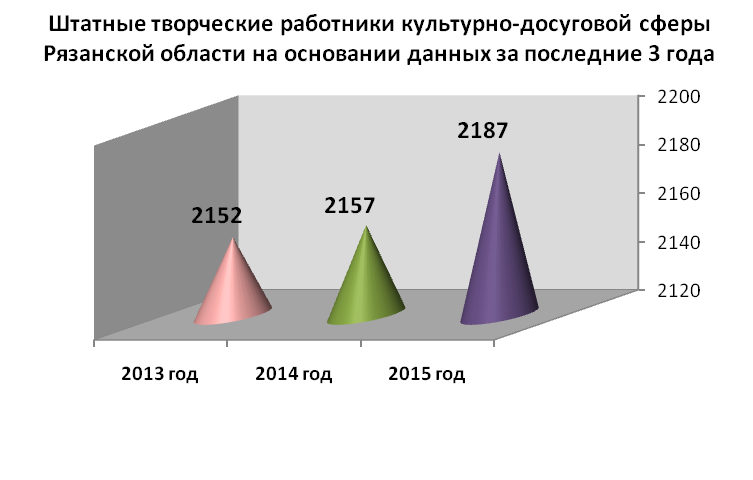 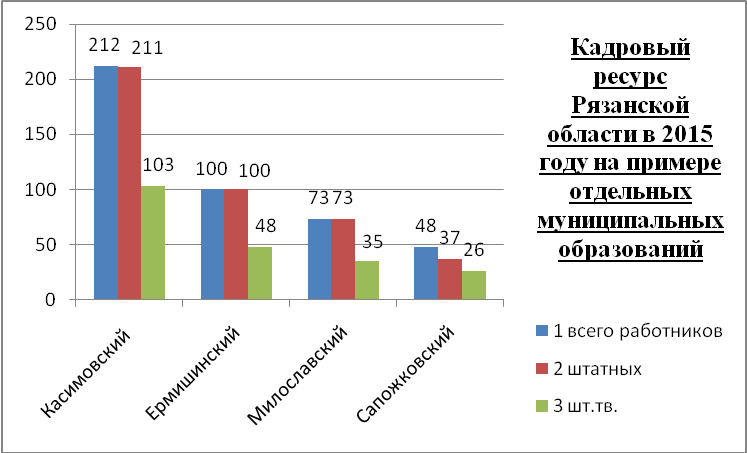  Рассмотрев кадровый вопрос в нашей области более детально, на примере отдельных районов, то приходим к выводу, качественный состав действительно зависит от численности работников. Так, например, в Касимовском районе общее число сотрудников клубно-досуговой сферы составляет 212 человек, из них 103 –штатные творческие единицы. В Сапожковском районе это соотношение выглядит следующим образом: 48 сотрудников, из них штатных творческих – 26. Относительно молодых специалистов и обучающихся заочно по культуре и искусству, ситуация повторяется – прослеживается зависимость от общего числа сотрудников.   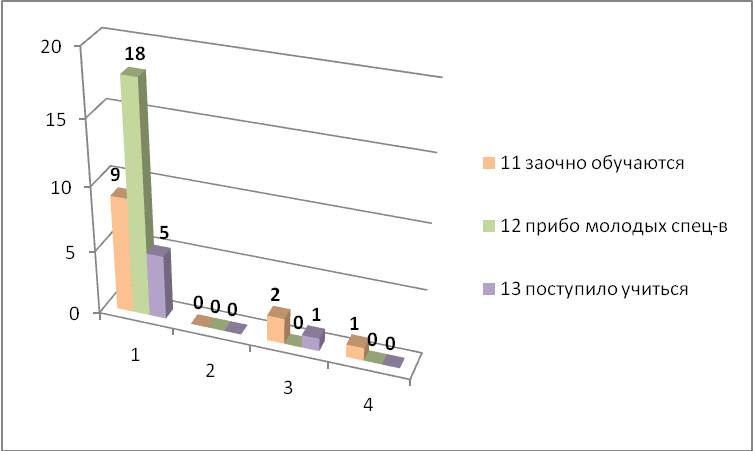 Из числа штатных сотрудников в Рязанской области (32%) высшее образование имеют 704 человека, в том числе высшее образование по КПР 489 человек (22%),  среднее специальное образование по КПР имеют 586 человек или 27% от числа творческих работников. В целом по области процент специалистов с образованием составляет 59% (1290 человек). 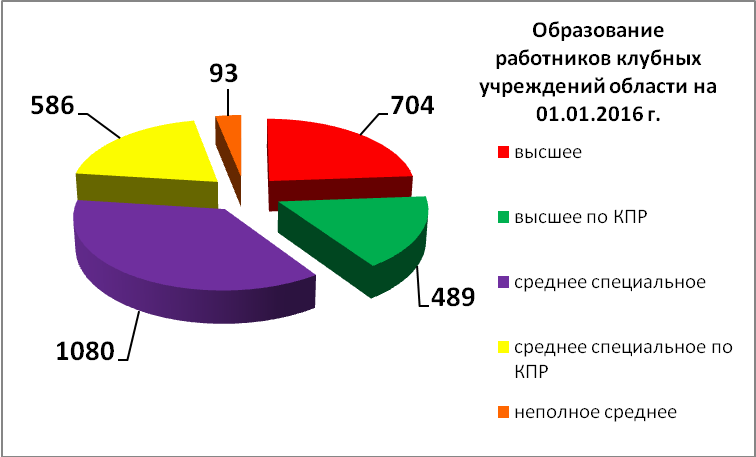 Потребность в квалифицированных кадрах в области на протяжении нескольких лет остается достаточно большой. В сравнении с прошлым годом, число специалистов с высшим образованием из числа штатных творческих работников сократилось по области на 29 человек (это на 2% больше, чем показатель предыдущего года) Низкий процент специалистов в Сасовском районе – 7%, в Клепиковском  – 11%, в Сараевском – 12%, в Ряжском  – 13%, в Кораблинском и Милославском – 14%, в Пронском – 17%, в Чучковском районе и в г. Сасово – 18%, в Ермишинском, Сапожковском, Скопинском и Шацком районах – 23-24%. Однако, количество специалистов с высшим специальным образованием увеличивается, что говорит об улучшении качественного состава специалистов клубно-досуговой сферы в Рязанской области. Так, в 2013 году число сотрудников с высшим образованием по культуре и искусству составляло 452 человека, то в 2014 году оно увеличилось на 35, а в 2015 – на 2.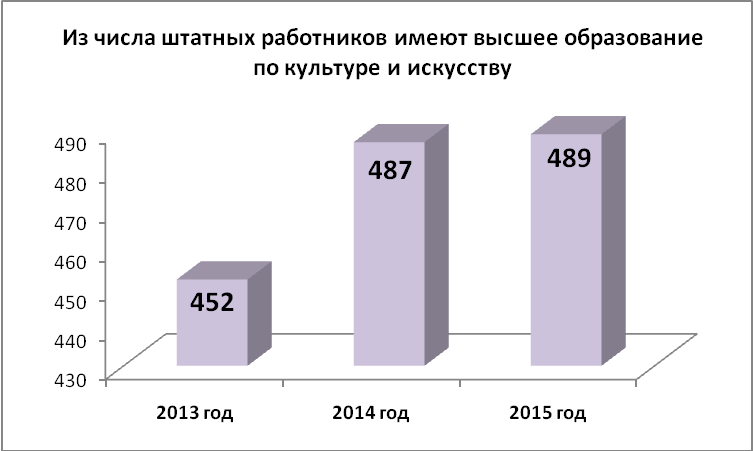 Уровень образования специалистов, их профессиональный опыт,  и материальная заинтересованность – важные «параметры» при оценке кадровой ситуации. К сожалению, на протяжении многих лет продолжает оставаться актуальной ситуация «старения кадров». Ежегодно в учреждения культуры прибывают молодые специалисты – выпускники высших и средних учебных заведений культуры и искусства, однако это не решает кадровую ситуацию, в первую очередь из-за низкой заработной платы работников отрасли, отсутствия жилья. В 2015 году в районы области прибыло 36 человек. В том числе: из РФ МГУК – 21 человек, из училища культуры – 6 человека, из музыкального училища – 3 человека. Молодые специалисты прибыли в такие районы как: Касимовский, Пронский, Путятинский, Рязанский Шацкий и г. Касимов. На протяжении последних 5 лет нет притока молодых специалистов в Захаровский, Кораблинский, Милославский, Михайловский, Александро-Невский, Пителинский, Ряжский, Сапожковский, Скопинский, Старожиловский, Чучковский, Шиловский районы и в г. Сасово, хотя потребность в художественных руководителях, аккомпаниаторах, руководителях клубных формирований в этих районах существует. В 2015 году в учебных заведениях культуры и искусства обучалось всего 183 человека. В РФ МГУК – 83 человека, в РКК – 83, в РМУ – 0, в РХУ - 0. Большинство представителей из Рязанского района – 21 человек, Сараевского – 19, Шацкого – 17, Шиловского - 14. Сегодня среди обучающихся нет представителей только из  Ермишинского района.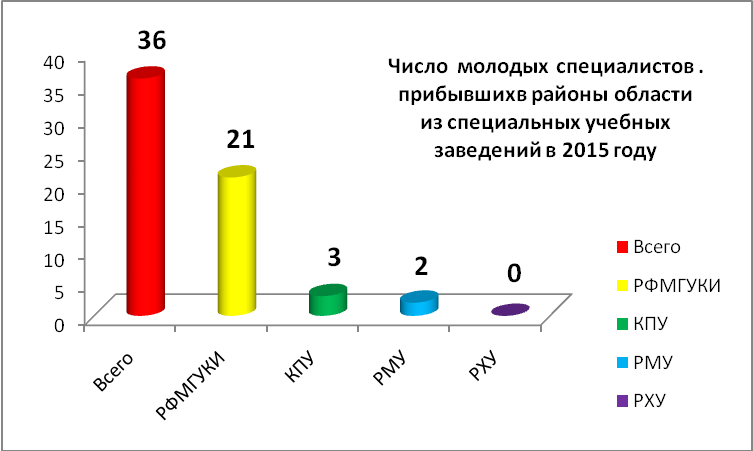 Центр, районные и городские управлений (отделы) культуры, организационно-методические центры проводят работу по профессиональному обучению кадров в соответствии с учебными планами и программами на год. Учебные программы ежегодно рассматриваются в Центре на тематических консультациях для специалистов управлений, отделов культуры, работников районных Домов культуры, занимающихся учебой сельских клубных работников. Программы работы с кадрами включают в себя различные формы обучения, это: совещания, тематические семинары, творческие лаборатории, практические занятия, показательные мероприятия, смотры, конкурсы, курс лекций, школы передового опыта, мастер-классы, экскурсии и другие. Во многих районах эта работа ведется целенаправленно, систематически, дифференцированно, основываясь на профессиональных интересах сельских клубных работников. Рассматриваются следующие вопросы: сохранение традиционной народной культуры, правовое, патриотическое воспитание с детьми и подростками, делопроизводство, организация досуга различных групп населения, клубная работа в малонаселенных пунктах, платные услуги, а также многие другие вопросы. Работники управлений (отделов) культуры муниципальных образований прилагают немало усилий для улучшения жизни людей, работающих в сфере культуры: выплачиваются надбавки к заработной плате, в зависимости от стажа работы, для стимулирования развития профессиональной среды производятся доплаты за работу в сельской местности. Анализируя настоящее положение состояния кадрового ресурса Рязанской области можно сделать вывод, на сегодняшний день сфера клубной работы в области располагает яркими профессиональными личностями, умеющими грамотно решать поставленные задачи, однако в целом обстановка в области с кадрами на сегодняшний день - одна из наиболее актуальных. В первую очередь беспокоит то, что молодежь неохотно идет в культуру. Главную роль в таком отношении  играет низкая социальная защищенность и в первую очередь заработная плата. Негативное влияние на качественный состав творческих кадров оказывают существующие на протяжении нескольких лет причины: проблема жилья, отток специалистов в коммерческие и другие структуры.Районным (городским) отделам, управлениям культуры совместно с учебными заведениями культуры и искусства, представителями администраций муниципальных образований необходимо:осуществить подготовку кадров для учреждений культуры, их закрепление, а в  последующем и их переподготовку на основе взаимных договоров о целевой подготовке кадров с РМУ, РХУ, РФ МГУКИ;приложить все усилия для адаптации и закрепления молодых специалистов на местах, улучшить их бытовые и жилищные условия;улучшить качественный состав работников клубных учреждений, повышать их профессиональный уровень на основе современных принципов  дифференцированного подхода, как на районном, так и на областном уровне;обеспечить участие работников клубных учреждений в смотрах – конкурсах профессионального мастерства, чествования юбиляров, развивать эффективные формы деятельности, ориентированные на конкретную практическую деятельность и содержательную методическую помощь;активизировать профориентационную деятельность среди учащихся средних общеобразовательных школ;при планировании учебных программ с кадрами сельских клубных учреждений учитывать реальность осуществления всего задуманного и приемлемого для работы клубов в малонаселенных пунктах;повышать квалификацию работников клубных учреждений, формировать и развивать у слушателей понимание современных проблем в сфере культуры, знаний, новых подходов к осуществлению своей профессиональной деятельности;продолжать обобщение опыта работы лучших работников клубных учреждений, самодеятельных коллективов в средствах массовой информации осуществлять дальнейшие мероприятия по стимулированию и социальной защите клубных работников.Мониторинг развития платных услуг, оказываемых культурно-досуговыми учреждениями Рязанской области в 2015 годуЕжегодный мониторинг культурно-досуговых учреждений показал, что одним из важных направлений в их деятельности является необходимость развития платных услуг населению. В 2015 году в Рязанской области платные услуги оказывали 344 учреждения культуры.Всего в 2015 году от основных видов уставной деятельности в клубные учреждения области поступило 36 млн. 258 тыс. рублей, когда в 2014 году поступило 32 млн. 740 тыс. рублей, в 2013 году сумма составляла 31 млн.762 тыс. рублей, а в 2012 году 28млн.245тыс. С каждым годом наблюдается  увеличение средств от проведения платных услуг в клубных учреждениях области.От основных видов уставной деятельности (млн.руб.)В Рязанской области культурно-досуговые учреждения наибольший доход получают от организации массовых мероприятий (праздники, концерты, фестивали и т.д.), дискотек и танцевальных вечеров, платных кружков художественной самодеятельности. Популярностью пользуется также проведение торжеств и обрядов.Поступление денежных средств за 2015 год:от массовых мероприятий –11 млн. 23 тыс. рублей;  от дискотек и танцевальных вечеров – 6 млн. 343 тыс. рублей; от услуг по проведению торжеств и обрядов – 348 тыс. рублей; от видеопоказа – 218 тыс. рублей; доходы от спортзала, тенниса – 43 тыс. рублей; сумма средств из внебюджетных источников составляет 1млн. 861 тыс. рублей;другие услуги, в т.ч. доходы от платных кружков – 10 млн. 665 тыс. рублей. В 2015 году наиболее успешно заработали средства от развития платных услуг клубные учреждения следующих муниципальных образований:  г. Рязань -23 млн. 482 тыс. рублей, г. Скопин – 1млн. 666 тыс. рублей, г. Сасово -1 млн. 100 тыс.рублей, Старожиловский район – 1 млн. 010 тыс. рублей, Рыбновский район – 901 тыс. рублей, Михайловский район – 856 тыс. рублей.Наиболее широкий спектр платных услуг среди городов реализуют г.Рязань, г.Скопин и г.Сасово. Клубные учреждения г.Рязани, г.Скопина и г.Сасове работают в следующих направлениях: массовые мероприятия, дискотеки и танцевальные вечера, видеопоказ, аренда, услуги по проведению торжеств и обрядов, другие услуги, доходы от платных кружков.Среди районов разнообразные платные услуги оказывают КДУ Шиловского района: массовые мероприятия, дискотеки и  танцевальные вечера реализация изделий декоративно-прикладного творчества, другие услуги, доходы от платных кружков.В 2015 году в сравнении с прошлым годом, среди всех муниципальных образований значительно увеличился доход от платных услуг в Старожиловском, Шацком и Шиловском районах.Доход от платных услуг в КДУ Старожиловского района в 2014 году составлял 809 тыс. рублей, а на 2015 год составляет 1 млн. 10 тыс. рублей. В Шацком районе в 2014 году КДУ заработали 163 тыс.рублей, а в 2015 году 263 тыс. рублей. А в Шиловском районе доход от платных услуг за 2014 год составил 851 тыс. рублей, а в 2015 году 1млн. 218 тыс. рублей.Сведения о платных услугах в КДУ Старожиловского района (тыс. руб.)Сведения о платных услугах в КДУ Шацкого района (тыс. руб.)Сведения о платных услугах в КДУ Шиловского района (тыс. руб.)Лидерами в предоставлении платных услуг являются следующие городские и районные Дома (Дворцы) культуры:МБУК «Муниципальный культурный центр г.Рязани» –13 млн. 913 тыс. руб;МАУК «ДК «Приокский» г.Рязань – 5 млн.460 рублей;МБУК «КДЦ «Октябрь» г.Рязань 4 млн. 480 тыс. рублей;МБУК «Дворец культуры им. В.И. Ленина» г.Скопин – 1 млн. 521 тыс. рублей;МБУ «Муниципальный культурный центр» г.Сасово 995 тыс. рублей;МУК «Шиловский Районный Дворец культуры» – 659 тыс. рублей;МУК «Старожиловский Районный Дом культуры»– 504 тыс. рублей.Наряду с районными и городскими Домами культуры в направлении развития платных услуг наиболее успешно работают следующие сельские Дома культуры:Старожиловский район, СДК Вороново–172 тыс.155 рублей;Рыбновский район, Константиновский СДК–94тыс.950 рублей;Спасский район, Ижевский СДК – 57 тыс.820 рублей.Культурно-досуговые учреждения – один из важнейших ресурсов устойчивого и динамичного социально-экономического развития Рязанской области. Анализируя деятельность учреждений культуры по оказанию платных услуг населению, можно сделать вывод, что перспективы развития платных услуг возможны в каждом районе, однако стоит отметить необходимость усовершенствования и развития предоставляемых услуг, а так же системы их организации, в том числе: - обеспечение культурно-досуговых учреждений квалифицированными кадрами; - улучшение материально-технической базы культурно-досуговых учреждений; - формирование новых способов управления деятельностью культурно-досуговых учреждений, основанных на принципах кооперации и интеграции; - расширение спектра предоставляемых населению культурно-досуговых предложений; увеличение степени вовлечённости различных социальных групп в деятельность культурно-досуговых учреждений;- поддержание баланса инновационности и традиционности в деятельности культурно-досуговых учреждений.Создание условий и возможностей для максимального вовлечения каждого человека в разнообразные формы творческой и культурно-досуговой деятельности при недирективном, косвенном управлении культурными потребностями населения, с использованием современных технологий и с учётом конкурентной среды. Показатели2013201420151.Здания, требующие капитального ремонта183147↓136 ↓2.Здания в аварийном состоянии77 ↑9 ↑3.%  зданий в неудовлетворительном состоянии от числа всех КДУ31%26% ↓25%↓№Показатели2013201420151.Зрительные залы535519↓499↓2.Посадочные места8103379197↓76062↓3.Число персональных компьютеров336415↑437↑4.%  клубных учреждений, имеющих доступ в Интернет10%13%↑16%↑№Показатели20132014201420151.Население Рязанской области1154,2 тыс. человек  (по итогам переписи 2010 г.)1154,2 тыс. человек  (по итогам переписи 2010 г.)1154,2 тыс. человек  (по итогам переписи 2010 г.)1135,4 тыс. человек (www.statdata.ru)2.Клубные учреждения 606588↓588↓572 ↓3.Среднее число жителей на одно клубное учреждение 19051963↑1963↑1985 ↑4.Клубные формирования (всего)380038003862↑3862↑3890 ↑5.В том числе, формирования самодеятельного народного творчества 26842704 ↑2704 ↑2732 ↑6.В том числе, хоровые 341367 ↑367 ↑262 ↓7.В том числе, хореографические 442443 ↑443 ↑444 ↑8.В том числе, театральные 444463 ↑463 ↑454 ↓9.В том числе, оркестры (народные инструменты, духовые инструменты) 2825 ↓25 ↓28 ↑10.В том числе, фольклорные 98102 ↑102 ↑103 ↑11.В том числе, изобразительного искусства 121121121117 ↓12.В том числе, народных промыслов 8570 ↓70 ↓148 ↑13.В том числе, кино-фотолюбителей 69↑9↑13 ↑14.Культурно-массовые мероприятия86074860748607486620 ↑88325 ↑15.Среднее число культурно-массовых мероприятий на одно клубное учреждение142142142147 ↑154 ↑№ Показатели201120122013201420151Число клубных учреждений654624↓606↓588↓572↓2Число клубных учреждений, имеющих доступ в Интернет5857↓61↑75↑91↑3Число компьютеров180299↑  336 ↑415↑437↑4Число формирований38113785↓3800↑3862↑3890↑5Число участников клубных формирований4811547411↓47769↑48840↑49339↑6Число любительских объединений (клубов по интересам)814818↑851↑883↑906 ↑7Число формирований самодеятельного народного творчества26652714↑2684↓2704↑2732↑8Число участников формировани самодеятельного народного творчества3070131107↑30904↓31382↑32138↑9Число культурно-массовых мероприятий8977086351↓86074↓86620↑88325↑10Число мероприятий для детей до 142244822180↓23020↑23784↑25495↑11Число работников44674435↓4247↓3939↓3903↓12Число штатных работников41734161↓3909↓3857↓3807↓